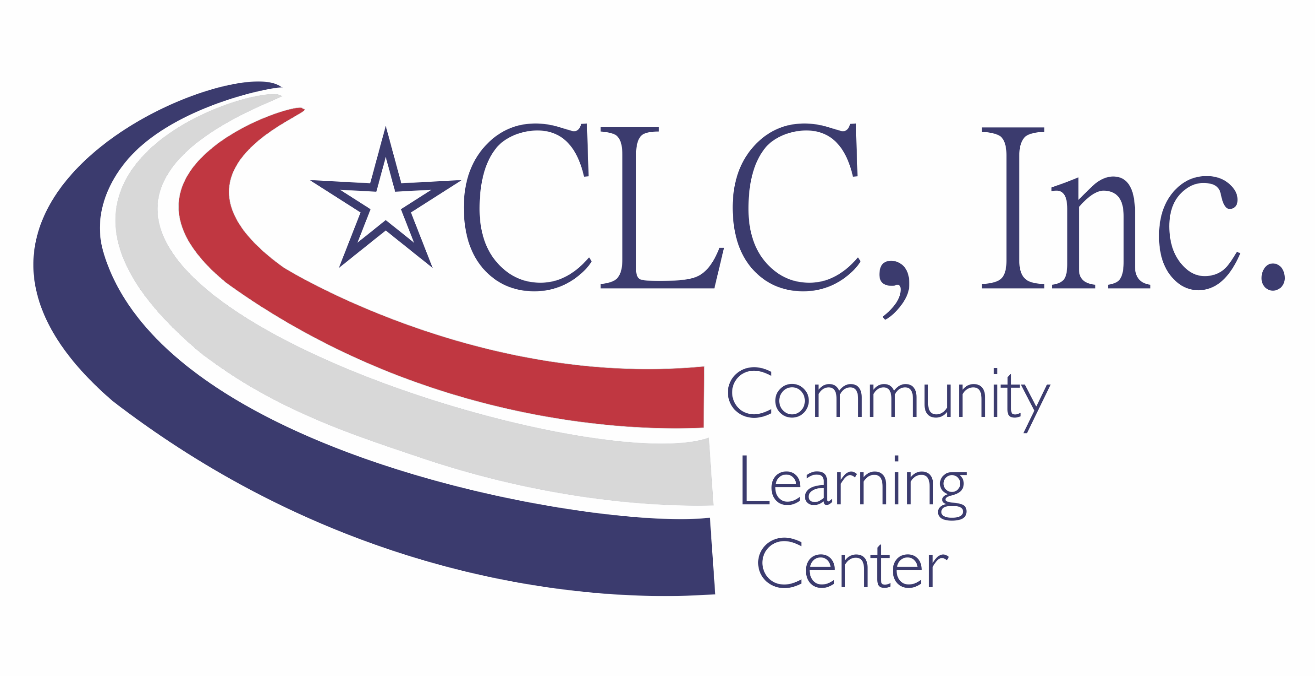 2022Catalog Guide Anglin Dr. Training Facility-S3686Grants Ln Training Facility -S3993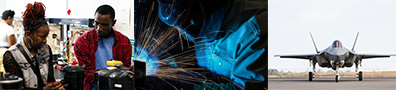 Published on June 16, 2022Occupational Skills Training Specializing in the Aerospace and Advanced Manufacturing IndustriesTraining Locations and Hours of OperationAnglin Training Location:6220 Anglin DriveForest Hill, Texas 76119Office: (817) 887-9720Fax: (817) 887-9143Hours of Operation: Monday through Friday from 7:00am till 3:45pmSpecialized Training In: Welding, CNC Machining, CompTIA A+, ITF+, Bookkeeping and QuickBooks Training Programs, & OSHA Compliant Forklift Training Program Training Location:Office: (817) 569-9008Fax: (817) 569-9016Hours of Operation: Monday through Friday from 7:00am till 4:30pmSpecialized Training In:Composite BondingMSSC Certified Logistics Technician Training (CLA/CLT)MSSC Certified Production Technician Training (CPT) Aerospace Manufacturing Training Program (AMTP)Manufacturing & Aerospace Assembly Training (MAAT)Manufacturing & Aerospace Assembly Training+ (MAAT+)HVAC Training Program Bookkeeping and QuickBooks Training ProgramCompTIA A+, IT Fundamentals+CLC, Inc. Administrative Office Location:Office: (817) 569-9008Fax: (817) 569-9008Hours of Operation: Monday through Friday from 8:00am till 4:30pm Description of Available SpaceAnglin Drive Training LocationThe CLC, Inc.’s Anglin Drive facility is an 8750 Square Foot facility located at 6220 Anglin Drive in Forest Hill, Texas 76119.  The Anglin Drive facility has a total of 1,104 Square Foot of office space & restrooms.  In the back corner of the facility, there is a 288 Square Foot MSSC Classroom.  This leaves a total space of 7,358 Square Foot of Shop Floor dedicated to “hands on” skills based training. The facility itself has an overhead monorail to lift heavy materials and equipment, as well as an air compressor to operate all of the pneumatic tools in the facility.The Machine Shop floor has two Engine Lathes, five Vertical Mills, a Metal Cutting Saw, a Drill Press, and a bench grinder. The Weld Shop floor has seven AC/DC stick welders, one TIG welder, 12 MIG welders, cutting/welding oxy-acetylene, Aluminum Spool Welder, Plasma torch, one Drill press, a vertical band saw, a Hydraulic bender, one bench grinder, six hand grinders, one large hand grinder, one hand electric drill, two chop saws and one large anvil, as well as various equipment for painting.The MSSC Classroom has 18 PCs to complete online MSSC modules and assessments as well as Bookkeeping and QuickBooks training.  Grants Lane – The Grants Lane,  Training Center is at 555 North Grants Lane, directly across from the Lockheed Martin main entrance in Fort Worth, TX.  We are currently offering Bookkeeping and QuickBooks, Manufacturing and Aerospace Assembly (MAAT), HVAC, Composite Bonding, Aircraft Assembly, AMTP and Advanced Material Repair (AMR) as well as MSSC-Logistics training inclusive of CLA, CLT and CPT at the center.  The MAAT training program is operated in a simulated environment that resembles a composite bonding department at an aircraft or helicopter factory and teaches creation, repair and assembly.  Our composite bonding molds are made and maintained by our machine shop, utilizing lathes, mills, and surface grinders.  This machining process keeps our composite tooling maintained to specifications.  Various tooling techniques are utilized using flat panels, honey comb exercise, right angles and a recently added I Beam that required extensive machining.  Materials and supplies used include Water Works cleaning and release agents, bagging film, separator film, TFE, tacky tape, Teflon tape, Tyler tape, razor knifes, Thermo couplings, vacuum funnels, vacuum gauges, gloves, non-metallic putty knives for mold release, unidirectional carbon fiber pre-preg, woven carbon fiber pre-preg and fiberglass pre-preg material.  The oven for composite curing is a 460 volt, 3 phase machine rated at 82 amps of service.  This particular oven was built to replicate an autoclave with a cool air damper in the back to the hot air exhaust that is vented through the ceiling.  The vacuum pump for the oven was donated by Bell Helicopter TEXTRON.  The oven runs on a Honeywell controller and was programmed by a Composite Bonding Engineer donated by Lockheed Martin.The Aircraft Assembly training program, which will be located adjacent to the Composite Bonding area, will be equipped with Shadow Boxes that hold pneumatic drill motors and rivet guns, micro-stops, punches, drill blocks, vacuum, pliers, hammer, machinist rule, rivet sets.  The area is surrounded by real aircraft parts donated by Lockheed Martin.  These actual air plane parts are used for both teacher instruction and “hands on” practice. This provides a “virtual factory” setting for participants.  The building is complete with Air compressors and vacuum pumps.  This provides compressed air to the shop floor for Aircraft Assembly and vacuum to the Composite Lab for the composite bagging process. The Manufacturing & Aerospace Assembly Training program (MAAT) utilizes the Aircraft Assembly facility and tools as well as the Composite Bonding facility and tools.  The tool crib is where the bulk of the tools are stored.  This includes rivets, drills, safety glasses, ear plugs, metal for drilling and shop floor exercises, volt meters, safety wire pliers, safety and curriculum videos showing hands on aircraft assembly processes and procedures, hand towels, files, hammers, scotch brite, sand paper, engineering drawings, oven manuals, oils, bees wax, clecos, extra vices, rivet sets and countersinks.  The tool crib has many tools bought by CLC, Inc. and tools donated from both Lockheed Martin and Bell Helicopter TEXTRON. The MSSC Classroom, located on the lower lever of the building, has an area which will accommodate 15 laptops to complete online MSSC modules and assessments as well as Bookkeeping and QuickBooks training.    Key Staff, CLC, Inc. ChairmanPresident of CLC, Inc., , the former president of IAM DL 776, initiated the active involvement of Management and Labor in developing and implementing vocational rehabilitation and workforce development services since 1984 in the North Central Texas Regions. Pursuant to professional standards established by  and under his guidance, these workforce development programs have served over 10,000 workers with barriers to employment. In addition to his active involvement in the Department of Education Project With Industry Training and Employment Programs for youth and adults with disabilities,  has been involved in the development and implementation of several other workforce development projects, including:A successful three-year US Department of Labor Older Disabled Workers Program.A  Department of Labor Title III Dislocated Worker Demonstration Project.A two-year Department of Labor Contextual Learning Demonstration Project, known as the “Career Opportunities for Experienced Workers”.A two-year Department of Labor “Skills Shortage for Dislocated and Incumbent Workers” Program, known as Aerospace Industry Training Partnership (AITP) Program.A three year State of Texas Governor’s Office Wagner Peyser 7b Composite Bonding.A three year State of Texas Governor’s Office Wagner Peyser 7b Manufacturing and Aerospace Assembly Training (MAAT).A three year State of Texas Governor’s Office Wagner Peyser 7b Advanced Material Repair.A Three year Department of Labor Youth Offenders Welding and Machining  skills training programs has been actively engaged in marketing these programs to employers and Unions, including workers with barriers to employment and special needs. In the AITP, Composite Bonding/Repairs and MAAT programs, Mr. Lane has been a major liaison with the principal employers, Lockheed Martin Aeronautics Company and Bell Helicopter TEXTRON in .Mr. Lane presently serves as a the Chair of the Board of Directors of CLC, Inc (a private non-profit charitable Organization, and the CLC, Inc  Aerospace Industry Training Partnership (AITP) Project, Steering Committee. Mr. Lane has served as a member of the Working Partnership Group of the CLC, Inc Career Opportunities for Experienced Workers (COEW Project), the Texas Council on Workforce and Economic Competitiveness and the United Way of Tarrant County Board of Directors., Executive Director,  Center, Grants Lane Training LocationWhen CLC, Inc. formalized its concern for workers with special needs and barriers to employment through specific programs, it sought the guidance of , a respected professional in the field of workforce development, to ensure that the Organization’s efforts was operated in accordance with the highest standards of her field. Ms. Traiforos has been involved in the organization, staff training, and direction of this workforce development program since its inception in 2000.A U.S. Department of Education Mary Switzer Scholar, Ms. Traiforos has served on the board of International Association of Business, Industry and Rehabilitation, as the vice chair of the People-to-People Committee and the treasurer of the U.S. Council for International Rehabilitation. A member of the Labor Committee of the President’s Committee on Employment of People with Disabilities, she has also served on peer review panels for the U.S. Department of Education. Her efforts on behalf of people with special needs have brought her a number of honors, including the U.S Department of Education – Rehabilitation Services Administration Commissioner’s Award. Ms. Traiforos has been an active advocate for improving training and employment services at the international level and has been a facilitator for the 1997 International Leadership Forum for Women with Disabilities, a member of the U.S. Delegation to the Rehabilitation International Governing Assembly in , and the 4th European Conference for the Advancement of Assistive Technology.Ms. Traiforos is certified as both as vocational counselor and a licensed disability management specialist.Ms. Traiforos began her career as a vocational rehabilitation counselor at the Jewish Vocational Service of Chicago. From there, she went on to the Kennedy Institute in  where she served as a workforce development coordinator, assisting youth and young adults with special needs.  In 1980, she became involved with the development and implementation of IAM CARES. Under her leadership, IAM CARES expanded from a single location in ,  into an international network serving 21 labor market areas in the  and . Pursuant to the professional standards developed by Ms. Traiforos, the programs of IAM CARES placed over 26,000 individuals with special needs, in competitive employment during this period. Her final assignment prior to joining CLC, Inc. was with Senior Service America, Inc. (formerly NSCERC) where she developed and operated a prototype work place literacy training program in Tarrant County that used contextual, experiential learning approaches and involved dislocated workers with employers at each stage of retraining.   Her educational background includes a M.Ed. from the ,a B.A. in psychology from , and a degree in French Literature from the  in . Troy Bottem, CLC, Inc. School Director for the Pat Lane Center Grants Lane Training LocationMr. Bottem has been an employee of CLC, Inc. since October 2017 and is currently the Grants Lane training facility Career School Director managing the Aerospace Training Program in Manufacturing and Aerospace Assembly Training, Manufacturing and Aerospace Assembly Training – Plus programs as well as the Bookkeeping/QuickBooks training program. His other responsibilities include classroom instruction, resume building, employer relations, planning, and recruitment for CLC, Inc. programs. Mr. Bottom also serves as a MSSC certified instructor for Certified Production Technician training program and the MSSC Safety training program. Mr. Bottem heads the facilities job development activities including work readiness training, placement services, retention and follow up services. Cory Lane, School Director for the Anglin Drive Training Location Mr. Lane has been employed by CLC, Inc. since June 2007, and is currently the Anglin Training Facility Career School Director, with responsibility for day-to-day management of the facility’s Skills Training Programs and the Instructors for Conventional Machining, CNC Machining, and Welding as well as, supervising and overseeing the delivery of training support, job development, placement, retention and follow-up services to Training Participants.  Mr. Lane also serves as an MSSC Certified Instructor for Green Production and Logistics, and works with other CLC, Inc. personnel in recruitment activities and the planning and conducting of the CLC, Inc. Skills Training Program orientation-and-intake sessions.  Finally, Mr. Lane heads the facility’s job development activities and, as needed, is directly involved in the delivery of work readiness training and job development, placement, retention, and follow-up services.Troy BottemMSSC Certified Production Technician Training (CPT) InstructorManufacturing & Aerospace Assembly Training (MAAT) InstructorManufacturing & Aerospace Assembly Training Plus (MAAT-Plus) InstructorLarry Fox CNC Machinist Instructor MSSC Certified Production Technician Training InstructorMSSC Certified Logistics Associate Training / Certified Logistics Technician Training InstructorCompTIA A+ Training ProgramCompTIA ITF+ Training ProgramPaul MitchellOSHA Compliant Forklift Training ProgramWilliam GrayArc WeldingBlueprintsMIG WeldingTIG WeldingWelding & CuttingDonna McCauleyBookkeeping and QuickBooks Training ProgramSean SmithCompTIA A+ Training ProgramCompTIA ITF+ Training ProgramDouglas MoldenHVAC Training ProgramTuition, Fees, Training Schedules*Registration fee consists of administrative processing fee.** Course books will be purchased by CLC, Inc.  Student may purchase books on their own.  ***Mandatory tool kit to be purchased by CLC, Inc.Fast Track Tuition, Fees, Training SchedulesCLC, Inc. Training Program Scheduled Classes and Holidays to be ObservedHolidays to Be Observed - Offices ClosedCLC, Inc. Training Program Eligibility CriteriaEligibility Criteria for Bookkeeping and QuickBooks, Aircraft Assembly, Composite Bonding, Aerospace (AMTP), Manufacturing and Aerospace Assembly Training (MAAT), Manufacturing and Aerospace Assembly Training-Plus (MAAT-Plus), HVAC Training Program, CNC Machining, OSHA Compliant Forklift Training Program, and Welding Training Programs, MSSC Certified Logistics Associate Training – Certified Logistics Technician Training (CLA/CLT), and Certified Production Technician (CPT) Training Programs, CompTIA A+ Training ProgramBe a United States Citizen or Naturalized CitizenBe at least 18 years of age No felony convictions If a male born after 1960, have registered with Selective ServiceHave demonstrated a proficiency in Mathematics and Reading Comprehension (currently measured through the McGraw Hill TABE assessment)      TABE Score must be 8.0 or higher in Mathematics and 8.0 or higher in Reading Be able to pass a background checkHave a high school diploma or GED certificationCOURSE AND SUBJECT DESCRIPTIONSAircraft Assembly Training ProgramAdvanced Material Repair Training Program Composite Bonding Training ProgramCNC Machining Training ProgramWelding Training ProgramMSSC Certified Production Technician Training (CPT)MSSC Certified Logistics Associate Training/Certified Logistics Technician Training Program (CLA/CLT)MSSC Safety Training ProgramManufacturing & Aerospace Assembly TrainingManufacturing & Aerospace Assembly Training - PlusProgram SyllabusHVAC Training Program CompTIA A+ Training ProgramCompTIA IT Fundamentals+ Training ProgramOSHA COMPLIANT FORKLIFT CERTIFICATION PROGRAM CURRICULUM OUTLINEFLC = from FLC Forklift Certification.com Operator Training Program, Certifyme, LLCBookkeeping and QuickBooks Training Program Fast-Track Course and Program DescriptionSyllabus for Fast-Track Aircraft Assembly Training ProgramThe Fast-Track Aircraft Assembly Training Program includes classroom and shop floor training in a real shop floor setting with Safety and Foreign Object Debris (FOD) related instruction.  During the course of the training program, students will learn the basics of Manufacturing Mathematics, Engineering Drawings, Precision Measurements, Drilling/Countersinking, Fastener Installations.Students will acquire and master the skills required for entry-level Aircraft Assembler positions in the aerospace industries, upon their successful graduation from the training program. Aircraft Assembly Training Program is comprised of eight hour lessons conducted weekdays from 7:00 AM to 3:45 PM over a four week period in classroom and shop floor settings located at North Grants Lane in Fort Worth, Texas.Successful completion of the Aircraft Assembly Training Program requires passing the skills-based end-of-course practical assessment given at the end of the program.  Fast-Track Aircraft Assembly Training ProgramFast-Track Course and Program DescriptionSyllabus for Fast-Track Machinist Training ProgramMachinist Fast-Track Training Program – The Machinist Fast-Track Training Project will provide, operate, evaluate and improve upon an industry-designed and approved Machinist Training Program.  The program is designed to provide the trainee with the NIMS Machining Level I knowledge and skills required for entry-level work as a Machinist and is comprised of 25 lessons, conducted weekdays between 7:00 AM and 3:45 PM over a four-week period in classroom and machine shop settings located at the Anglin Dr. facility in Fort Worth, Texas.  As indicated in the curriculum outline in Table 1, the initial first week of training consists of classroom training in Safety, Shop Floor Math, Precision Measurement and Engineering Drawings training, with the remainder of the program consisting principally of “hands-on” training on the machine shop floor.  Successful completion of the Machinist Fast-Track Training Program requires passing a combination of classroom training and the NIMS practical assessments given during the “Hands-on” training portion of the program.  Fast-Track Machinist Training Program Fast-Track Course and Program DescriptionSyllabus for Fast-Track Welding Training ProgramIn the Fast-Track Welding Training Program, students will acquire and master the skills required for entry-level Welder positions in the manufacturing and construction industries, upon their successful graduation from the training program. The Welding Training program is comprised of eight-hour lessons conducted weekdays from 7:00 AM to 3:45 PM over a four week period in classroom and shop settings located at the CLC, Inc., Anglin Dr. facility in Fort Worth, Texas.All students learn the basics in:Layout						FittingShop tool use					Project fabricationPlasma torch cutting				MIG weldingStick weldingThe projected growth rate for Welders in North Central Texas is 16.4%, with an average of 475 openings projected each year for the region due to growth and replacement. Mean hourly wages in the three Workforce Development Boards for entry-level positions in this occupational area currently range from $9.73 to $10.72 an hour.  Successful completion of the Welding Training Program requires that the trainees pass the skills-based production simulation evaluation conducted at the end of the training program.  Fast-Track Welding Training Program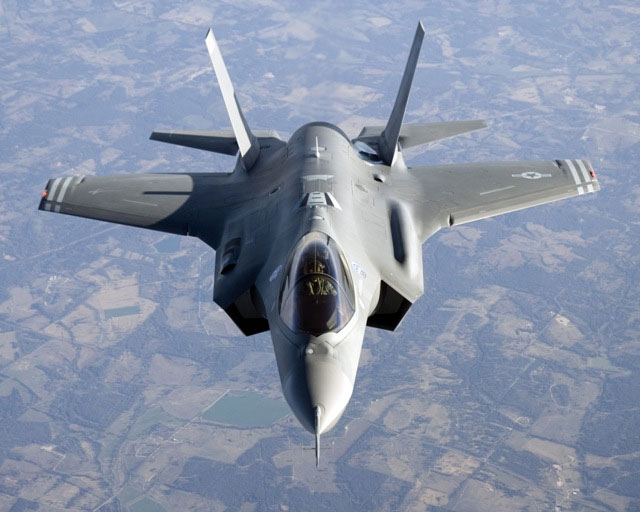 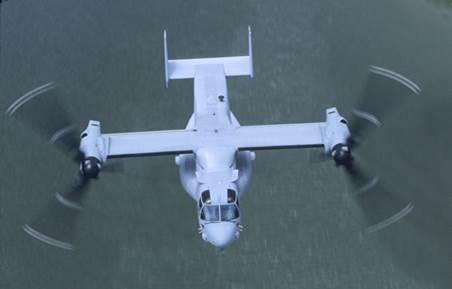 CLC, Inc. offers entry level training to qualified applicants in:MANUFACTURING & AEROSPACE ASSEMBLY TRAINING During the course of the training program, students will learn the basics of:Safety, Manufacturing Mathematics, Engineering DrawingsDrilling, reaming & Countersinking on various materials and surfaces Precision Measurements using Calipers, Micrometers & Machinist ScaleBonding of various composites & metals, resins, vacuum bagging, Honeycomb      core and lay-up methods                              Install and removal of various fasteners, torque, sanding, masking and adhesives Why Train With Us:Assistance in professional development of Resume along with Interview skills.Successful graduates of the program will have their portfolios delivered to area employers such as Lockheed Martin, Bell Helicopter/TEXTRON, Triumph/Vought Aircraft Division, Sikorsky-(Composite Technology Inc.), Aero-Components for consideration upon successful completion of the skills based practical, excellent attendance, and demonstration of acceptable interpersonal skillsCurrently, only day classes are offered.  7:00am – 3:45pm  M-FCourse consists of both (40 hours) of classroom Academics and a total of (200 Hours) of Hands-On Composite Lay-Up & Assembly Training in a work simulated Lab Environment.Job Placement assistance after successful completion of the (6-Week) 240 Hour Program.Every program applicant must:Be at least 18 years-old and have a high school diploma or GEDMust be determined WIA Dislocated Worker eligibleDemonstrate successful performance on an aptitude testBe a U. S. Citizen or Permanent Resident AlienHave NO felony convictionsBe able to pass a criminal background and drug screen test for employment.For more information about CLC Manufacturing & Aerospace Assembly Training program, call Sam Deckich at mobile# (817-475-9478). Or visit our website at , INC., MANUFACTURING & AEROSPACE ASSEMBLY TRAINING (MAAT) PROGRAM CURRICULUM OUTLINESubject Description: Students acquire and master the skills required for entry-level Manufacturing Assembly/Composite Technician positions in aerospace, automotive, sporting goods and other manufacturing industries, upon their successful graduation from the training program. The (MAAT) Program is 240 hours, comprised of eight hour lessons conducted weekdays M-F from 7:00 AM to 3:45 PM over a six week period in classroom and shop floor settings. Performance Objectives Students will Learn:Manufacturing SafetyShop MathPrecision MeasurementEngineering DrawingsBasic Computer Operations  Advanced Manufacturing Assembly & Composite BondingAssembly layout, drilling, reaming, countersink, fastener install & removalLayup, vacuum bagging, bleeder & breather concepts and curingSubject DescriptionsReference Materials:  Curriculum is in the process of being developed from a number of different sources, including texts listed below and repair standards and procedures materials from LM Aero, Bell Helicopter, American Airlines, and Boeing:Advanced Composites, by Cindy Foreman, Englewood, CO: Jepperson Sanderson (2002) [in particular "Chapter 11: Assessment and Repair" and "Chapter 12: Types of Repair"].Fundamentals of Composite Manufacturing: Materials, Methods, and Applications, by A. Brent Strong, : Society of Manufacturing Engineers (2008) [in particular "Chapter 20: Damage, Prevention and Repair"].Essentials of Advanced Composite Fabrication and Repairs, by Louis C. Dorworth, Ginger L. Gardner, and Greg M. Gellema, : Aviation Supplies and Academies (2009). Maximum student to instructor ratio is 20 to 2 in both lecture and shop floor settings.  In order for the participant to successfully complete the training course, students must fulfill the following criteria:regularly attend both in-classroom and shop floor training;maintain an excellent attendance and punctuality record;maintain industry acceptable conduct;pass the final skills based practical tests administered by the course instructor and scored by an industry representative;upon successful completion of the (MAAT) Training Course, the participant receives a certificate of successful completion from CLC, Inc.;Each participant must acquire sufficient knowledge and understanding of the following subjects: Manufacturing Safety, Basic Engineering Drawing, Composite Bonding, Manufacturing Assembly & Basic Repairs. GRADING AND MARKING SYSTEMStudents are assessed prior to entering the CLC, Inc. training program in reading and mathematics by the utilization of The Test of Adult Basic Education (TABE).  Students must score an 8th grade level or higher in both Reading & Math to qualify for CLC, Inc. skills training programs.  Students will complete skills based assessments throughout the program for progress tracking and retention of training.  Students will be given a final skills based practical assessment, administered and scored by the course instructor, at the end of the training program.  Students must score 80% or higher to successfully graduate the skills training program.  MANUFACTURING & AEROSPACE ASSEMBLY TRAINING – PLUSDuring the course of the training program, students will learn the basics of:Safety, Manufacturing Mathematics, Engineering DrawingsDrilling, Reaming & Countersinking on various materials and surfacesPrecision Measurements using Calipers, Micrometers & Machinist ScaleBonding of various composites & metals, resins, vacuum bagging, Honeycomb      core and lay-up methods                              Install and removal of various fasteners, torque, sanding, masking and adhesives Why Train With Us:Assistance in professional development of Resume along with Interview skills.Successful graduates of the program will have their portfolios delivered to area employers such as Lockheed Martin, Bell/TEXTRON, Triumph/Vought Aircraft Division, Sikorsky-(Composite Technology Inc.), Aero-Components for consideration upon successful completion of the skills based practical, excellent attendance, and demonstration of acceptable interpersonal skillsCurrently, only day classes are offered.  7:00am – 3:45pm M-FCourse consists of both (40 hours) of classroom Academics and a total of (240 Hours) of Hands-On Composite Lay-Up & Assembly Training in a work simulated Lab Environment.Job Placement assistance after successful completion of the (7-Week) 280 Hour Program.Every program applicant must:Be at least 18 years-old and have a high school diploma or GEDMust be determined WIA Dislocated Worker eligibleDemonstrate successful performance on an aptitude testBe a U. S. Citizen or Permanent Resident AlienHave NO felony convictionsBe able to pass a criminal background and drug screen test for employment.For more information about CLC Manufacturing & Aerospace Assembly Training Plus program, call Troy Bottem at mobile# (817-475-0760). Or visit our website at www.clcinc.org, INC., MANUFACTURING & AEROSPACE ASSEMBLY TRAINING Plus (MAAT-Plus) PROGRAM CURRICULUM OUTLINESubject Description: Students acquire and master the skills required for entry-level Manufacturing Assembly/Composite Technician positions in aerospace, automotive, sporting goods and other manufacturing industries, upon their successful graduation from the training program. The (MAAT) Program is 280 hours, comprised of eight-hour lessons conducted weekdays M-F from 7:00 AM to 3:45 PM over a seven-week period in classroom and shop floor settings. Performance Objectives Students will Learn:Manufacturing SafetyShop MathPrecision MeasurementEngineering DrawingsBasic Computer Operations  Advanced Manufacturing Assembly & Composite BondingAssembly layout, drilling, reaming, countersink, fastener install & removalLayup, vacuum bagging, bleeder & breather concepts and curingSafetySubject DescriptionsThe Manufacturing Skill Standards Council (MSSC) Certified Production Technician Training (CPT) Program is designed to provide the trainee with the basic knowledge, understanding, and skills required for production work in high-performance manufacturing operations. Successful completion of the Certified Production Technician (CPT) Training Program will be as indicated by documentation that the participant passed the MSSC Safety Online AssessmentProgram Title: MSSC-CERTIFIED PRODUCTION TECHNICIAN (CPT) TRAINING PROGRAM CURRICULUM OUTLINEReference Materials:  Curriculum is in the process of being developed from a number of different sources, including texts listed below and repair standards and procedures materials from LM Aero, Bell/Textron, American Airlines, and Boeing:Advanced Composites, by Cindy Foreman, Englewood, CO: Jepperson Sanderson (2002) [in particular "Chapter 11: Assessment and Repair" and "Chapter 12: Types of Repair"].Fundamentals of Composite Manufacturing: Materials, Methods, and Applications, by A. Brent Strong, : Society of Manufacturing Engineers (2008) [in particular "Chapter 20: Damage, Prevention and Repair"].Essentials of Advanced Composite Fabrication and Repairs, by Louis C. Dorworth, Ginger L. Gardner, and Greg M. Gellema, : Aviation Supplies and Academies (2009). Maximum student to instructor ratio is 20 to 2 in both lecture and shop floor settings.  In order for the participant to successfully complete the training course, students must fulfill the following criteria:regularly attend both in-classroom and shop floor training;maintain an excellent attendance and punctuality record;maintain industry acceptable conduct;pass the final skills based practical tests administered by the course instructor and scored by an industry representative;upon successful completion of the (MAAT-Plus) Training Course, the participant receives a certificate of successful completion from CLC, Inc.Each participant must acquire sufficient knowledge and understanding of the following subjects: Manufacturing Safety, Basic Engineering Drawing, Composite Bonding, Manufacturing Assembly & Basic Repairs. GRADING AND MARKING SYSTEMStudents are assessed prior to entering the CLC, Inc. training program in reading and mathematics by the utilization of The Test of Adult Basic Education (TABE).  Students must score an 8th grade level or higher in both Reading & Math to qualify for CLC, Inc. skills training programs.  Students will complete skills-based assessments throughout the program for progress tracking and retention of training.  Students will be given a final skill based practical assessment, administered, and scored by the course instructor, at the end of the training program.  Students must score 80% or higher to successfully graduate the skills training program.  Aircraft Assembly Training ProgramThe Aircraft Assembly Training Program includes classroom and shop floor training in a state-of-the-art training area with Safety and Foreign Object Debris (FOD) related instruction.  During the course of the training program, students will learn the basics of Manufacturing Mathematics, Engineering Drawings, Precision Measurements, Drilling/Reaming/Countersinking, Fastener Installations, and Basic Computer Operations.Students will acquire and master the skills required for entry-level Aircraft Assembler positions in the aerospace, automotive, construction and other related manufacturing positions, upon their successful graduation from the training program. Aircraft Assembly Training Program is comprised of eight hour lessons conducted weekdays from 7:00 AM to 3:45 PM over a five week period in classroom and shop floor settings located at the Pat Lane Center, Grants Lane in Fort Worth, Texas.The projected growth rate for Assemblers and Fabricators in the Dallas – Fort Worth Metroplex is 15.2% with an average of 220 openings projected each year for the region due to growth and replacement.  Mean hourly wages in the three Workforce Development Boards for positions in this occupational area currently range from $12.00 to $16.00 per hour.Successful completion of the Aircraft Assembly Training Program requires passing the skills-based end-of-course practical assessment given at the end of the program.  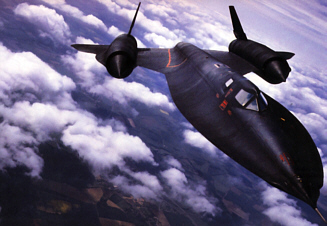 CLC, INC., Program Title: AIRCRAFT ASSEMBLY TRAINING PROGRAM CURRICULUM OUTLINEReference Materials:Primary Aircraft Assembly Text:  Ronald Westen (Lockheed Martin), Aerospace Industry Training Partnership, 2001Fast-Track Aircraft Assembly Training ProgramThe Fast-Track Aircraft Assembly Training Program includes classroom and shop floor training in a real shop floor setting with Safety and Foreign Object Debris (FOD) related instruction.  During the course of the training program, students will learn the basics of Manufacturing Mathematics, Engineering Drawings, Precision Measurements, Drilling/Countersinking, and Fastener Installations.Students will acquire and master the skills required for entry-level Aircraft Assembler positions in the aerospace industries, upon their successful graduation from the training program. Aircraft Assembly Training Program is comprised of eight hour lessons conducted weekdays from 7:00 AM to 3:45 PM over a four week period in classroom and shop floor settings located at Grants Lane facility in Fort Worth, Texas.Successful completion of the Aircraft Assembly Training Program requires passing the skills-based end-of-course practical assessment given at the end of the program.  CLC, Inc.Program Title:  FAST-TRACK AIRCRAFT ASSEMBLY TRAINING PROGRAM CURRICULUM OUTLINEReference Materials:Primary Aircraft Assembly Text:  Ronald Westen (Lockheed Martin), Aerospace Industry Training Partnership, 2001Composite Bonding Training ProgramThe Composite Bonding Training Program is the wave of the future in the aerospace, automotive, sporting goods, construction and other manufacturing industries. During the course of the training program, students will learn the basics of Manufacturing Mathematics, Engineering Drawings, Precision Measurements, Fastener Installations, Drilling/Reaming/Countersinking, Basic Computer Operations and Carbon Graphite Composite Lay-Up.  This training course consists of both classroom and hands-on training in a, state-of-the-art training room.  Students will acquire and master the skills required for entry-level Composite Bonder positions in the aerospace, automotive, sporting goods, construction and other manufacturing industries, upon their successful graduation from the training program. The Composite Bonding Training Program is comprised of eight hour lessons conducted weekdays from 7:00 AM to 3:45 PM over a five week period in classroom and shop floor settings located at the Pat Lane Training Center in Fort Worth, Texas.Composite Bonding, in the advanced manufacturing, has been identified as a priority industry cluster for economic and workforce development purposes by the Fort Worth, Dallas, and Arlington Chambers of Commerce and the North Central Texas Workforce Development Boards. Advanced manufacturing companies constitute some of the largest, highest paying, and most significant employers in North Central Texas.  With an average of 425 openings projected each year for the region due to growth and replacement.  Mean hourly wages in the three Workforce Development Boards for positions in this occupational area currently range from $12.00 to $16.00 per hour.Successful completion of the Composite Bonding Training Program requires passing the skills-based end-of-course practical assessment given at the end of the program.  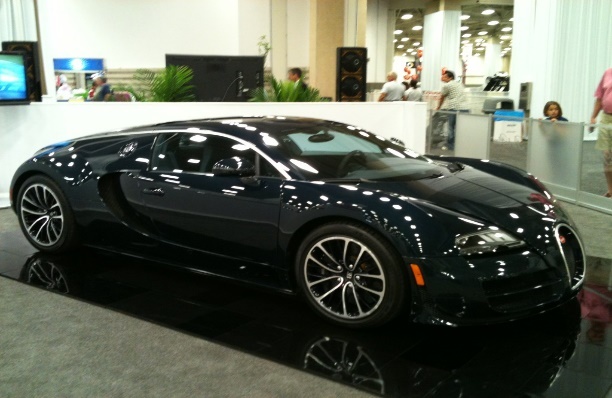 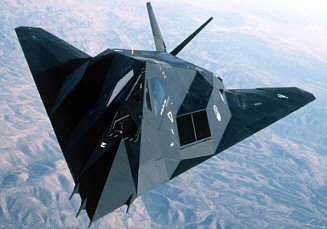 CLC, INC.Program Title: COMPOSITE BONDING TRAINING PROGRAM CURRICULUM OUTLINECLC, INC., COMPOSITE BONDING TRAINING PROGRAM CURRICULUM OUTLINE(continued)Primary Composite Bonding Text:  Cindy Foreman, Advanced Composites, Englewood, CO: Jeppesen Sanderson, Inc. (2002)*AbbreviationsBHTI = Bell Helicopter Textron, Inc.CLC, Inc. = Community Learning Center, Inc.PPT = PowerPoint Presentation TCC = Tarrant County College (provider of some classroom training)     Advanced Material Repair Training Program The Advanced Materials Repair () Training Program curriculum is designed to meet the needs of a wide range of personnel, from the very beginner to the seasoned professional.  The five-week, 200-hour curriculum is highly recommended to anybody seeking a better understanding of advanced materials repair methods, materials, tools, and equipment.  The curriculum is comprised of both theoretical and practical presentations.  The latter are inclusive of extensive hands-on projects in a virtual factory environment, in which Trainees work with various fabrics and resins in exercises designed to teach them fundamental vacuum bagging, bleeder, and breather concepts and methods. The curriculum is being developed under the leadership of human resource development personnel from Lockheed Martin Aeronautics (LM Aero) Company-Fort Worth, Bell Helicopter Textron, Inc., and American Airlines based upon instructional methods and materials utilized in the training of new employees for positions requiring  knowledge and skills within their various operations in North Central Texas.The (AMR) Training Program is comprised of eight hour lessons conducted weekdays from 7:00 AM to 3:45 PM over a five week period in classroom and shop floor settings located at the Pat Lane Training Center in Fort Worth, Texas.Successful completion of the (AMR) Training Program requires passing the skills-based end-of-course practical assessment given at the end of the program.  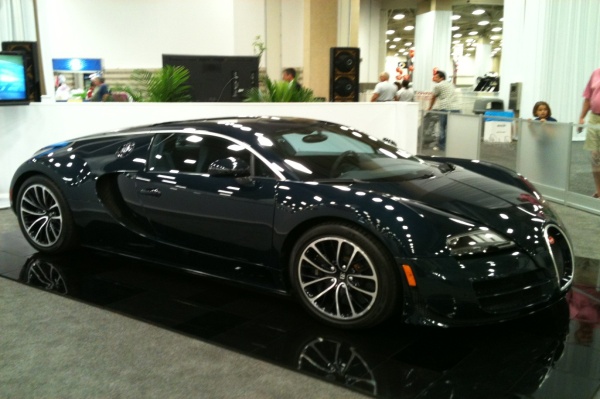 , INC., ADVANCED MATERIALS REPAIR () TRAINING PROGRAM CURRICULUM OUTLINESubject Description: Students acquire and master the skills required for entry-level Material/Repair Technician positions in aerospace, automotive, sporting goods and other manufacturing industries, upon their successful graduation from the training program. The (AMR) Training Program is 200 hours, comprised of eight hour lessons conducted weekdays from 7:00 AM to 3:45 PM over a five week period in classroom and shop floor settings. Performance Objectives Students will Learn:Manufacturing SafetyEngineering DrawingsBasic Computer Operations  Fabrics & ResinsVacuum Bagging, bleeder & breather concepts and methods.Subject DescriptionsReference Materials:  Curriculum is in the process of being developed from a number of different sources, including texts listed below and repair standards and procedures materials from LM Aero, Bell Helicopter, American Airlines, and Boeing:Advanced Composites, by Cindy Foreman, Englewood, CO: Jepperson Sanderson (2002) [in particular "Chapter 11: Assessment and Repair" and "Chapter 12: Types of Repair"].Fundamentals of Composite Manufacturing: Materials, Methods, and Applications, by A. Brent Strong, : Society of Manufacturing Engineers (2008) [in particular "Chapter 20: Damage, Prevention and Repair"].Essentials of Advanced Composite Fabrication and Repairs, by Louis C. Dorworth, Ginger L. Gardner, and Greg M. Gellema, : Aviation Supplies and Academies (2009). Program SyllabusHVAC Training ProgramSubject Description:Students will learn HVAC fundamentals, the science behind it, safety practices, electrical components, and how to troubleshoot, diagnose, and repair systems. Job search and interviewing techniques will also be taught.These skills are applicable to HVAC Technicians in the industry. This course covers everything needed to become an entry-level HVAC Technician.The Environmental Protection Agency 608 Universal Certification is included. Subject Hours:	480 contact hours (237 hours classroom, 243 hours lab)Performance Objectives:	Identify and describe the components of HVAC systems. Identify safety and environmental hazards of electrical, gas, and refrigerant components of HVAC systems. Diagnose and repair broken HVAC systems.Prerequisites:	HVAC NoneRequired Textbooks:	Fundamentals of HVACR, Stanfield & Skaves, Pearson, 2017  Instructional Methods:	1.	LectureTextbookPowerPoints and videosHands-on diagnosis and repairMaximum Student: Instructor Ratio:	18:1Materials and Media References:	Fundamentals of HVACR, Stanfield & Skaves, Pearson, 2017  Basis of Grades:	Tests/Quizzes	0%Final Exam 	50%Demonstration of proficiency 	50%Program SyllabusCNC Machining Training Program Subject Description: Students acquire and master the skills required for entry-level Machinist positions in the manufacturing and construction industries, upon their successful graduation from the training program. The Machinist Training Program is a total of 320 hours, designed to provide the trainee with the NIMS Machining Level I knowledge and skills required for positions as a Machinist and is comprised of eight hour lessons conducted weekdays from 7:00 AM to 3:45 PM over a 8-week period in classroom and machine shop settings.Performance Objectives Students will Learn:Precisions MeasurementsManufacturing MathematicsEngineering DrawingBasic Computer OperationsConventional Machining Techniques Set up and Programming OperationsIntroduction to CNC Machining Subject DescriptionsMACHINIST TRAINING PROGRAM CURRICULUM OUTLINETextbooks utilized for classroom and hands on training include: National Institute of Metalworking Skills Machining Level I Performance Guide and accompanying prints in each skills areaMaximum student to instructor ratio is 8 to 1 in both lecture and shop floor settings.  Students will be monitored and assessed throughout the 8 week training course for overall objectives learned.  In order for the participant to successfully complete the training course, students must fulfill the following criteria:regularly attend both in-classroom and shop floor training;maintain an excellent attendance and punctuality record;maintain industry acceptable conduct;pass the final skills based practical tests administered by the course instructor and scored by a certified industry representative;upon successful completion of the Machinist Training Course, the participant receives a certificate of achievement from CLC, Inc.;each participant must acquire sufficient knowledge and understanding of the following subjects: Manufacturing Machine Shop Math, Precision Measurement, Basic Engineering Drawings, Layout, Shop Safety, Machine Set-up using Basic Conventional Machining Principles, and Machine Set-up using CNC Machine Principles including using offsets and editing CNC programs.
GRADING AND MARKING SYSTEMStudents are assessed prior to entering the CLC, Inc. training program in reading and mathematics by the utilization of The Test of Adult Basic Education (TABE).  Students must score an 8th grade level or higher to qualify for CLC, Inc. skills training programs.  Students will complete skills based assessments throughout the program for progress tracking and retention of training.  Students will be given a final skills based practical assessment, administered and scored by the course instructor, at the end of the training program.  Students must score 75% or higher to successfully graduate the skills training program.  Students will have the opportunity to re-test on the final skills based practical assessment if they fail the first exam.  The re-test must take place within 72 hours of the first exam. Fast-Track Machinist Training ProgramIn the Fast-Track Machinist Training Program students will acquire and master the skills required for entry-level Machinist positions in the manufacturing and construction industries, upon their successful graduation from the training program. The Fast-Track Machinist Training Program is designed to provide the trainee with the NIMS Machining Level I knowledge and skills required for positions as a Machinist and is comprised of eight hour lessons conducted weekdays from 7:00 AM to 3:45 PM over a four week period in classroom and machine shop settings located at the CLC, Inc., Anglin Training facility in Fort Worth, Texas.All students learn the basics in:Precisions MeasurementsManufacturing MathematicsEngineering DrawingConventional Machining Techniques Set up and Operation of MachinesSuccessful completion of the Fast-Track Machinist Training Program requires passing the skills-based end-of-course practical assessment given at the end of the program.  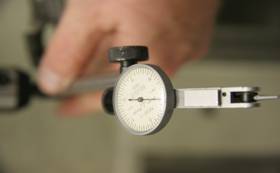 CLC, INC.Program Title:  FAST-TRACK MACHINIST TRAINING PROGRAM CURRICULUM OUTLINEReference MaterialsCLC SG = from Community Learning Center, Inc., AITP Student Guide [developed and revised by industry-led curriculum teams over four-year period as a part of two CLC Aerospace Industry Training Partnership (AITP) projects funded by the US Department of Labor.]NIMS = from National Institute of Metalworking Skills Machining Level I Performance Guide and accompanying prints in each skills area.Program SyllabusWelding Training Program Subject Description: Students acquire and master the skills required for entry-level Welder positions in the manufacturing and construction industries, upon their successful graduation from the training program.  It is comprised of 320 hours of instruction conducted weekdays from 7:00 AM to 3:45 PM, over an 8-week period in classroom and shop floor settings.Performance Objectives Students will Learn: Layout, FittingShop tool useProject fabricationOxy-fuel cutting and weldingPlasma torch cuttingTIG/MIG weldingStick weldingSubject DescriptionsWELDING TRAINING PROGRAM CURRICULUM OUTLINETextbooks utilized for classroom and hands on training include: James F. Lincoln, How to Read Shop Drawings, with a Special Reference to Welding and Welding Symbols, 2001 Karen Ruth, Welding Basics: An Introduction to Practical and Ornamental Welding, 2004Maximum student to instructor ratio is 8 to 1 in both lecture and shop floor settings.  Students will be monitored and assessed throughout the 8 week training course for overall objectives learned.  In order for the participant to successfully complete the Welding Training course, students must fulfill the following criteria:regularly attend both in-classroom and shop floor training;maintain an excellent attendance and punctuality record;maintain industry acceptable conduct;pass the final skills based practical tests administered and scored by the course instructor;upon successful completion of the Welding Training Course, the participant receives a certificate of achievement from CLC, Inc.;each participant must acquire sufficient knowledge and understanding of the following subjects: Safety, Oxyacetylene Welding, Shielded Metal Arc Welding, Gas Metal Arc Welding, Gas Tungsten Arc Welding, Plasma Cutting, Oxyacetylene Cutting, Layout, and Basic Shop Drawings
GRADING AND MARKING SYSTEMStudents are assessed prior to entering the CLC, Inc. training program in reading and mathematics by the utilization of The Test of Adult Basic Education (TABE).  Students must score an 8th grade level or higher to qualify for CLC, Inc. skills training programs.  Students will complete skills based assessments throughout the program for progress tracking and retention of training.  Students will be given a final skills based practical assessment, administered and scored by the course instructor, at the end of the training program.  Students must score 75% or higher to successfully graduate the skills training program.  Students will have the opportunity to re-test on the final skills based practical assessment if they fail the first exam.  The re-test must take place within 72 hours of the first exam. Fast-Track Welding Training Program In the Fast-Track Welding Training Program, students will acquire and master the skills required for entry-level Welder positions in the manufacturing and construction industries, upon their successful graduation from the training program. The Fast-Track Welding Training program is comprised of eight-hour lessons conducted weekdays from 7:00 AM to 3:45 PM over a four week period in classroom and shop settings located at the CLC, Inc., Anglin Training facility in Fort Worth, Texas.All students learn the basics in:LayoutFittingShop tool useProject fabricationPlasma torch cuttingMIG weldingStick weldingThe projected growth rate for Welders in North Central Texas is 16.4%, with an average of 475 openings projected each year for the region due to growth and replacement. Mean hourly wages in the three Workforce Development Boards for entry-level positions in this occupational area currently range from $13.00 to $16.00 an hour.  Successful completion of the Welding Training Program requires that the trainees pass the skills-based production simulation evaluation conducted at the end of the training program.  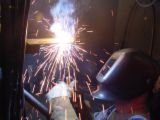 CLC, INC.Program Title: FAST-TRACK WELDING TRAINING PROGRAM CURRICULUM OUTLINE = from How to Read Shop Drawings, with a Special Reference to Welding and Welding Symbols, : James F. Lincoln Arc Welding Foundation (2001)Ruth = from Karen Ruth, Welding Basics: An Introduction to Practical and Ornamental Welding, Minneapolis, MN: Creative Publishing International (2004).Abbreviations:  MMA = manual metal arc     MIG = metal inert gas     MSSC Certified Production Technician Training Program The Manufacturing Skill Standards Council (MSSC) Certified Production Technician Training (CPT) Program is designed to provide the trainee with the basic knowledge, understanding, and skills required for production work in high-performance manufacturing operations.  Successful graduations might expect to find employment as quality inspectors, material-handlers, front-line production workers, and various jobs in maintenance. Each course delivered through the program corresponds to a major competency area. The MSSC CPT Training Program consists of four on-line MSSC courses conducted over four 40-hour weeks, with facilitation by an MSSC-Certified Instructor within an MSSC-certified training facility operated by CLC, Inc., located at the Pat Lane Center in Fort Worth, TX.All students complete the 4 on-line modules in:Safety Quality Practices & Continuous Improvement Manufacturing Processes & Production Basic Computer OperationsProduction, and Maintenance The projected growth rate for Production Technicians in the manufacturing industries is 14.2%, with an average of 1,700 openings projected each year in the region due to growth and replacement. Based upon CLC, Inc.’s manufacturing placements in the past three years, CLC, Inc. staff reports that hourly wage rates for entry-level positions in this occupational area range from about $12.00 to $16.00 an hour. Successful completion of the Certified Production Technician (CPT) Training Program will be as indicated by documentation that the participant passed the MSSC Safety Online Assessment, the MSSC Quality Practices and Continuous Improvement Online Assessment, the MSSC Manufacturing Processes and Production Online Assessment and the MSSC Maintenance Awareness Online Assessment.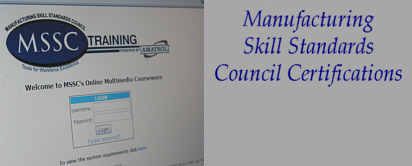 Program Title: MSSC-CERTIFIED PRODUCTION TECHNICIAN (CPT) TRAINING PROGRAM CURRICULUM OUTLINECERTIFIED PRODUCTION TECHNICIAN (CPT) TRAINING PROGRAM CURRICULUM OUTLINE (continued)*Curriculum References:  OP = On-Line Production Course; OM = On-Line Maintenance Course CompTIA A+ Training ProgramTo view the full CompTIA A+ Syllabus, please click the link below:A+ Syllabus (too large to include)CompTIA IT Fundamentals+ Training ProgramOSHA Compliant Forklift Training ProgramProgram Description:Students will learn entry level skills applicable to Shipping, Receiving, and Traffic Clerk, Industrial Truck and Tractor Operators (Forklift Operators).  Students will learn maintenance checks prior to forklift opration, how to safely move loads, and how to safely operate a forklift in a variety of environments.These skills are applicable to Shipping, Receiving, and Traffic Clerks, and Industrial Truck and Tractor Operators (Forklift Operators) for work settings in manufacturing, transportation, retail and industrial enviroments.Admissions requirements:Be United States Citizens or Naturalized citizensBe at least 18 years old If a male born after 1960, have registered with Selective Service as required by 50 U.S.C. 3801 et seq.Have demonstrated a proficiency in Mathematics and Reading Comprehension (currently measured through the McGraw Hill TABE assessment) TABE Score must be 8.0 or higher in Mathematics and 8.0 or higher in Reading Be able to pass a background checkHave a high school diploma or GED certificationProgram OutlineF-100 Orientation, Basic Knowledge and Skills, 6 hours Classroom, 2 hours Lab, 8 hours totalUnderstand the Industrial Truck (Forklift), 6 hours Classroom, 2 hours LabStudents will learn the nature of the Forklift, the various kinds of Forklifts, their use and safety concerns.F-101 Safe Operation and Load Handling I, 4 hours Classroom, 4 hours Lab, 8 hours totalStudents will be trained to identify hazards in the place to avoid potential accidents and injuries.Students will learn to maintain load stability, have awareness of the conditions at the workplace and identify potential hazards and possible solutions for the following aspects of the workplace:Physical ConditionsSurface or ground conditions:Surfaces must be strong enough to support the forklift, its load and its operator;They must also be free of holes, grease, oil or obstructions that could cause the lift truck to skid or bounce, and possibly tip over.Pedestrian TrafficStudents will learn to always be aware of conditions in their workplace, including pedestrian traffic, and that Forklift traffic should be separated from other workers and pedestrians where possible.Ramps and GradesForklift operators will learn the general rules of the road when traveling on ramps and other inclines:Traveling on Ramps and GradesTraveling with a Load (Forks Upgrade)Traveling Empty (Forks Downgrade)F- 102 Safe Operation and Load Handling II, 4 hours Classroom, 4 hours Lab, 8 hours total Students will be trained to identify hazards associated with forklift operation in specific areas to avoid potential accidents and injuries.Loading DocksStudents will learn the dangers of operation a forklift on or near loading docks including:Practicing awareness of their proximity to the loading dock and the importance of maintaining a safe distance;Conditions that are unsafe for Forklift operation such as wet or icy ground conditions;The importance of keeping working surfaces clear and clean;Marking unsafe areas; and Unexpected incidents such as tail swing.Narrow AislesStudents will learn safe operation of the Forklift in narrow aisle storage systems. ElevatorsStudents will learn to check elevator capacity ratings against the combined weight of the Forklift and the load to ensure the elevator can safely lift it. Also, students will learn to:Approach elevators slowly and enter squarely after the elevator car is properly leveled;Shut off the power, and set the brakes. [29 CFR 1910.178(n)(12)];Neutralize the controls and shut off the power once the Forklift is on the elevator;Ensure adequate overhead clearance for Forklift truck and space in elevator for the truck and operator.Enclosed and Hazardous AreasStudents will learn the dangers of accumulated gasses from an internal combustion engine when used in an indoor environment, such as: With cold weather, windows and doors normally open may be closed and increase risk as to air quality;Operation of gasoline/propane/or diesel engine for long periods of time in a confined area, such as a truck trailer increase risk, so engines should be shut off when staying inside a small confined area for any amount of time;Operation of a combustion engine within a warehouse, plant or on board ship requires adequate ventilation;Small rooms or blocked off areas present the same dangers as other confined spaces;Engines should not be raced or idled for long periods of time to prevent gas accumulation; and,The benefits of using electric Forklifts in confined areas.F-103 Maintenance and Inspection – 4 hours Classroom, 4 hours Lab, 8 hours totalStudents will learn basic maintenance checks to perform prior to operating a Forklift and why they should not operate a Forklift requiring servicing. [29 CFR 1910.178(p)(1)]F-104 Observation and Testing – 3 hours Classroom, 5 hours Lab, 8 hours total Students will operate the forklift in a variety of settings and mock environments (i.e., will demonstrate forklift operation as if in a hazardous environment). Upon satisfactory completion of the exercise, students will be issued an OSHA Certified Forklift Operator card. Students will be assisted in resume’ creation, and schooled in job search and interviewing techniques. CLC, INC.Program Title: A.	OSHA COMPLIANT FORKLIFT TRAINING PROGRAM CURRICULUM OUTLINETotal Program hours + 40 and can be completed in one week.FLC = from FLC Forklift Certification.com Operator Training Program, Certifyme, LLC, 2016MSSC Certified Logistics Associate Training/Certified Logistics Technician Training Program The Manufacturing Skill Standards Council (MSSC) Certified Logistics Associate-Certified Logistics Technician (CLA/CLT) covers core competency areas, as defined by MSSC’s industry-led, nationally validated skills standards for higher skilled, frontline material handling workers across all supply chain facilities.  Successful graduates might expect to find employment in packaging, material handling, transportation, factories, warehouses, distribution centers and front-line workers. Individuals are assessed for two credentials: the foundational-level Certified Logistics Associate (CLA) certificate and mid-level Certified Logistics Technician (CLT) Certification.  CLA is a prerequisite for CLT.  MSSC training and assessment addresses the need for employability and academic skills as well as technical skills. MSSC strongly recommends that individuals be at the 8th grade level of math and 10th grade level of English before attempting MSSC courses and assessments.   Each course delivered through the program corresponds to a major competency area. The MSSC CLA/CLT Training Program consists of two on-line MSSC courses conducted over two 40-hour weeks, with facilitation by an MSSC-Certified Instructor within an MSSC-certified training facility operated by CLC, Inc. located at the Pat Lane facility, Fort Worth, TX.Based upon CLC, Inc.’s manufacturing placements in the past, staff report that hourly wage rates for entry-level positions in this occupational area range from $12.00 to $16.00 an hour. Successful completion of the CLA/CLT Training Program will be as indicated by documentation that the participant passed the MSSC Certified Logistics Associate Online Assessment and the MSSC Certified Logistics Technician Online Assessment.COMMUNITY LEARNING CENTER, INC., MANUFACTURING SKILL STANDARDS COUNCIL (MSSC)Program Title: CERTIFIED LOGISTISTICS ASSOCIATE Training (CLA) AND CERTIFIED LOGISTICS TECHNICIAN TRAINING (CLT) PROGRAM CURRICULUM OUTLINEMSSC Safety Training Program The Manufacturing Skill Standards Council (MSSC) Safety Training Program is designed to provide the trainee with the basic knowledge, understanding, and skills required for safety practices in production work and manufacturing operations.  Graduates might expect to find employment as quality inspectors, material-handlers, front-line production workers, and various jobs in maintenance. The Safety course is designed to enhance knowledge and skills in general safety practices. The MSSC Safety Training Program is a one week course consisting of 40 hours of online training with facilitation by an MSSC-Certified Instructor within an MSSC-certified training facility operated by CLC, Inc., located at the Grants Lane facility, in Fort Worth, TX.Students will learn basic skills pertaining to working in a safe and productive manufacturing workplace, performing environmental inspections, emergency drills, identifying unsafe conditions and taking proper corrective action, and utilize effective, safety-enhancing workplace practices.  Successful completion of the MSSC Safety Training Program will be as indicated by documentation that the participant passed the MSSC Safety Online Assessment at the end of the course.  CLC, INC.,Program Title: MSSC-SAFETY TRAINING PROGRAM CURRICULUM OUTLINEIntroduction to Bookkeeping Training Program   Subject Description:Students will learn basic bookkeeping skills including terminology, accounting methods, tracking the business operations, reporting on the business, payroll, taxes and Quickbooks certification. Job search and interviewing techniques will also be taught.These skills are applicable to bookkeeping jobs for work performed on a day to day basis. Subject Hours:	70 contact hours Performance Objectives:	Identify and describe bookkeeping terminology Identify the difference between cash and accrual accounting methods Explain how accounts receivable and accounts payable are used to track business operations					      Identify four types of financial reportsIdentify and describe key payroll terms and recording       payroll entriesDemonstrate how to record and report payroll tax and sales taxIntuit QuickBooks CertificationPrerequisites:				      Admission to the ProgramRequired Textbooks:	CLC Inc’s Basic Bookkeeping participant workbookInstructional Methods:	1.	LectureE-learningBookkeeping exercisesIntuit QuickBooks training program Level 1Maximum Student: Instructor Ratio:	8:1Materials and Media References:	CLC Inc’s Basic Bookkeeping participant workbookDaily Content Outline:                 7 hours	Introduction to Bookkeeping terminology                                                           3.5 hours	Cash and Accrual accounting methods3.5 hours 	Accounts Receivable and Accounts Payable3.5 hours 	Examine four financial reports3.5 hours 	Examine payroll terms and recording of entries3.5 hours 	Record and report payroll and sales tax					      45.5 hours  Intuit QuickBooks training program Level1 Basis of Grades:	Bookkeeping Final	50%QuickBooks certification 	50%Bookkeeping and QuickBooks Training Program BOOKKEEPING and QUICKBOOKS CERTIFICATION PROGRAM CURRICULUM OUTLINELK = from LearnKey through Certiport
“CLC, Inc. Training Program Credit for Previous Education, Attendance, Placement Assistance, Grading and Marking System, Requirements for Graduation and Progress Standards”CREDIT FOR PREVIOUS EDUCATIONDue to the intensity of the CLC, Inc. training programs it is mandatory that our students have a high school diploma or GED.  CLC, Inc. will not provide credit for previous education, training or experience.  Returning students who have been terminated or have dropped out of class will not receive previous credit for the CLC, Inc. training program.  ATTENDANCEAttendance in school and participation in class are an integral part of academic achievement and the instructor-learning process. Regular attendance develops patterns of behavior essential to professional and personal success in life. Regular attendance by every student is mandatory and documented by daily attendance logs kept by the instructor.Regular attendance by every student is Mandatory1st absence will be a verbal warning2nd absence will be a written disciplinary record.  The third absence will result in termination from the training cycle.  Your complete attendance record will become part of your permanent record and will be viewed by potential hiring companies.(In the OSHA Compliant Forklift Training Program the 2nd absence will result in dismissal from course.)3rd absence will result in termination from the training cycle.  Your complete attendance record will become part of your permanent record and will be viewed by potential hiring companies and if applicable, will be reported to Department of Veteran Affairs.Re-admission: The student may not re-enter the training program until the start of the next training class cycle and will not receive any previous credit from the previous training program.  Maximum Length of Time to Complete a Training Program: Students will have 12-months from the 1st scheduled day of class to complete the training program.  After 12-months if the student has not completed the training program they will not be entitled to a refund.   A student receiving a grade of incomplete can re-enroll in the training program during the 12-month period following the date the student withdraws without payment of additional tuition.  PLACEMENT ASSISTANCECLC, Inc. provides our students and successful graduates job readiness skills that will lead to career progressive jobs.  Services that we offer to our students and successful graduates are as follows:  Career ExplorationLabor Market InformationResume DevelopmentInterviewing Techniques MentoringJob Search and Job DevelopmentFollow-Up GRADING AND MARKING SYSTEM FOR AIRCRAFT ASSEMBLY, AEROSPACE MANUFACTURING, MACHINING, WELDING, BOOKEEPING and QUICKBOOKS, and HVAC TRAINING PROGRAMSStudents are assessed prior to entering the CLC, Inc. training program in reading and mathematics by the utilization of The Test of Adult Basic Education (TABE).  Students must score an 8th grade level or higher to qualify for CLC, Inc. skills training programs.  Students will complete skills-based assessments throughout the program for progress tracking and retention of training.  Students will be given a final skill based practical assessment, administered, and scored by the course instructor, at the end of the training program.  Students must score 75% or higher to successfully graduate the skills training program.  0%-74% is considered failing the course75%-100% is considered passing the courseStudents will have the opportunity to re-test on the final skills based practical assessment if they fail the first exam.  The re-test must take place within 72 hours of the first exam. COMPOSITE BONDINGStudents are assessed prior to entering the CLC, Inc. training program in reading and mathematics by the utilization of The Test of Adult Basic Education (TABE).  Students must score an 8th grade level or higher to qualify for CLC, Inc. skills training programs.  Students will complete skills-based assessments throughout the program for progress tracking and retention of training.  Students will be given a final skill based practical assessment, administered, and scored by the course instructor, at the end of the training program.  Students must score 80% or higher to successfully graduate the skills training program.  0%-79% is considered failing the course80%-100% is considered passing the courseStudents will not have the opportunity to re-test.BOOKKEEPING AND HVACStudents are assessed prior to entering the CLC, Inc. training program in reading and mathematics by the utilization of The Test of Adult Basic Education (TABE).  Students must score an 8th grade level or higher to qualify for CLC, Inc. skills training programs.  Students will complete skills-based assessments throughout the program for progress tracking and retention of training.  Students will be given a final skill based practical assessment, administered, and scored by the course instructor, at the end of the training program.  Students must score 80% or higher to successfully graduate the skills training program.  0%-69% is considered failing the course70%-100% is considered passing the courseStudents will not have the opportunity to re-test.GRADING AND MARKING SYSTEM FOR MSSC CERTIFIED PRODUCTION TECHNICIAN TRAININING PROGRAM AND CERTIFIED LOGISTICS ASSOCIATE/CERTIFIED LOGISTICS TECHINICAN TRAINING PROGRAMS Students are assessed prior to entering the CLC, Inc. training program in reading and mathematics by the utilization of The Test of Adult Basic Education (TABE).  Students must score an 8.0 or higher in Mathematics and 10.0 or higher in ReadingStudents will complete skills-based assessments throughout the program for progress tracking and retention of training.  Students will be given a final skill based practical assessment, administered and scored by the course instructor, at the end of the training program.  Students must score 75% or higher to successfully graduate the skills training program.  0%-74% is considered failing the course75%-100% is considered passing the courseStudents will have the opportunity to re-test on the final skills based practical assessment if they fail the first exam.  In order to re-test the student must wait 30 days after taking first exam. REQUIREMENTS FOR GRADUATION IN AIRCRAFT ASSEMBLY, AEROSPACE MANUFACTURING, MACHINING, WELDING, BOOKKEEPING, HVAC, MSSC CERTIFIED PRODUCTION TECHNICIAN TRAININING PROGRAM AND MSSC CERTIFIED LOGISTICS ASSOCIATE/CERTIFIED LOGISTICS TECHINICAN TRAINING PROGRAMS Students must score 75% or higher on their final exam to successfully graduate the skills training program.  Students will have 12 months from the 1st scheduled day of class to complete the training program and successfully graduate. 75% - 100% on final exam students successfully pass the course and graduate from the training program. REQUIREMENTS FOR GRADUATION IN COMPOSTITE BONDINGStudents must score 80% or higher on their final exam to successfully graduate the skills training program.  Students will have 12 months from the 1st scheduled day of class to complete the training program and successfully graduate. 80% - 100% on final exam students successfully pass the course and graduate from the training program. PROGRESS STANDARDSSATISFACTORY PROGRESS IN AIRCRAFT ASSEMBLY, AEROSPACE MANUFACTURING, MACHINING, WELDING, MSSC CERTIFIED PRODUCTION TECHNICIAN TRAINING PROGRAM AND MSSC CERTIFIED LOGISTICS ASSOCIATE/CERTIFIED LOGISTICS TECHINICAN TRAINING PROGRAMSStudents must attend class regularly and not exceed school guidelines regarding absences.  Students must have an overall average of 75% cumulative on skills based practical assessments administered weekly in class and be able to pass their final skills based practical assessment, administered, and scored by the course instructor, at the end of the training program.  Students must score 75% or higher on their final skills based practical assessment to successfully graduate the skills training program.  Students will have the opportunity to re-test on the final skills based practical assessment if they fail the first exam.  The re-test must take place within 72 hours of the first exam. Students must score 75% or higher on their re-take final skills based practical assessment to successfully graduate the skills training program.  SATISFACTORY PROGRESS IN COMPOSITE BONDINGStudents must attend class regularly and not exceed school guidelines regarding absences.  Students must have an overall average of 80% cumulative on skills based practical assessments administered weekly in class and be able to pass their final skills based practical assessment, administered, and scored by the course instructor, at the end of the training program.  Students must score 80% or higher on their final skills based practical assessment to successfully graduate the skills training program.  Students will not have the opportunity to take a re-test.  Students must score 80% or higher on their final skills based practical assessment to successfully graduate the skills training program.  PROBATION AND UNSATISFACTORY PROGRESS IN AIRCRAFT ASSEMBLY, AEROSPACE MANUFACTURING, MACHINING, WELDING, BOOKKEEPING, HVAC, MSSC CERTIFIED PRODUCTION TECHNICIAN TRAININING PROGRAM AND MSSC CERTIFIED LOGISTICS ASSOCIATE/CERTIFIED LOGISTICS TECHINICAN TRAINING PROGRAMSCLC, Inc. does not offer a probation term for students that are falling behind in their skills training program.  If a student falls below the cumulative score of 75% and has abused the school guidelines on absences, then the student will be terminated from the training program and student may not reenter the training program until the start of the next training class cycle.   Students will be provided daily class attendance reports and weekly progress reports regarding skills based practical assessments administered in class by their instructor.PROBATION AND UNSATISFACTORY PROGRESS IN COMPOSITE BONDINGCLC, Inc. does not offer a probation term for students that are falling behind in their skills training program.  If a student falls below the cumulative score of 80% and has abused the school guidelines on absences, then the student will be terminated from the training program and student may not reenter the training program until the start of the next training class cycle.   Students will be provided daily class attendance reports and weekly progress reports regarding skills based practical assessments administered in class by their instructor.WITHDRAW “INCOMPLETE”Under Texas Education Code, Section 132.061 (f) a student who is obligated for the full tuition may request a grade of “incomplete” if the student withdraws for an appropriate reason unrelated to the student’s academic status.  A student receiving a grade of incomplete can re-enroll in the training program during the 12-month period following the date the student withdraws without payment of additional tuition.  TRAINING PROGRAM STANDARDS OF CONDUCTAll participants in the CLC, Inc. Training Program are expected to behave in a courteous, respectful and professional manner.  Violation of standards can result in disciplinary action up to and including removal from the training program.  The following are violations of Standards of Conduct:Absence from class. Reporting late to class.Reporting late from lunch or break periodsRefusal or failure to comply with class instruction of CLC Instructors and Mentors.Demonstrating obscene or inappropriate behavior toward any person or persons at training site.Removing copyrighted or proprietary materials from class site without written permission of CLC staff.Removing CLC materials, supplies or tools from class site without written permission of CLC staff.  The removal of materials, tools, and supplies from a student’s station other than your own is also prohibited.  Fighting or displaying aggressive behavior toward any person involved in or related to the training program or location at any time.Reporting to class under the influence of alcohol or any illegal substance.Possession of alcohol or any illegal substance while on class premises.I have read and understand the above.  I realize that demonstrating unacceptable behavior while in the training program, including but not limited to the above violations, may result in my removal from the program.  I agree to not hold any member of the CLC, Inc. staff, organization, instructors, and/or partner organization(s) liable in this event. Applicant Name (printed)		Applicant Signature                                                                                                                 DateInstructor Signature				                                                                  DatePat Lane Center, Grants LaneTraining Program Rules, Regulations & ProceduresBe on Time - Monday through Friday 7 a.m. to 3:45 p.m.  Failure to be on time in any manner will result in written disciplinary action. Attendance is Mandatory.  There will be no exceptions. First absence offense will be a verbal warning.  The second offense will be a written disciplinary record.  The third absence will result in termination from the training cycle.  Your complete attendance record will become part of your permanent record and will be viewed by potential hiring companies.Badges – The CLC, Inc. will issue your ID badge and time clock card.  You must be wearing your badge when you enter and depart the Pat Lane Center (PLC) premises.  You must wear it at all times while inside PLC or anywhere on the PLC property.  You must display your badge at all times, with your name showing.  Misplaced, lost or damaged timecards will result in disciplinary action with a $2.50 charge for replacement time cards.Parking - You may park in the north parking lot on the Lockheed Martin side. You can also park at the back of the facility as well.  Please leave the first 10 open spaces closest to the building by the front door for visitors. Dress Code - For personal safety please avoid clothing that is too loose or bulky; do not dress in something that may be perceived as offensive.  No open toed shoes or sandals.  No shorts.  No dresses.  Excessive or dangling jewelry is not allowed.Telephones - The phones are not for personal use.  Tell your family to direct emergency calls to your instructor.  Student cell phones must be turned off or on silent at all times during class times.  Personal cell phone calls can be returned during lunch or scheduled breaks.Bathrooms – The student’s bathrooms are on the north side of the building and due east of training room 202.Smoking - No smoking in the building is allowed.  The facility is a complete NON-SMOKING FACILITY. There is NO smoking permitted anywhere on the campus facility which includes the PLC parking lot.Safety – All students will wear eye and ear protection at all times on the virtual factory floor when Pneumatic tools are being used or any other power equipment.  Eye protection should also be used when filing, sanding or deburring parts.  Furthermore, they will engage in safe practices at all times during their training.  Absolutely no horseplay at any time.  No weapons of any kind are allowed on PLC premises.Harassment – CLC, Inc. will not tolerate harassment of or by its students at any time.  CLC, Inc. policy is to maintain an environment free from harassment for all learners.Student Break Room- is located across from the Composite Bonding classroom and has been designated as room number 203 at the top of the door.  Break and lunch times will be designated by your instructor.  It is your responsibility to clean up after yourself in the break area. Please note: the Break Room that is located on the lower floor is for the CLC, Inc. Staff only.This form constitutes a contractual agreement between student and CLC, Inc.  Failure to comply with any and all of the above stipulations may result in disciplinary action up to and including expulsion from the program.Print Name: _________________________________________________________________Student Signature: ________________________________	Date:___________________Instructor Signature:________________________________        Date:___________________Applicant WaiverCLC, Inc. and its staff must adhere to mandated guidelines and regulations through the Texas Workforce Commission.  The staff of CLC, Inc. will make every reasonable effort to assist eligible students in the program with training and job placement support.  It is important that you, as an applicant to the program, understand and agree to the following conditions when applying for CLC, Inc. training programs.  Therefore, please read each item carefully and initial on the line provided to the left of each item.  When you have done so for each item, please print your name, sign your name, and print today’s date above the lines provided for that purpose.Thank you for your interest in our training program.I agree to each of the six conditions listed above.  In addition, I will not hold CLC, Inc.’s employees, instructors or partner organizations liable for any action or lack thereof.Student Print Name	Student Signature                                                    					      DateCLC, Inc. Staff Signature                                                                                                   DateHeadquarters Office: 555 North Grants Lane, Fort Worth, TX 76108         (817) 569-9008 / Fax (817) 569-9016Rights of the StudentAs a Student in CLC, Inc. training programs you have the following rights:The Student has the right to considerate, respectful, and humane treatment and services.The Student should not be denied access to scheduled services on the basis of race, color, national origin or physical or mental disability.The Student has the right to expect that within its capacity CLC, Inc. staff will make a reasonable response to their requests for services.The Student has the right to know by name all staff responsible for coordinating and providing his/her training services.Each Student has the right to participate in the planning of his/her training services.  The Student has the right to meet regularly with CLC, Inc. staff to talk about his/her training services.The Student has the right to refuse training services and the right to be informed of the consequences of his/her actions.The Student has the right to every consideration of his/her privacy concerning his/her training services.  Case discussion, consultation, and service provision are confidential and should be conducted discreetly.The Student has the right to expect that all communications and records pertaining to his/her training services will be confidential.The Student has the right to know what rules and regulations apply to his/her conduct.The Student has the right to the following Grievance Procedure if he or she feels they have been treated unfairly, or have been discriminated against.  CLC, Inc. staff assures that no Student is discriminated against for filing a grievance or making an appeal in accordance with this grievance procedure.  In addition, the student has the right to direct any unresolved grievances to:Texas Workforce Commission
Career Schools and Colleges, Room 226T101 East 15th StreetAustin, TX 78778-0001512 936-3000http://csc.twc.state.tx.usI have reviewed and understand my rights as a CLC, Inc. Student and the CLC, Inc. Grievance Procedure:_______________________________________________            Date: _________________Print                                                         Signature Name of CLC, Inc. Staff: _______________________________     Date: __________________GRIEVANCE PROCEDUREThe following describes CLC, Inc. Training Programs procedures for addressing Student grievances:STEP ONE: Within seven calendar days of the event or action giving rise to the grievance, the Student should bring the situation to the attention of his/her assigned CLC, Inc. training program staff, explaining the nature of the problem and a preferred solution.  An answer must be given to the Student within seven calendar days after presentation of the grievance.STEP TWO: If the informal discussion with the CLC, Inc. training program Staff does not result in a mutually satisfactory resolution, the Student may prepare a written grievance and file it with the CLC, Inc. School Director, within five workdays from the date of meeting with CLC, Inc. training program staff.  The School Director will confer with the Student within ten workdays to discuss the grievance.  Seven days after this discussion, the School Director will issue a written decision to the Student.STEP THREE:If the Student is dissatisfied with the decision of the School Director of CLC, Inc. he or she may appeal the decision in writing to the Executive Director of CLC, Inc. within five workdays.  Within ten workdays of the appeal, the Executive Director of CLC, Inc. training programs will render a final decision and notify the Student and the School Director accordingly in writing.If the Student is not in agreement with the decision made by the Executive Director of CLC, Inc. training programs, or at any time during the grievance process, the Student has the right to contact:Texas Workforce Commission
Career Schools and Colleges, Room 226T101 East 15th StreetAustin, TX 78778-0001512 936-3100http://csc.twc.state.tx.usStudent Signature                                                                             DateNOTICESTUDENT COMPLAINT POLICYDear Students:This school has a Certificate of Approval from the Texas WorkforceCommission (TWC).The TWC-assigned school number is: S3686 – Anglin DriveThe TWC-assigned school number is: S3993 – Grants LaneThe school’s programs are approved by TWC, as well as (name(s) ofother Texas state agencies, as applicable) and (names(s) of any relevantaccrediting bodies).Students must address their concerns about this school or any of itseducational programs by following the grievance process outlined inthe schools’ catalog.  Schools are responsible for ensuring anddocumenting that all students have received a copy of the school’sgrievance procedures and for describing these procedures in the school’spublished catalog. If, as a student, you were not provided with this information, please inform school management.Students dissatisfied with this school’s response to their complaint or who are not able to file a complaint with the school, can file a formal complaint with TWC, as well as with other relevant agenciesor accreditors, if applicable.Information on filing a complaint with TWC can be found on TWC’s Career Schools and Colleges Website at http://csc.twc.state.tx.us/.“CLC, Inc. training programs are Approved and Regulatedby the Texas Workforce Commission, Career Schools and Colleges, Austin, Texas”DIRECTOR’S STATEMENT	“The information contained in this catalog is true and correct to the best of my knowledge.”________________________________________________________________Signature:   Pat Lane, CLC, Inc. Chairman of the Board                   Date________________________________________________________________Signature: Cory Lane, School Director #S3686 	Anglin Drive           Date________________________________________________________________Signature:   Troy Bottem, School Director #S3993    Grants Lane     Date1.)Training Locations and Hours of Operation42.) History and Mission5CLC, Inc. Board of Directors5CLC, Inc. Identifying Data6-7Committee MembersA New Training CenterCLC, Inc. Industry Partners3.) Description of CLC, Inc. space, facilities, and equipment8-9Anglin Drive Training LocationGrants Lane Training Location 4.) CLC, Inc. Key Facility and Staff10-135.) Training Schedule, Program Fees, Tuition and Special Charges14-18Aircraft AssemblyAdvanced Material Repair Bookkeeping and QuickBooks Training ProgramComposite BondingCNC MachiningWeldingMSSC Certified Production Technician Training (CPT)MSSC Certified Logistics Associate Training / Certified Logistics Technician Training (CLA/CLT) MSSC Safety Manufacturing & Aerospace Assembly Training (MAAT)Manufacturing & Aerospace Assembly Training-Plus (MAAT-Plus)HVAC Training ProgramCompTIA A+ Training ProgramCompTIA ITF+ Training ProgramOSHA Compliant Forklift Training Program6.)          Fast Track Training Schedule, Program Fees, Tuition and Special Charges197.) Training Program Scheduled Classes and Holidays to be Observed 208.) Training Program Eligibility Criteria219.) Full Course Subject Description 22-3010.)Fast Track Course and Subject Description31-3311.)MAAT Training Program34-4012.)MAAT Plus Training Program41-4813.)Aircraft Assembly Training Program 49-5014.)Aircraft Fast Track Program Overview     51-5215.) Composite Bonding Training Program Overview53-5516.) AMR Training Program56-5817.)HVAC Training Program59-6618.)CNC Machining Training Program Overview 67-6919.)Machinist Fast Track                               70-7120.) Welding Training Program Overview 72-7521.)Welding Fast Track  76-7722.) MSSC Certified Production Technician Training (CPT) Training Program Overview78-8023.)CompTIA A+ Training Program8124.)CompTIA ITF+ Training Program       8125.)     OSHA Compliant Forklift Training Program     82-8526.) MSSC Certified Logistics Associate Training/ Certified Logistics Technician Training (CLA/CLT) Program Overview86-8727.)MSSC Safety Training Program Overview88-8928.)Bookkeeping and QuickBooks Training Program Overview90-9229.)CLC, Inc. Credit for Previous Education, Attendance, Placement Assistance, Grading and Marking System, Requirements for Graduation and Progress Standards93-9730.) CLC, Inc. Training Program Standards of Conduct 98-9931.) CLC, Inc. Training Program Applicant Waiver 10032.) CLC, Inc. Rights of the Student 101-103CLC, Inc. Grievance Procedure Texas Workforce Commission Approved and Regulated Statement33.)Directors’ Statement104.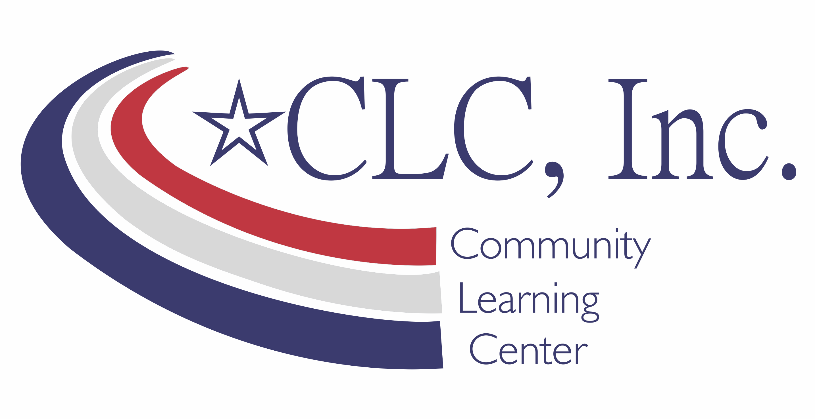 .History and Mission

CLC, Inc. provides job seekers with model education, training and employment services that lead to career progressive jobs. CLC, Inc. provides employers with qualified workers to meet their workforce needs. CLC, Inc. operates through partnerships with industry, business, government, community organizations and schools. It provides model educational training and employment services that lead to better jobs and careers for Texans who need and want them most. Since 2000, CLC, Inc. has trained more than 5,000 workers for high skill, high wage jobs in aircraft assembly, composite bonding, machining, welding, logistics and production technician training. CLC, Inc., graduates work for such companies as Lockheed Martin, Bell Helicopter and Vought Aircraft Industries. 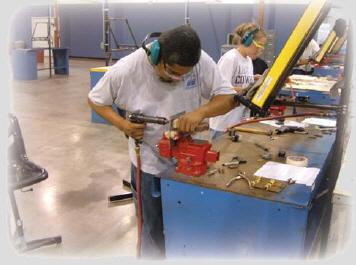 Capital Campaign Committee MembersRod Tanner, Tanner & Associates, P.C. (Chairman) Becky Turner, Office & Professional Employees International  (Vice-Chair) Paul Black, International Association of Machinists and Aerospace Workers , CLC, Inc. Tim Smith, International Associations of Machinists and Aerospace Workers , CLC, Inc. Steve Williams, Retired,  Troy Vaughn,  CLC, Inc. Board of Directors, Chairman, CLC, Inc.  Angela Traiforos, Secretary Treasurer, CLC, Inc. Gary Livingston, United Automobile Workers Becky Turner, Office & Professional Employees International Union Troy Vaughn, Associate Vice Chancellor, TCC Steve Williams, Retired, Gulf Coast Trade Center B.R Day, Retired Lockheed Martin William McKee,  Professor/Arbitrator/Mediator,  TexasGordon England, Former Deputy Secretary of DefenseCharles Galupi, Retired, Local Community Based OrganizationsKeith Stum, Owner, Olsen’s Sporting Goods and Olsen’s Pro Am Fishing Shop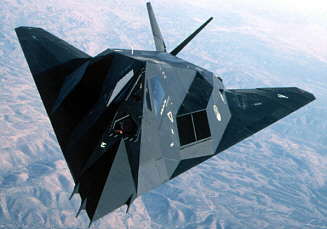 Pat Lane Center 

The International Association of Machinists contributed a building valued at $500,000 to CLC, Inc. CLC, Inc. renovated the building into an education and training center.The new building is strategically located across from the main gate of Lockheed Martin Aeronautics Company in .This new training center, CLC, Inc. increases its outreach exponentially and prepares far more job seekers for growing industries in North Central Texas.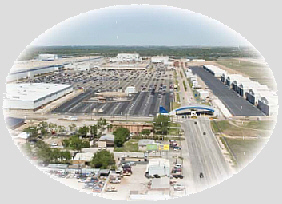 Aircraft Assembly Training Program –North Grants Lane200 Clock Hours / 5 Weeks InstructionMonday – Friday from 7:00am till 3:45pmAircraft Assembly Training Program –North Grants Lane200 Clock Hours / 5 Weeks InstructionMonday – Friday from 7:00am till 3:45pmAircraft Assembly Training Program –North Grants Lane200 Clock Hours / 5 Weeks InstructionMonday – Friday from 7:00am till 3:45pmAircraft Assembly Training Program –North Grants Lane200 Clock Hours / 5 Weeks InstructionMonday – Friday from 7:00am till 3:45pm1st Break1st Break9:00am till 9:10am9:00am till 9:10amLunchLunch11:00am till 11:45am11:00am till 11:45am2nd Break2nd Break1:50pm till 2:00pm1:50pm till 2:00pmBreakdown of Aircraft Assembly Program Cost:Breakdown of Aircraft Assembly Program Cost:Breakdown of Aircraft Assembly Program Cost:Breakdown of Aircraft Assembly Program Cost:RegistrationRegistration$150.00 *$150.00 *TuitionTuition$1,520.00$1,520.00Training MaterialsTraining Materials$850.00$850.00Training ToolsTraining Tools$480.00$480.00Total	Total	                                                            $3,000.00                                                            $3,000.00Aerospace Manufacturing Training Program (AMTP) – North Grants Lane Location240 Clock Hours / 6 Weeks InstructionMonday – Friday from 7:00am till 3:45pmAerospace Manufacturing Training Program (AMTP) – North Grants Lane Location240 Clock Hours / 6 Weeks InstructionMonday – Friday from 7:00am till 3:45pmAerospace Manufacturing Training Program (AMTP) – North Grants Lane Location240 Clock Hours / 6 Weeks InstructionMonday – Friday from 7:00am till 3:45pmAerospace Manufacturing Training Program (AMTP) – North Grants Lane Location240 Clock Hours / 6 Weeks InstructionMonday – Friday from 7:00am till 3:45pm1st Break1st Break9:00am till 9:10am9:00am till 9:10amLunchLunch11:00am till 11:45am11:00am till 11:45am2nd Break2nd Break1:50pm till 2:00pm1:50pm till 2:00pmBreakdown of Aerospace Manufacturing Training Program (AMTP) Cost:Breakdown of Aerospace Manufacturing Training Program (AMTP) Cost:Breakdown of Aerospace Manufacturing Training Program (AMTP) Cost:Breakdown of Aerospace Manufacturing Training Program (AMTP) Cost:RegistrationRegistration$150.00 *$150.00 *TuitionTuition$1,520.00$1,520.00Training MaterialsTraining Materials$850.00$850.00Training ToolsTraining Tools$480.00$480.00Total	Total	$3,000.00$3,000.00Composite Bonding Training Program – North Grants Lane Locations200 Clock Hours / 5 Weeks InstructionMonday – Friday from 7:00am till 3:45pmComposite Bonding Training Program – North Grants Lane Locations200 Clock Hours / 5 Weeks InstructionMonday – Friday from 7:00am till 3:45pmComposite Bonding Training Program – North Grants Lane Locations200 Clock Hours / 5 Weeks InstructionMonday – Friday from 7:00am till 3:45pmComposite Bonding Training Program – North Grants Lane Locations200 Clock Hours / 5 Weeks InstructionMonday – Friday from 7:00am till 3:45pm1st Break1st Break9:00am till 9:10am9:00am till 9:10amLunchLunch11:00am till 11:45am11:00am till 11:45am2nd Break2nd Break1:50pm till 2:00pm1:50pm till 2:00pmBreakdown of Aircraft Assembly Program Cost:Breakdown of Aircraft Assembly Program Cost:Breakdown of Aircraft Assembly Program Cost:Breakdown of Aircraft Assembly Program Cost:RegistrationRegistration$150.00 *$150.00 *TuitionTuition$1,520.00$1,520.00Training MaterialsTraining Materials$850.00$850.00Training ToolsTraining Tools$480.00$480.00Total	Total	$3,000.00$3,000.00CNC Machining Training Program – Anglin Drive Location320 Clock Hours / 8 Weeks InstructionMonday – Friday from 7:00am till 3:45pmCNC Machining Training Program – Anglin Drive Location320 Clock Hours / 8 Weeks InstructionMonday – Friday from 7:00am till 3:45pmCNC Machining Training Program – Anglin Drive Location320 Clock Hours / 8 Weeks InstructionMonday – Friday from 7:00am till 3:45pmCNC Machining Training Program – Anglin Drive Location320 Clock Hours / 8 Weeks InstructionMonday – Friday from 7:00am till 3:45pm1st Break1st Break9:00am till 9:10am9:00am till 9:10amLunchLunch11:00am till 11:45am11:00am till 11:45am2nd Break2nd Break1:50pm till 2:00pm1:50pm till 2:00pmBreakdown of Machinist Program Cost:Breakdown of Machinist Program Cost:Breakdown of Machinist Program Cost:Breakdown of Machinist Program Cost:RegistrationRegistration$150.00 *$150.00 *TuitionTuition$1,720.00$1,720.00Training MaterialsTraining Materials$1,050.00$1,050.00Training ToolsTraining Tools$580.00$580.00Total	Total	$3,500.00$3,500.00Welding Training Program – Anglin Drive Location320 Clock Hours / 8 Weeks InstructionMonday – Friday from 7:00am till 3:45pmWelding Training Program – Anglin Drive Location320 Clock Hours / 8 Weeks InstructionMonday – Friday from 7:00am till 3:45pmWelding Training Program – Anglin Drive Location320 Clock Hours / 8 Weeks InstructionMonday – Friday from 7:00am till 3:45pmWelding Training Program – Anglin Drive Location320 Clock Hours / 8 Weeks InstructionMonday – Friday from 7:00am till 3:45pm1st Break1st Break9:00am till 9:10am9:00am till 9:10amLunchLunch11:00am till 11:45am11:00am till 11:45am2nd Break2nd Break1:50pm till 2:00pm1:50pm till 2:00pmBreakdown of Welding Program Cost:Breakdown of Welding Program Cost:Breakdown of Welding Program Cost:Breakdown of Welding Program Cost:RegistrationRegistration$150.00 *$150.00 *TuitionTuition$1,720.00$1,720.00Training MaterialsTraining Materials$1,050.00$1,050.00Training ToolsTraining Tools$580.00$580.00Total	Total	$3,500.00$3,500.00MSSC Certified Production Technician (CPT) Training Program – Anglin Drive & Grants Lane Locations160 Clock Hours / 4 Weeks InstructionMonday – Friday from 7:00am till 3:45pmMSSC Certified Production Technician (CPT) Training Program – Anglin Drive & Grants Lane Locations160 Clock Hours / 4 Weeks InstructionMonday – Friday from 7:00am till 3:45pmMSSC Certified Production Technician (CPT) Training Program – Anglin Drive & Grants Lane Locations160 Clock Hours / 4 Weeks InstructionMonday – Friday from 7:00am till 3:45pmMSSC Certified Production Technician (CPT) Training Program – Anglin Drive & Grants Lane Locations160 Clock Hours / 4 Weeks InstructionMonday – Friday from 7:00am till 3:45pm1st Break1st Break9:00am till 9:10am9:00am till 9:10amLunchLunch11:00am till 11:45am11:00am till 11:45am2nd Break2nd Break1:50pm till 2:00pm1:50pm till 2:00pmBreakdown of MSSC Certified Production Technician Program Cost:Breakdown of MSSC Certified Production Technician Program Cost:Breakdown of MSSC Certified Production Technician Program Cost:Breakdown of MSSC Certified Production Technician Program Cost:RegistrationRegistration$150.00 *$150.00 *TuitionTuition$1,620.00$1,620.00MSSC Modules and AssessmentsMSSC Modules and Assessments$1,200.00$1,200.00SuppliesSupplies$30.00$30.00Total	Total	$3,000.00$3,000.00MSSC Certified Logistics Associate/ Technician (CLA/CLT) Training Program – Anglin Drive & Grants Lane Locations80 Clock Hours / 2 Weeks InstructionMonday – Friday from 7:00am till 3:45pmMSSC Certified Logistics Associate/ Technician (CLA/CLT) Training Program – Anglin Drive & Grants Lane Locations80 Clock Hours / 2 Weeks InstructionMonday – Friday from 7:00am till 3:45pmMSSC Certified Logistics Associate/ Technician (CLA/CLT) Training Program – Anglin Drive & Grants Lane Locations80 Clock Hours / 2 Weeks InstructionMonday – Friday from 7:00am till 3:45pmMSSC Certified Logistics Associate/ Technician (CLA/CLT) Training Program – Anglin Drive & Grants Lane Locations80 Clock Hours / 2 Weeks InstructionMonday – Friday from 7:00am till 3:45pm1st Break1st Break9:00am till 9:10am9:00am till 9:10amLunchLunch11:00am till 11:45am11:00am till 11:45am2nd Break2nd Break1:50pm till 2:00pm1:50pm till 2:00pmBreakdown of MSSC Certified Logistics Associate/Technician (CLA/CLT) Program Cost:Breakdown of MSSC Certified Logistics Associate/Technician (CLA/CLT) Program Cost:Breakdown of MSSC Certified Logistics Associate/Technician (CLA/CLT) Program Cost:Breakdown of MSSC Certified Logistics Associate/Technician (CLA/CLT) Program Cost:RegistrationRegistration$150.00 *$150.00 *TuitionTuition$720.00$720.00MSSC Modules and AssessmentsMSSC Modules and Assessments$600.00$600.00SuppliesSupplies$30.00$30.00Total	Total	$1500.00$1500.00MSSC Safety –Anglin Drive & Grants Lane Locations 40 Clock hours / 1 week InstructionMonday – Friday from 7:00am till 3:45pmMSSC Safety –Anglin Drive & Grants Lane Locations 40 Clock hours / 1 week InstructionMonday – Friday from 7:00am till 3:45pmMSSC Safety –Anglin Drive & Grants Lane Locations 40 Clock hours / 1 week InstructionMonday – Friday from 7:00am till 3:45pmMSSC Safety –Anglin Drive & Grants Lane Locations 40 Clock hours / 1 week InstructionMonday – Friday from 7:00am till 3:45pm1st Break1st Break9:00am till 9:10am9:00am till 9:10amLunchLunch11:00am till 11:45am11:00am till 11:45am2nd Break2nd Break1:50pm till 2:00pm1:50pm till 2:00pmBreakdown of MSSC Safety Course Cost:Breakdown of MSSC Safety Course Cost:Breakdown of MSSC Safety Course Cost:Breakdown of MSSC Safety Course Cost:RegistrationRegistration$150.00 *$150.00 *TuitionTuition$270.00$270.00MSSC Modules and AssessmentsMSSC Modules and Assessments$300.00$300.00SuppliesSupplies$30.00$30.00Total	Total	$750.00$750.00Advanced Material Repair Training Program – North Grants Lane Locations200 Clock Hours / 5 Weeks InstructionMonday – Friday from 7:00am till 3:45pmAdvanced Material Repair Training Program – North Grants Lane Locations200 Clock Hours / 5 Weeks InstructionMonday – Friday from 7:00am till 3:45pmAdvanced Material Repair Training Program – North Grants Lane Locations200 Clock Hours / 5 Weeks InstructionMonday – Friday from 7:00am till 3:45pmAdvanced Material Repair Training Program – North Grants Lane Locations200 Clock Hours / 5 Weeks InstructionMonday – Friday from 7:00am till 3:45pm1st Break1st Break9:00am till 9:10am9:00am till 9:10amLunchLunch11:00am till 11:45am11:00am till 11:45am2nd Break2nd Break1:50pm till 2:00pm1:50pm till 2:00pmBreakdown of Aircraft Assembly Program Cost:Breakdown of Aircraft Assembly Program Cost:Breakdown of Aircraft Assembly Program Cost:Breakdown of Aircraft Assembly Program Cost:RegistrationRegistration$150.00 *$150.00 *TuitionTuition$1,520.00$1,520.00Training MaterialsTraining Materials$850.00$850.00Training ToolsTraining Tools$480.00$480.00Total	Total	$3,000.00$3,000.00Manufacturing & Aerospace Assembly Training – North Grants Lane Locations240 Clock Hours / 6 Weeks InstructionMonday – Friday from 7:00am till 3:45pmManufacturing & Aerospace Assembly Training – North Grants Lane Locations240 Clock Hours / 6 Weeks InstructionMonday – Friday from 7:00am till 3:45pmManufacturing & Aerospace Assembly Training – North Grants Lane Locations240 Clock Hours / 6 Weeks InstructionMonday – Friday from 7:00am till 3:45pmManufacturing & Aerospace Assembly Training – North Grants Lane Locations240 Clock Hours / 6 Weeks InstructionMonday – Friday from 7:00am till 3:45pm1st Break1st Break9:00am till 9:10am9:00am till 9:10amLunchLunch11:00am till 11:45am11:00am till 11:45am2nd Break2nd Break1:50pm till 2:00pm1:50pm till 2:00pmBreakdown of Aircraft Assembly Program Cost:Breakdown of Aircraft Assembly Program Cost:Breakdown of Aircraft Assembly Program Cost:Breakdown of Aircraft Assembly Program Cost:RegistrationRegistration$150.00$150.00TuitionTuition$1,520.00$1,520.00Training MaterialsTraining Materials$850.00 **$850.00 **Training ToolsTraining Tools$480.00 ***$480.00 ***Total	Total	$3,000.00$3,000.00Manufacturing & Aerospace Assembly Training - Plus – North Grants Lane Locations280 Clock Hours / 7 Weeks InstructionMonday – Friday from 7:00am till 3:45pmManufacturing & Aerospace Assembly Training - Plus – North Grants Lane Locations280 Clock Hours / 7 Weeks InstructionMonday – Friday from 7:00am till 3:45pmManufacturing & Aerospace Assembly Training - Plus – North Grants Lane Locations280 Clock Hours / 7 Weeks InstructionMonday – Friday from 7:00am till 3:45pmManufacturing & Aerospace Assembly Training - Plus – North Grants Lane Locations280 Clock Hours / 7 Weeks InstructionMonday – Friday from 7:00am till 3:45pm1st Break1st Break9:00am till 9:10am9:00am till 9:10amLunchLunch11:00am till 11:45am11:00am till 11:45am2nd Break2nd Break1:50pm till 2:00pm1:50pm till 2:00pmBreakdown of Aircraft Assembly Program Cost:Breakdown of Aircraft Assembly Program Cost:Breakdown of Aircraft Assembly Program Cost:Breakdown of Aircraft Assembly Program Cost:RegistrationRegistration$150.00$150.00TuitionTuition$2020.00$2020.00Training MaterialsTraining Materials$850.00 **$850.00 **Training ToolsTraining Tools$480.00 ***$480.00 ***Total	Total	$3,500.00$3,500.00HVAC – North Grants Lane Locations480 Clock Hours / 12 Weeks InstructionMonday – Friday from 8:00am till 4:45pmHVAC – North Grants Lane Locations480 Clock Hours / 12 Weeks InstructionMonday – Friday from 8:00am till 4:45pmHVAC – North Grants Lane Locations480 Clock Hours / 12 Weeks InstructionMonday – Friday from 8:00am till 4:45pmHVAC – North Grants Lane Locations480 Clock Hours / 12 Weeks InstructionMonday – Friday from 8:00am till 4:45pm1st Break1st Break10:00am till 10:10am10:00am till 10:10amLunchLunch12:00am till 12:45am12:00am till 12:45am2nd Break2nd Break2:00 till 2:10pm2:00 till 2:10pmBreakdown of HVAC Program Cost:Breakdown of HVAC Program Cost:Breakdown of HVAC Program Cost:Breakdown of HVAC Program Cost:RegistrationRegistration$150.00$150.00TuitionTuition$4600.00$4600.00Training MaterialsTraining Materials$750.00 $750.00 Training ToolsTraining Tools$500.00 $500.00 Total	Total	$6000.00$6000.00CompTIA A+ Training Program - Anglin Drive and Grants Lane80 Clock Hours / 2 Week InstructionMonday – Friday from 8:00am till 4:30pmCompTIA A+ Training Program - Anglin Drive and Grants Lane80 Clock Hours / 2 Week InstructionMonday – Friday from 8:00am till 4:30pmCompTIA A+ Training Program - Anglin Drive and Grants Lane80 Clock Hours / 2 Week InstructionMonday – Friday from 8:00am till 4:30pm1st Break9:00am till 9:10am9:00am till 9:10amLunch11:00am till 11:45am11:00am till 11:45am2nd Break1:50pm till 2:00pm1:50pm till 2:00pmBreakdown of CompTIA A+ Cost:Breakdown of CompTIA A+ Cost:Breakdown of CompTIA A+ Cost:Registration$150.00 *$150.00 *Tuition$600.00$600.00A+ Certmaster Learn (2x @ $110)$220.00$220.00A+ Student Guide (1x)$60.00$60.00A+ Voucher (2x @ $100)$200.00$200.00Training Equipment $200.00$200.00Training Supplies$320.00    $320.00    Total	$1,750.00$1,750.00CompTIA ITF+ Training Program – Anglin Drive and Grants Lane40 Clock Hours / 1 Week InstructionMonday – Friday from 8:00am – 4:30pm (TBD-subject to change)CompTIA ITF+ Training Program – Anglin Drive and Grants Lane40 Clock Hours / 1 Week InstructionMonday – Friday from 8:00am – 4:30pm (TBD-subject to change)CompTIA ITF+ Training Program – Anglin Drive and Grants Lane40 Clock Hours / 1 Week InstructionMonday – Friday from 8:00am – 4:30pm (TBD-subject to change)Breakdown of CompTIA ITF+ Training Program Cost:Breakdown of CompTIA ITF+ Training Program Cost:Breakdown of CompTIA ITF+ Training Program Cost:Registration$150.00 *$150.00 *Tuition$300.00$300.00ITF+ Certmaster Learn ITF+ Certmaster Learn ITF+ Certmaster Learn ITF+ Student Guide $16.00$16.00ITF+ Voucher$75.00$75.00Training Equipment $75.00$75.00Training Supplies$75.00    $75.00    Total	$750.00$750.00Bookkeeping and QuickBooks Training Program – Anglin Drive and Grants Lane70 Clock Hours / 4 Week InstructionMonday – Friday from 1:00pm till 4:30pm Bookkeeping and QuickBooks Training Program – Anglin Drive and Grants Lane70 Clock Hours / 4 Week InstructionMonday – Friday from 1:00pm till 4:30pm Breakdown of Bookkeeping and QuickBooks Training Program Cost:Breakdown of Bookkeeping and QuickBooks Training Program Cost:Registration$150.00 *Tuition$1,050.00QuickBooks$150.00Training Supplies$150.00Total	$1,500.00OSHA Compliant Forklift Training Program40 Clock Hours / 1 Week InstructionMonday – Friday from 7:00am till 3:45pmOSHA Compliant Forklift Training Program40 Clock Hours / 1 Week InstructionMonday – Friday from 7:00am till 3:45pm1st Break9:00am till 9:10amLunch11:00am till 11:45am2nd Break1:50pm till 2:00pmBreakdown of OSHA Compliant Forklift Training Program Cost:Breakdown of OSHA Compliant Forklift Training Program Cost:Registration$50.00Instruction$575.00Training Materials$75.00Supplies$50.00Total	$750.00Fast-Track  Aircraft Assembly Training Program –Grants Lane Location 160 Clock Hours / 4 Weeks InstructionMonday – Friday from 7:00am till 3:45pmFast-Track  Aircraft Assembly Training Program –Grants Lane Location 160 Clock Hours / 4 Weeks InstructionMonday – Friday from 7:00am till 3:45pm1st Break9:00am till 9:10amLunch11:00am till 11:45am2nd Break1:50pm till 2:00pmBreakdown of Fast-Track Aircraft Assembly Program Cost:Breakdown of Fast-Track Aircraft Assembly Program Cost:Registration                            $385.00 *Tuition$450.00Training Materials                  $425.00Training Tools                         $240.00Total	                                                                    $1,500.00Fast-Track  Machinist Training Program – Anglin Training Location160 Clock Hours / 4 Weeks InstructionMonday – Friday from 7:00am till 3:45pmFast-Track  Machinist Training Program – Anglin Training Location160 Clock Hours / 4 Weeks InstructionMonday – Friday from 7:00am till 3:45pm1st Break9:00am till 9:10amLunch11:00am till 11:45am2nd Break1:50pm till 2:00pmBreakdown of Fast-Track Machinist Program Cost:Breakdown of Fast-Track Machinist Program Cost:Registration$150.00 *Tuition$685.00Training Materials$425.00Training Tools$240.00Total	$1,500.00Fast-Track  Welding Training Program – Anglin Training Location160 Clock Hours / 4 Weeks InstructionMonday – Friday from 7:00am till 3:45pmFast-Track  Welding Training Program – Anglin Training Location160 Clock Hours / 4 Weeks InstructionMonday – Friday from 7:00am till 3:45pm1st Break9:00am till 9:10amLunch11:00am till 11:45am2nd Break1:50pm till 2:00pmBreakdown of Fast-Track Welding Program Cost:Breakdown of Fast-Track Welding Program Cost:Registration$150.00 *Tuition$685.00Training Materials$425.00Training Tools$240.00Total	$1,500.00ClassBegin DateEnd DateLocation /  Cycle  #Welding January 03, 2022*February 28, 2022*Anglin/2WeldingMarch 07, 2022April 29, 2022Anglin/3Welding May 09, 2022*June 01, 2022*Anglin/4CNC MachiningJanuary 03, 2022*February 28, 2022*Anglin / 5CNC MachiningMarch 07, 2022April 29, 2022Anglin / 6CNC MachiningMay 09, 2022*June 01, 2022*Anglin / 1Please Note: All classes will be offered provided that we have the minimum number of students enrolled to attend class. Machining class size: 6-9, Welding class size: 12-18.  Class dates are subject to change.     Please contact CLC, Inc. at 817-569-9008 ext. 16 to verify class start dates.* Holidays accounted for with extra class daysPlease Note: All classes will be offered provided that we have the minimum number of students enrolled to attend class. Machining class size: 6-9, Welding class size: 12-18.  Class dates are subject to change.     Please contact CLC, Inc. at 817-569-9008 ext. 16 to verify class start dates.* Holidays accounted for with extra class daysPlease Note: All classes will be offered provided that we have the minimum number of students enrolled to attend class. Machining class size: 6-9, Welding class size: 12-18.  Class dates are subject to change.     Please contact CLC, Inc. at 817-569-9008 ext. 16 to verify class start dates.* Holidays accounted for with extra class daysPlease Note: All classes will be offered provided that we have the minimum number of students enrolled to attend class. Machining class size: 6-9, Welding class size: 12-18.  Class dates are subject to change.     Please contact CLC, Inc. at 817-569-9008 ext. 16 to verify class start dates.* Holidays accounted for with extra class daysYEAR 2022YEAR 2022HolidayDateMemorial DayMay 30, 2022Independence DayJuly 04, 2022Labor DaySeptember 05, 2022Thanksgiving DayNovember 24, 2022Thanksgiving DayNovember 25, 2022Christmas HolidayDecember 26-31, 2022COURSE #SUBJECTLECTURE HOURSLAB HOURSTOTAL HOURSBRIEF DESCRIPTIONAA-100Orientation, Basic Engineer Knowledge and Skills40040Students will be introduced to the Aircraft Assembly training program, will review basic shop safety, math, computers, precision measurement and engineer drawings(No pre-requisite required)AA-101Basic Structural Aircraft Assembly Knowledge and Skills 404080Students will learn the basics of lay-out, drilling, reaming, countersinking, riveting, blind fasteners, torque, safety wiring and flying object debris (FOD)(Pre-requisite AA-100)AA-102Structural Aircraft Assembly Practical’s and Virtual Factory 404080Students will complete shop floor exercises gaining hands on experience in Aircraft Assembly(Pre-requisite AA-101)Total Hours Total Hours Total Hours Total Hours Total Hours 200COURSE #SUBJECTLECTURE HOURSLAB HOURSTOTAL HOURSBRIEF DESCRIPTIONCB-100Orientation, Basic Engineer Knowledge and Skills40040Students will be introduced to the Composite Bonding training program, will review basic shop safety, math, computers, precision measurement and engineer drawings(No pre-requisite required)CB-101Composite Bonding Basic Knowledge, Skills and Practical’s7188160Students will learn the fundamentals of composites, BHTI Engineering Drawing, composite safety, tool cleaning and releasing agents, planning, terminology, debulking and bagging a part, curing, laying up a part and cutting, drilling, and routing composites (Pre-requisite CB-101)Total Hours ……………………..……………………………………Total Hours ……………………..……………………………………Total Hours ……………………..……………………………………Total Hours ……………………..……………………………………Total Hours ……………………..……………………………………200COURSE #SUBJECTLECTUREHOURSLAB HOURSTOTAL HOURSBRIEF DESCRIPTIONM-100Orientation, Basic Engineer Knowledge and Skills40040Students will be introduced to the Machinist training program, will review basic shop safety, math, computers, precision measurement and engineer drawings(No pre-requisite required)M-101Machinist Skills 132148280Students will learn basic machinist skills, shop floor safety, measurement, materials and complete shop floor training using the metal cutting saw, drill press, mill, lathe and grinder (Pre-requisite M-100)Total Hours ………………………………………………………Total Hours ………………………………………………………Total Hours ………………………………………………………Total Hours ………………………………………………………Total Hours ………………………………………………………320COURSE #SUBJECTLECTURE HOURSLAB HOURSTOTAL HOURSBRIEF DESCRIPTIONW-100Orientation, Basic Engineer Knowledge and Skills40040Students will be introduced to the Welding training program, will review basic shop safety, math, computers, precision measurement and engineer drawings(No pre-requisite required)W-101Blueprint Reading and Layout of Parts202040Students will be introduced to terminology, complete basic blueprint reading, and actual layout of parts from blueprint specifications (Pre-requisite W-100)W-102Shielded Metal Arc (MMA) Welding202040Students will learn MMA theory, tips and practice guided by shop floor instruction(Pre-requisite W-101)W-103Plasma Theory and Cutting202040Students will learn Plasma Cutting Theory, tips and practice guided by shop floor instruction(Pre-requisite W-102)W-104Gas Metal Arc (MIG) Welding & Flux Core Arc Welding206080Students will learn MIG and Flux Core welding, tips and practice guided by shop floor instruction(Pre-requisite W-103)W-105Gas Tungsten Arc (TIG) Welding202040Students will learn TIG welding, tips and practice guided by shop floor instruction(Pre-requisite W-104)W-106Production Simulation 202040Students will simulate a product using MMA, MIG and TIG demonstrating the skills they have learned over the weeks of training.  (Pre-requisite W-105)Total HoursTotal HoursTotal HoursTotal HoursTotal Hours320COURSE #SUBJECTLECTURE HOURSLAB HOURSTOTAL HOURS BRIEF DESCRIPTIONCPT-101Safety182240Through an online simulation, students will learn the basics of work safety, perform safety and environmental inspections, identify unsafe conditions, monitor safe equipment and operator performance, and utilize effective, safety-enhancing workplace practices  (No pre-requisite required)CPT-102Quality Practices and Continuous Improvement 162440Through an online simulation, students will learn internal quality audit activities, check calibration of gages and other data collection equipment, inspect materials, address quality problems, corrective actions, and use common measurement systems and precision measurement tools(No pre-requisite required)CPT-103Manufacturing Processes and Production 182240Through an online simulation, students will learn customer needs, production processes, set goals, coordinate work flow, perform and monitor processes, and prepare final product for shipping and distribution(No pre-requisite required)CPT-104Maintenance Awareness 152540Through an online simulation, students will learn preventive maintenance, routine repair, ensure correct operations, maintain production schedules, recognize potential maintenance issues, and the importance of communication(No pre-requisite required)Total Hours…………………………………………………………Total Hours…………………………………………………………Total Hours…………………………………………………………Total Hours…………………………………………………………Total Hours…………………………………………………………160COURSE #SUBJECTLECTURE HOURSLAB HOURSTOTAL HOURSBRIEF DESCRIPTIONCLA-101Certified Logistics Associate182240Students learn the basics to the logistics environment, global supply chain, material handling equipment, safety, quality, communication, teamwork and computers (No pre-requisite required)CLT-102Certified Logistics Technician162440Students engage in mid-level technical knowledge covering product receiving, product storage, order processing, inventory control, safe handling, transportation modes, dispatch and tracking options(Pre-requisite CLA-101)Total Hours…………………………………………………………Total Hours…………………………………………………………Total Hours…………………………………………………………Total Hours…………………………………………………………Total Hours…………………………………………………………80COURSE #SUBJECTLECTURE HOURSLAB HOURSTOTAL HOURSBRIEF DESCRIPTIONCPT-101Safety182240Through an online simulation, students will learn the basics of work safety, perform safety and environmental inspections, identify unsafe conditions, monitor safe equipment and operator performance, and utilize effective, safety-enhancing workplace practices  (No pre-requisite required) Total Hours……………………………………………………………..Total Hours……………………………………………………………..Total Hours……………………………………………………………..Total Hours……………………………………………………………..Total Hours……………………………………………………………..40COURSE #SUBJECTLECTURE HOURSLAB HOURSTOTAL HOURSBRIEF DESCRIPTIONMAAT-100Orientation, Basic Engineer Knowledge and Skills40040Students will be introduced to the Manufacturing & Aerospace Assembly Training program, will review basic shop safety, shop math, precision measurement and engineer drawingsMAAT-101Manufacturing & Aerospace Assembly Training Basic Knowledge, Skills and Practical’s        53147200Students will learn the fundamentals of Basic Composite & Material Bonding,, Engineering Drawing, safety, tool cleaning and releasing agents, planning, terminology, bag & cure, assembly processes, drilling, reaming, countersink, surface preparations, fastener & rivet installation, sealants. Torque, safety wiring, repairs, and inspections, various materials of metals & composites.Total Hours without prerequisite……………………………………Total Hours without prerequisite……………………………………Total Hours without prerequisite……………………………………Total Hours without prerequisite……………………………………Total Hours without prerequisite……………………………………240COURSE #SUBJECTLECTURE HOURSLAB HOURSTOTAL HOURSBRIEF DESCRIPTIONMAAT -100Orientation, Basic Engineer Knowledge and Skills40040Students will be introduced to the Manufacturing & Aerospace Assembly Training program, will review basic shop safety, shop math, precision measurement and engineer drawingsMAAT-101Manufacturing & Aerospace Assembly Training Basic Knowledge, Skills and Practical’s        53147200Students will learn the fundamentals of Basic Composite & Material Bonding,, Engineering Drawing, safety, tool cleaning and releasing agents, planning, terminology, bag & cure, assembly processes, drilling, reaming, countersink, surface preparations, fastener & rivet installation, sealants. Torque, safety wiring, repairs, and inspections, various materials of metals & composites.CPT-101Safety182240Through an online simulation, students will learn the basics of work safety, perform safety and environmental inspections, identify unsafe conditions, monitor safe equipment and operator performance, and utilize effective, safety-enhancing workplace practices  (No pre-requisite required)Total Hours without prerequisite……………………………………Total Hours without prerequisite……………………………………Total Hours without prerequisite……………………………………Total Hours without prerequisite……………………………………Total Hours without prerequisite……………………………………280Course Description: Students will acquire the skills required for entry-level HVAC Service Technician positions upon their successful graduation from the training program. It is comprised of 480 hours of instruction conducted weekdays from 8:00am-4:45pm, over a 12-week period in classroom and labCourse Description: Students will acquire the skills required for entry-level HVAC Service Technician positions upon their successful graduation from the training program. It is comprised of 480 hours of instruction conducted weekdays from 8:00am-4:45pm, over a 12-week period in classroom and labCourse Description: Students will acquire the skills required for entry-level HVAC Service Technician positions upon their successful graduation from the training program. It is comprised of 480 hours of instruction conducted weekdays from 8:00am-4:45pm, over a 12-week period in classroom and labCourse Description: Students will acquire the skills required for entry-level HVAC Service Technician positions upon their successful graduation from the training program. It is comprised of 480 hours of instruction conducted weekdays from 8:00am-4:45pm, over a 12-week period in classroom and labCourse Description: Students will acquire the skills required for entry-level HVAC Service Technician positions upon their successful graduation from the training program. It is comprised of 480 hours of instruction conducted weekdays from 8:00am-4:45pm, over a 12-week period in classroom and labCourse Description: Students will acquire the skills required for entry-level HVAC Service Technician positions upon their successful graduation from the training program. It is comprised of 480 hours of instruction conducted weekdays from 8:00am-4:45pm, over a 12-week period in classroom and labCOURSE#SUBJECT LECTURE HOURSLAB HOURSTOTAL HOURS BRIEF DESCRIPTIONHVAC-101Fundamentals147.521.5Learn about the basic skills and tools used in the HVAC industryHVAC-102HVAC Science718Discover the theories and technologies that make air conditioning possibleHVAC-103Refrigeration Systems and Components 201030Develop an understanding of how the large components of HVAC systems workHVAC-104Refrigeration Practices 2434.558.5Learn how technicians handle and use refrigerants safely without harming the environmentHVAC-105HVAC Electrical Systems and Components 345488Learn the principles of electricity and how components and tools are used regularly by HVAC technicians HVAC-106Air-Conditioning Systems 191837Combine previous units’ knowledge to see how they work together to accomplish air conditioningHVAC-107Heating Systems 131427Learn about the theories and components that apply to heating systems HVAC-108Heat Pump Systems 192342Learn about the way heat pumps operate more efficiently and how they are supplemented with electric heatHVAC-109System Design, Sizing, and Layout191534Learn how to appropriately size equipment and ductwork for residential applications EPA-608Environmental Protection Agency 608 Universal Certification8816Students obtain their EPA 608 Universal Certification HVAC-110Installation, Maintenance, Service, and Troubleshooting 6058118Begin to master the art of troubleshooting by encountering real life situations simulated in the labTotal Hours……………………………………480COURSE #SUBJECTLECTURE HOURSLAB HOURSTOTAL HOURSBRIEF DESCRIPTION220-1001Hardware32840CompTIA A+ 220-1001 covers mobile devices, networking technology, hardware, virtualization and cloud computing and network troubleshooting.220-1002Software40040CompTIA A+ 220-1002 covers installing and configuring operating systems, expanded security, software troubleshooting and operational procedures.Total Hours…………………………………………………………Total Hours…………………………………………………………Total Hours…………………………………………………………Total Hours…………………………………………………………Total Hours…………………………………………………………80COURSE #SUBJECTLECTURE HOURSLAB HOURSTOTAL HOURSBRIEF DESCRIPTIONFC0-U61IT Fundamentals32.757.2540CompTIA ITF+ FC0-U61 covers using features of common OS, establishing network connectivity, common software applications, and security/web browsing practices.Total Hours…………………………………………………………Total Hours…………………………………………………………Total Hours…………………………………………………………Total Hours…………………………………………………………Total Hours…………………………………………………………40Full syllabus attached separately: CompTIA ITF+ Syllabus.xlsxFull syllabus attached separately: CompTIA ITF+ Syllabus.xlsxFull syllabus attached separately: CompTIA ITF+ Syllabus.xlsxFull syllabus attached separately: CompTIA ITF+ Syllabus.xlsxFull syllabus attached separately: CompTIA ITF+ Syllabus.xlsxFull syllabus attached separately: CompTIA ITF+ Syllabus.xlsxOVERVIEW:  Program provides trainee with knowledge and skills required for entry-level OSHA compliant forklift operation and certification, and is comprised of 40 hours of instruction conducted in classroom and simulated factory settings on weekdays, 7:00 AM to 3:45 PM, over a 1-week period in classroom and shop settings.OVERVIEW:  Program provides trainee with knowledge and skills required for entry-level OSHA compliant forklift operation and certification, and is comprised of 40 hours of instruction conducted in classroom and simulated factory settings on weekdays, 7:00 AM to 3:45 PM, over a 1-week period in classroom and shop settings.OVERVIEW:  Program provides trainee with knowledge and skills required for entry-level OSHA compliant forklift operation and certification, and is comprised of 40 hours of instruction conducted in classroom and simulated factory settings on weekdays, 7:00 AM to 3:45 PM, over a 1-week period in classroom and shop settings.OVERVIEW:  Program provides trainee with knowledge and skills required for entry-level OSHA compliant forklift operation and certification, and is comprised of 40 hours of instruction conducted in classroom and simulated factory settings on weekdays, 7:00 AM to 3:45 PM, over a 1-week period in classroom and shop settings.OVERVIEW:  Program provides trainee with knowledge and skills required for entry-level OSHA compliant forklift operation and certification, and is comprised of 40 hours of instruction conducted in classroom and simulated factory settings on weekdays, 7:00 AM to 3:45 PM, over a 1-week period in classroom and shop settings.OVERVIEW:  Program provides trainee with knowledge and skills required for entry-level OSHA compliant forklift operation and certification, and is comprised of 40 hours of instruction conducted in classroom and simulated factory settings on weekdays, 7:00 AM to 3:45 PM, over a 1-week period in classroom and shop settings.F-100 ORIENTATION, BASIC KNOWLEDGE AND SKILLS F-100 ORIENTATION, BASIC KNOWLEDGE AND SKILLS F-100 ORIENTATION, BASIC KNOWLEDGE AND SKILLS F-100 ORIENTATION, BASIC KNOWLEDGE AND SKILLS F-100 ORIENTATION, BASIC KNOWLEDGE AND SKILLS F-100 ORIENTATION, BASIC KNOWLEDGE AND SKILLS UnitLecture HoursLab Hours Total Hours Unit TitlesCurriculum Reference128Introduction and OrientationCLC, Inc. paperwork2218Industrial Trucks, The BasicsFLC, Topic 1, 4, 5 - Pages  3-223218Lift Trucks, The BasicsFLC, Topic 2, 3, 5 - Pages  3-20F-101 SAFE OPERATION AND LOAD HANDLING I (Pre-requisite: F-100)F-101 SAFE OPERATION AND LOAD HANDLING I (Pre-requisite: F-100)F-101 SAFE OPERATION AND LOAD HANDLING I (Pre-requisite: F-100)F-101 SAFE OPERATION AND LOAD HANDLING I (Pre-requisite: F-100)F-101 SAFE OPERATION AND LOAD HANDLING I (Pre-requisite: F-100)F-101 SAFE OPERATION AND LOAD HANDLING I (Pre-requisite: F-100)UnitLecture HoursLab Hours Total Hours Unit TitlesCurriculum Reference4448Safe Operation and Load Handling iFLC, Topic 1,4,5 - Pages  26-44F-102 SAFE OPERATION AND LOAD HANDLING ii( Pre-requisite: F-101)F-102 SAFE OPERATION AND LOAD HANDLING ii( Pre-requisite: F-101)F-102 SAFE OPERATION AND LOAD HANDLING ii( Pre-requisite: F-101)F-102 SAFE OPERATION AND LOAD HANDLING ii( Pre-requisite: F-101)F-102 SAFE OPERATION AND LOAD HANDLING ii( Pre-requisite: F-101)F-102 SAFE OPERATION AND LOAD HANDLING ii( Pre-requisite: F-101)UnitLecture HoursLab Hours Total Hours Unit TitlesCurriculum Reference5448Safe Operation and Load Handling iiFLC, Topic 2, 3 - Pages  36-45F-103 MAINTENANCE AND INSPECTION (Pre-requisite: F-102)F-103 MAINTENANCE AND INSPECTION (Pre-requisite: F-102)F-103 MAINTENANCE AND INSPECTION (Pre-requisite: F-102)F-103 MAINTENANCE AND INSPECTION (Pre-requisite: F-102)F-103 MAINTENANCE AND INSPECTION (Pre-requisite: F-102)F-103 MAINTENANCE AND INSPECTION (Pre-requisite: F-102)UnitLecture HoursLab Hours Total Hours Unit TitlesCurriculum Reference6118Inspection and Maintenance iFLC, Topic 1,4,5 Pages  12-227118Inspection and Maintenance iiFLC, Topic 2,3 Pages  9-208118Fueling and Batteries iFLC, Topic 1,4,5 Pages  47-579118Fueling and Batteries iiFLC, Topic 2,3 Pages  47-51F-104 OBSERVATION AND TESTING (Pre-requisite: F-103)F-104 OBSERVATION AND TESTING (Pre-requisite: F-103)F-104 OBSERVATION AND TESTING (Pre-requisite: F-103)F-104 OBSERVATION AND TESTING (Pre-requisite: F-103)F-104 OBSERVATION AND TESTING (Pre-requisite: F-103)F-104 OBSERVATION AND TESTING (Pre-requisite: F-103)UnitLecture HoursLab Hours Total Hours Unit TitlesCurriculum Reference1058Observation and Testing1138Job Search and Interviewing TechniquesTotal211940COURSE #SUBJECTLECTURE HOURSLAB HOURSTOTAL HOURSBRIEF DESCRIPTIONBKE-101Bookkeeping17.5724.5Students learn the basics of bookkeeping, terminology, cash and accrual accounting method, accounts receivable and accounts payable, examine four financial reports, examine payroll terms and recording of entries, record and report payroll and sales tax.(No pre-requisite required)QB-101QuickBooks1332.545.5Students learn how to set up and customize a company; entering and removing transactions; setup Customer, Vendor and Item lists; navigate Home Page and Menu bar; Back-up and Restore a data file; add Customer, Vendors, Item; Understand the Customer and Vendor Center and all aspects within; Enter customer and Vendor transactions; Enter, process and report Payroll; Run various reports along with functions of reportsTotal Hours…………………………………………………………Total Hours…………………………………………………………Total Hours…………………………………………………………Total Hours…………………………………………………………Total Hours…………………………………………………………70COURSE #SUBJECTLECTURE HOURSLAB HOURSTOTAL HOURSBRIEF DESCRIPTIONFT-AA-100Orientation, Basic Engineer Knowledge and Skills40040Students will be introduced to the Aircraft Assembly training program, will review basic shop safety, math, precision measurement and engineer drawings.(No pre-requisite required)FT-AA-101Basic Structural Aircraft Assembly Knowledge and Skills 404080Students will learn the basics of lay-out, drilling, countersinking, riveting, blind fasteners, torque, safety wiring and flying object debris (FOD)(Pre-requisite AA-100)FT-AA-102Structural Aircraft Assembly Practical’s and Virtual Factory 4040120Students will complete shop floor exercises gaining hands on experience in Aircraft Assembly(Pre-requisite AA-101)FT-AA-103Structural Aircraft Assembly Practical’s and Virtual Factory 4040160Students will complete shop floor exercises gaining hands on experience in Aircraft Assembly(Pre-requisite AA-101)Total Hours ……………………..……………………………………Total Hours ……………………..……………………………………Total Hours ……………………..……………………………………Total Hours ……………………..……………………………………Total Hours ……………………..……………………………………160COURSE #SUBJECTLECTUREHOURSLAB HOURSTOTAL HOURSBRIEF DESCRIPTIONFT-M-100Orientation, Basic Engineer Knowledge and Skills40040Students will be introduced to the Machinist training program, will review basic shop safety, math, precision measurement and engineer drawings(No pre-requisite required)FT-M-101Machinist Skills 4080160Students will learn basic machinist skills, shop floor safety, measurement, materials and complete shop floor training using the metal cutting saw, drill press, mill, lathe and grinder (Pre-requisite M-100)Total Hours ……………………..……………………………………Total Hours ……………………..……………………………………Total Hours ……………………..……………………………………Total Hours ……………………..……………………………………Total Hours ……………………..……………………………………160COURSE #SUBJECTLECTURE HOURSLAB HOURSTOTAL HOURSBRIEF DESCRIPTIONFT-W-100Orientation, Basic Engineer Knowledge and Skills162440Students will be introduced to the Welding training program, will review basic shop safety, Introduction to Welding, engineer drawings and Welding Practice(No pre-requisite required)FT-W-101Gas Metal Arc & MIG Welding Theory & hands-on welding practice202040Students will be introduced to terminology, complete basic shop floor instruction with basic assessments at the end of the week (Pre-requisite W-100)FT-W-102Plasma Theory and Cutting & MIG Welding Practice23840Students will learn Plasma Cutting Theory, tips and welding practice guided by shop floor instruction(Pre-requisite W-102)FT-W-103Gas Metal Arc (MIG) Welding43640Students will learn MIG welding, tips and practice guided by shop floor instruction(Pre-requisite W-103)Total Hours ……………………..……………………………………Total Hours ……………………..……………………………………Total Hours ……………………..……………………………………Total Hours ……………………..……………………………………Total Hours ……………………..……………………………………160DayLessonHoursTopicActivities/Reference Materials*WEEK 1:  BASIC ENGINEERING KNOWLEDGE  SKILLS (all classroom training)WEEK 1:  BASIC ENGINEERING KNOWLEDGE  SKILLS (all classroom training)WEEK 1:  BASIC ENGINEERING KNOWLEDGE  SKILLS (all classroom training)WEEK 1:  BASIC ENGINEERING KNOWLEDGE  SKILLS (all classroom training)WEEK 1:  BASIC ENGINEERING KNOWLEDGE  SKILLS (all classroom training)Mon1.00Welcome & Introduction OrientationMon1.00Job Skills, Diversity, Career School Applications Lecture, handouts Q & AMon16.00Virtual Factory Floor Safety & PPEFactory Floor Safety & AssessmentTue28.00Manufacturing Math – Decimals & FractionsManufacturing Math AssessmentWed38.00Precision Measurement – Micrometers, Calipers, Machinist ScalesPrecision Measurement AssessmentThu-48.00Basic Engineering Drawing, Specifications, Planning, Engineering Work InstructionsBasic Engineering Drawings.Various Manufacturing & AerospaceFri     48.00Basic Engineering Drawing, Specifications, Planning, Engineering Work InstructionsBasic Engineering Drawings Various Manufacturing & AerospaceAssessmentWEEK 3: Advanced Materials Bonding, Basic Knowledge, Skills and Practical’sWEEK 3: Advanced Materials Bonding, Basic Knowledge, Skills and Practical’sWEEK 3: Advanced Materials Bonding, Basic Knowledge, Skills and Practical’sWEEK 3: Advanced Materials Bonding, Basic Knowledge, Skills and Practical’sWEEK 3: Advanced Materials Bonding, Basic Knowledge, Skills and Practical’sDayLecture HoursLecture HoursLecture HoursLecture HoursLab Hours  Total HoursUnit TitlesCurriculum References*Curriculum References*Mon64Lecture36LabStart Layup– 8” x 8” Flat PanelPractical #1Practical #1Mon24Lecture36LabComplete Final Bag & Leak CheckPractical #1Practical #1Tue14Lecture36LabStart Cure of Practical # 1Practical #1  Practical #1  Tue             1             1             1             114Lecture36LabReview Planning, Start Bagging of Practical #2Practical #2Practical #2Tue44Lecture36LabStart Layup- 3” x 12” Outside Angle Practical #2Practical #2Tue14Lecture36LabComplete Final Bag & Leak CheckPractical #2Practical #2Wed14Lecture36LabPost Bond Practical #1Practical #1  Practical #1  Wed14Lecture36LabStart Cure of Practical #2Practical #2Practical #2Wed111114Lecture36LabReview Planning, Start Bagging of Practical #3Practical #3Practical #3Wed34Lecture36LabStart Layup of 12” x 12” flat panel with Honeycomb CorePractical #3Practical #3Wed14Lecture36LabComplete Final Bag & Leak CheckPractical #3Practical #3Thu14Lecture36LabPost Bond Practical #2Practical #2  Practical #2  Thu14Lecture36LabStart Cure of Practical #3Practical #3Practical #3Thu111114Lecture36LabReview Planning, Start Bagging of Practical #4Practical #4Practical #4Thu34Lecture36LabStart Layup of 3” x 12” Inside AnglePractical #4Practical #4Thu14Lecture36LabComplete Final Bag & Leak CheckPractical #4Practical #4  Fri14Lecture36LabPost Bond Practical #3Practical #3  Practical #3  Fri14Lecture36LabStart Cure of Practical #4Practical #4Practical #4Fri11111Review Planning, Start Bagging of Practical #4Practical #5Practical #5Fri3Start Layup of 12” x 12” Flat Panel  Various stackup, (3) materials usedPractical #5Practical #5Fri1Complete Final Bag & Leak CheckPractical #5Practical #5WEEK 4: Advanced Materials Bonding & Manufacturing & Aerospace Assembly Basic                                 Knowledge, Skills,   Practical’s & ExercisesWEEK 4: Advanced Materials Bonding & Manufacturing & Aerospace Assembly Basic                                 Knowledge, Skills,   Practical’s & ExercisesWEEK 4: Advanced Materials Bonding & Manufacturing & Aerospace Assembly Basic                                 Knowledge, Skills,   Practical’s & ExercisesWEEK 4: Advanced Materials Bonding & Manufacturing & Aerospace Assembly Basic                                 Knowledge, Skills,   Practical’s & ExercisesWEEK 4: Advanced Materials Bonding & Manufacturing & Aerospace Assembly Basic                                 Knowledge, Skills,   Practical’s & ExercisesDayLecture HoursLecture HoursLecture HoursLecture HoursLab Hours  Total HoursUnit TitlesCurriculum References*Curriculum References*Mon111Lecture29LabPost Bond Practical #4Practical #4 Practical #4 Mon111Lecture29LabStart Cure of Practical #5Practical #5Practical #5Mon1111111Lecture29LabReview Planning, Start Bagging of Practical #6Practical #6Practical #6Mon311Lecture29LabStart Layup of 3” x 12” Outside Angle with Over-PressPractical #6Practical #6Mon111Lecture29LabComplete Final Bag & Leak CheckPractical #6Practical #6Tue111Lecture29LabPost Bond Practical #5Practical #5 Practical #5 Tue111Lecture29LabStart Cure of Practical #6Practical #6Practical #6Tue1111111Lecture29LabReview Planning, Start Bagging of Practical #7Practical #7Practical #7Tue311Lecture29LabStart Layup of 12” x 12” Flat Panel, with Nest Practical #7Practical #7Tue111Lecture29LabComplete Final Bag & Leak CheckPractical #7Practical #7Wed111Lecture29LabPost Bond Practical #6Practical #6Practical #6Wed111Lecture29LabStart Cure of Practical #7Practical #7Practical #7Wed111Lecture29LabReview &Final Composite Written AssessmentAssessmentAssessmentWed222211Lecture29LabResume Writing, Job Searches, Interviews, Partner Employers & Research & ExpectationsLectureLectureWed311Lecture29LabPost Bond Practical #7, Secondary Bond Practical #4, Final  Re Bag & Cure. Final Practical #7Final Practical #7Thu111111Lecture29LabDRILL, REAM, COUNTERSINK-Intro / Objectives / Defects / Clean-as-you-go, FODThu111111Lecture29LabManufacturing & Self verificationThu2222411Lecture29LabASSEMBLY LAYOUT- Tools, Edge Distance, Spacing & Securing part (Clamping), Fixture Location (Clamping), Part Numbers, Tool Numbers, LabelsFri33335DRILL & REAM- Motors, RPM’s, Drill Bits, Reamers, Guide Blocks, Bushings, Lubricants & CoolantsWEEK 5: Manufacturing & Aerospace Assembly, Basic Knowledge, Skills and ExercisesWEEK 5: Manufacturing & Aerospace Assembly, Basic Knowledge, Skills and ExercisesWEEK 5: Manufacturing & Aerospace Assembly, Basic Knowledge, Skills and ExercisesWEEK 5: Manufacturing & Aerospace Assembly, Basic Knowledge, Skills and ExercisesWEEK 5: Manufacturing & Aerospace Assembly, Basic Knowledge, Skills and ExercisesDayLecture HoursLecture HoursLecture HoursLecture HoursLab Hours  Total HoursUnit TitlesCurriculum References*Curriculum References*Mon111118Lecture22LabSECONDARY HOLE PREP- Intro & ObjectivesMon418Lecture22LabCountersink, Counterseal, Spotface, Counterbore, Deburr, Fillet Relief, Guages, Self Verification, Clean-As-You-Go, FODMon111118Lecture22LabCHEMFILM CONVERSION-Intro & ObjectivesMon118Lecture22LabConversion Coating Application, MIL Spec, Safety, FOD, Manufacturing & Self VerificationMon118Lecture22LabMaterials Involved-Cleaner, Water, Primer,  Application Touchup Process, Aluminum SurfacesMIL-DTL-81706MIL-DTL-81706Tue111118Lecture22LabSOLID & LIQUID SHIMMING- Intro & Objectives, Manufacturing & Self Verification, Safety & FODTue118Lecture22LabShim Types, Adhesives, PrimersTue111118Lecture22LabTOOLS, PPREPARATION FOR SHIMMINGTue218Lecture22LabDecision Process Flow, Unbonded Surfaces, Fit, Measuring Gaps, Mismatches, Shaping Shims, Moldable Plastic Shim, Surface PrepTue111118Lecture22LabINSTALLING SHIMSTue218Lecture22LabSecure Structure, Cure Cycle, Cleanup, Reprocessing, Final AssemblyWed111118Lecture22LabFAYING SURFACES SEALING- Intro & Objectives, Manufacturing & Self Verification, Safety & FODWork Instructions, DWG, PlanningWed111118Lecture22LabSEALANT TYPES & JOB PREPARATIONWed2Cleaning, Set-Up Bolts, Clecos, Promotors, ToolsWed11112SEALANT APPLICATION-Applying to Surface, Assembly, CleanupWed11111VOID SEALING-Exposed Voids, Closed Voids, Clean-as-you-go, FODThu1111FILLET & GAP SEALING- Intro & Objectives, Manufacturing & Self Verification, Safety & FODWork Instructions, DWG, PlanningThu11111SEALANT-Common Sealants & CleaningThu11111JOB PREPARATION- Surface Prep, Promotors, ToolsThu1111SEALANT APPLICATION (FILLET / CAP)Thu2Fuel Areas (Fillet), Non-Fuel Areas (Cap), Vents, Drains, Clean-as-you-go, FODFri1111SOLID & BLIND RIVETS-IntroFri11111SOLID RIVETS-Definitions, Tools, machines & Equipment, Holes, Countersinking & PlanningFri11111RIVET DIMENSIONING – Flat or Tapered Upset Tail, Countersink Upset Tail, Cutting the Rivet to LengthFri11111DESCRIPTION OF THE RIVET OPERATION- Squeezing Slow, Rivet GunFri1111WET INSTALLATION, FLUSHNESS, INSPECTION & REPAIRSWEEK 6: Manufacturing & Aerospace Assembly, Basic Knowledge, Skills and ExercisesWEEK 6: Manufacturing & Aerospace Assembly, Basic Knowledge, Skills and ExercisesWEEK 6: Manufacturing & Aerospace Assembly, Basic Knowledge, Skills and ExercisesWEEK 6: Manufacturing & Aerospace Assembly, Basic Knowledge, Skills and ExercisesDayLecture HoursLecture HoursLecture HoursLab Hours  Lab Hours  Total HoursUnit TitlesCurriculum References*Curriculum References*Mon.5.5.53316Lecture24LabBLIND RIVETS- Definitions, Tools, machines & Equipment, Holes, Countersinking & Planning, Rivet Length, Description of the Rivet Installation, Wet Installation, Use of WashersInspection & RepairMon.5.5.51116Lecture24LabBLIND BOLTS- Intro & Objectives, Manufacturing & Self Verification, Safety & FOD  Work Instructions, DWG, PlanningMon.5.5.52.52.516Lecture24LabTOOLS- Grip Gauges, Installation Tools SEALANT APPLICATION (WET INSTALLATION)        INSPECTION-Flushness  REMOVALTue11116Lecture24LabBONDED NUTPLATE INSTALLATION- Intro & Objectives, Manufacturing & Self Verification, Safety & FOD, Work Instructions, DWG, PlanningTue.5.5.52216Lecture24LabIDENTIFYING NUTPLATES     SURFACE PREPARATION- Nutplate Surface, Aircraft Surface- Metallic & CompositesINSTALL OF INSERTS-Composites with CoreTue.5.5.51116Lecture24LabBONDING- Adhesive Application-Work Life Squeeze Out Inspection, Post Cure Inspection, Push Off TestTue.5.5.52.52.516Lecture24LabFINISH TOUCH UP, PROCESSING- Knock Off Methods- Room Temperature, Heat, Cold SLEEVES- Surface Preparation, Installation & Inspection, Clean-as-you-go, FODWed11116Lecture24LabTORQUE FASTENER INSTALLATION- Intro & Objectives, Manufacturing & Self Verification, Safety & FOD, Work Instructions, DWG, PlanningWed.5.5.52216Lecture24LabTORQUE TOOLS- Torque Wrench types: Jobe Wrenches, Breakaway Wrenches, Pneumatic Guns, Calibration, Care & Use, ExtensionsWed.5.5.54416Lecture24LabTORQUE FASTENER INSTALLATION- Panel Fasteners, Thread-In-Bearing, Shank Out, Minimum Thread Protrusion, Washers, Clean-as-you-go, FOD,  SAFETY WIRINGThu.5.5.5EDDIE BOLT /LOCKBOLT INSTALLATION- Intro & Objectives, Manufacturing & Self Verification, Safety & FOD, Work Instructions, DWG, PlanningThu.5.5.51.51.5EDDIE BOLT INSTALLATION, EDDIE BOLT PRE-INSTALLATION-Grip Gauges, Dry Fit, Protrusion Gauges, Drive Gauges, Washers, Installation Tooling: Power & HandAlcoa Fastening SystemsAlcoa Fastening SystemsThu.5.5.51.51.5EDDIE BOLT INSTALLATION- Fastener Preparation, Installation, Post Installation Inspection: Swage Paddle & Protrusion Gauges, Flushness, Reprocessing, Removal, Oversize / GaugesAlcoa Fastening SystemsAlcoa Fastening SystemsThu.5.5.511LOCKBOLT INDENTIFICATION / COLLARSLOCKBOLT PRE-INSTALLATION- Grip Gauges, Dry Fit, Protrusion Gauges, Drive Gauges, Washers, Installation ToolingThu.5.5.51.51.5LOCKBOLT INSTALLATION- Fastener Preparation, Installation, Post Installation Inspection: Swage Gauges, Flushness, Reprocessing, Removal, Oversize / GaugesFri2221.51.5FINAL ASSESSMENTS & GRADUATION-Course Overview, Final Written Assessment, Virtual Factory Floor Cleanup & FOD Walk, Fri.5.5.5TWC Grant Course Student Surveys, Fri444Graduation Lunch Food Spread for participants & Invited GuestsGraduation Ceremony.  Q & A, Resumes, Applications, Interviews Etc.Week 1: Manufacturing and Aerospace Assembly Training – Plus Program AcademicsWeek 1: Manufacturing and Aerospace Assembly Training – Plus Program AcademicsWeek 1: Manufacturing and Aerospace Assembly Training – Plus Program AcademicsWeek 1: Manufacturing and Aerospace Assembly Training – Plus Program AcademicsWeek 1: Manufacturing and Aerospace Assembly Training – Plus Program AcademicsWeek 1: Manufacturing and Aerospace Assembly Training – Plus Program AcademicsDayLecture HoursLab HoursTotal HoursTopicActivities/Reference MaterialsMon130 Lecture   10 Lab Welcome and IntroductionOrientationMon130 Lecture   10 Lab Job Skills, Expectations, Career School ApplicationsLecture, Handouts, Q&AMon630 Lecture   10 Lab Virtual Factory Floor Safety and PPEFactory Floor Safety & Assessment Tue6230 Lecture   10 Lab Manufacturing Math- Hand Calculations, Decimals, and FractionsManufacturing Math AssessmentWed6230 Lecture   10 Lab Precision Measurement- Micrometers, Calipers, Various Gauges, & Machinist ScalesPrecision Measurement Assessment Thu6230 Lecture   10 Lab Basic Engineering Drawing, Specifications, Planning, Engineering Work InstructionsEngineering Drawing Interpretation ExercisesFri4430 Lecture   10 Lab Basic Engineering Drawing, Specifications, Planning, Engineering Work InstructionsEngineering Drawing Assessment Week 2: Advanced Materials Bonding, Basic Knowledge, Skills, and Practicals Week 2: Advanced Materials Bonding, Basic Knowledge, Skills, and Practicals Week 2: Advanced Materials Bonding, Basic Knowledge, Skills, and Practicals Week 2: Advanced Materials Bonding, Basic Knowledge, Skills, and Practicals Week 2: Advanced Materials Bonding, Basic Knowledge, Skills, and Practicals Week 2: Advanced Materials Bonding, Basic Knowledge, Skills, and Practicals DayLecture HoursLab HoursTotal HoursUnit TitlesCurriculum ReferencesMon16 Lecture                                                          34 LabComposite Entry ExamMon116 Lecture                                                          34 LabIntroduction to Lab, PPE, and SolventsMon46 Lecture                                                          34 LabClean and Release Molds/Tools Using Various Solvents and Chemical Release AgentsWaterworks Mold Release videoMon16 Lecture                                                          34 LabComposite TerminologyAppendix G-1Tue16 Lecture                                                          34 LabReview and AssessmentWaterworksTue66 Lecture                                                          34 LabCut Composite Material for all KitsPracticals #1-8Tue16 Lecture                                                          34 LabSeal Kits and Log into FreezerWed76 Lecture                                                          34 LabCut Composite Material for all KitsPracticals #1-8Wed16 Lecture                                                          34 LabSeal Kits and Log into FreezerThu46 Lecture                                                          34 LabFinish Material Cutting/KittingPracticals #1-8Thu26 Lecture                                                          34 LabIntroduction to Planning/Traveler and Grading Thu26 Lecture                                                          34 LabCut Bagging Materials for First Practical-Release/Separator Film, Airweave, Edge Breather, Vacuum BagPractical #1Fri116 Lecture                                                          34 LabReview Planning and Prepare Vacuum BagPractical #1Fri56 Lecture                                                          34 LabStart Layup of Practical #1 8x8 Flat PanelPractical #1Fri16 Lecture                                                          34 LabComplete Final Bag and Leak CheckPractical #1Week 3: Advanced Materials Bonding, Basic Knowledge, Skills, and Practicals Week 3: Advanced Materials Bonding, Basic Knowledge, Skills, and Practicals Week 3: Advanced Materials Bonding, Basic Knowledge, Skills, and Practicals Week 3: Advanced Materials Bonding, Basic Knowledge, Skills, and Practicals Week 3: Advanced Materials Bonding, Basic Knowledge, Skills, and Practicals Week 3: Advanced Materials Bonding, Basic Knowledge, Skills, and Practicals DayLecture HoursLab HoursTotal HoursUnit TitlesCurriculum ReferencesMon15 Lecture             35 LabStart Cure of Practical #1Practical #1Mon115 Lecture             35 LabReview Planning and Prepare Vacuum BagPractical #2Mon45 Lecture             35 LabStart Layup of Practical #2 Outside Radius Stiffener Practical #2Mon15 Lecture             35 LabComplete Final Bag and Leak CheckPractical #2Tue15 Lecture             35 LabPost Bond Practical # 1- Deburring, Cleaning, IdentifyingPractical #1Tue15 Lecture             35 LabStart Cure of Practical #2Practical #2Tue115 Lecture             35 LabReview Planning and Prepare Vacuum BagPractical #3Tue35 Lecture             35 LabStart Layup of Practical #3 Honeycomb Sandwich Panel 12x12Practical #3Tue15 Lecture             35 LabComplete Final Bag and Leak CheckPractical #3Wed15 Lecture             35 LabPost Bond Practical #2- Deburring, Cleaning, IdentifyingPractical #2Wed15 Lecture             35 LabStart Cure of Practical #3Practical #3Wed115 Lecture             35 LabReview Planning and Prepare Vacuum BagPractical #4Wed35 Lecture             35 LabStart Layup of Practical #4 Inside Radius Stiffener With Peel PlyPractical #4Wed15 Lecture             35 LabComplete Final Bag and Leak CheckPractical #4Thu15 Lecture             35 LabPost Bond Practical #3- Deburring, Cleaning, IdentifyingPractical #3Thu15 Lecture             35 LabStart Cure of Practical #4Practical #4Thu115 Lecture             35 LabReview Planning and Prepare Vacuum BagPractical #5Thu35 Lecture             35 LabStart Layup of Practical #5 Picture Frame- Noncontinuous Plies, Rubber OverpressPractical #5Thu15 Lecture             35 LabComplete Final Bag and Leak CheckPractical #5Fri15 Lecture             35 LabPost Bond Practical #4- Deburring, Cleaning, IdentifyingPractical #4Fri15 Lecture             35 LabStart Cure of Practical #5Practical #5Fri115 Lecture             35 LabReview Planning and Prepare Vacuum BagPractical #6Fri35 Lecture             35 LabStart Layup of Practical #6 Secondary Bonding Base- 12x12 With NestPractical #6Fri15 Lecture             35 LabComplete Final Bag and Leak CheckPractical #6Week 4: Advanced Materials Bonding, Basic Knowledge, Skills, and Practicals Week 4: Advanced Materials Bonding, Basic Knowledge, Skills, and Practicals Week 4: Advanced Materials Bonding, Basic Knowledge, Skills, and Practicals Week 4: Advanced Materials Bonding, Basic Knowledge, Skills, and Practicals Week 4: Advanced Materials Bonding, Basic Knowledge, Skills, and Practicals Week 4: Advanced Materials Bonding, Basic Knowledge, Skills, and Practicals DayLecture HoursLab HoursTotal HoursUnit TitlesCurriculum ReferencesMon16 Lecture      34 Lab Post Bond Practical #5- Deburring, Cleaning, IdentifyingPractical #5Mon16 Lecture      34 Lab Start Cure of Practical #6Practical #6Mon116 Lecture      34 Lab Review Planning and Prepare Vacuum BagPractical #7 BaseMon36 Lecture      34 Lab Start Layup of Practical #7 IBeam Base- 12x12 Flat Panel With Pedestal Plies and Peel PlyPractical #7 BaseMon16 Lecture      34 Lab Complete Final Bag and Leak CheckPractical #7 BaseTue16 Lecture      34 Lab Post Bond Practical #6- Deburring, Cleaning, IdentifyingPractical #6Tue16 Lecture      34 Lab Start Cure of Practical #7 BasePractical #7 BaseTue116 Lecture      34 Lab Review Planning and Prepare Vacuum BagPractical #7 TubesTue36 Lecture      34 Lab Start Layup of Practical #7 IBeam Tubes- Outside Radius Tube Layup to Form I-BeamPractical #7 TubesTue16 Lecture      34 Lab Complete Final Bag and Leak CheckPractical #7 TubesWed16 Lecture      34 Lab Post Bond Practical #7 Base- Deburring, Cleaning, IdentifyingPractical #7 BaseWed26 Lecture      34 Lab Secondary Bond #7 Base and Tubes Practical #7 TubesWed16 Lecture      34 Lab Complete Final Bag and Leak Check, Begin CurePractical #7 TubesWed26 Lecture      34 Lab Secondary Bonding Practicals #4/#6 Using Supported Film AdhesivePracticals #4/#6Wed16 Lecture      34 Lab Complete Final Bag and Leak CheckPracticals #4/#6Wed16 Lecture      34 Lab Final Composite Exam ReviewThu16 Lecture      34 Lab Post Bond Practical #7 IBeam- Deburring, Cleaning, IdentifyingPractical #7 TubesThu16 Lecture      34 Lab Start Cure of Practical #4/#6 Secondary BondingPracticals #4/#6Thu116 Lecture      34 Lab Review Planning and Prepare Vacuum BagPractical #8Thu36 Lecture      34 Lab Start Layup of Practical #8- Final Composite Panel 8x8Practical #8Thu16 Lecture      34 Lab Complete Final Bag and Leak CheckPractical #8Fri16 Lecture      34 Lab Start Cure of Practical #8Practical #8 Fri36 Lecture      34 Lab Introduction to Aerospace Coatings and Coating ToolsFri36 Lecture      34 Lab HVLP Spray Gun Demonstration- Setup, Usage (0 VOC Coating), and Cleaning Fri16 Lecture      34 Lab Post Bond Practical #8 and #4/#6- Deburring, Cleaning, IdentifyingPractical #8Week 5: Manufacturing & Aerospace Assembly, Basic Knowledge, Skills, and Practicals Week 5: Manufacturing & Aerospace Assembly, Basic Knowledge, Skills, and Practicals Week 5: Manufacturing & Aerospace Assembly, Basic Knowledge, Skills, and Practicals Week 5: Manufacturing & Aerospace Assembly, Basic Knowledge, Skills, and Practicals Week 5: Manufacturing & Aerospace Assembly, Basic Knowledge, Skills, and Practicals Week 5: Manufacturing & Aerospace Assembly, Basic Knowledge, Skills, and Practicals DayLecture HoursLab HoursTotal HoursUnit TitlesCurriculum ReferencesMon1Composite Bonding Final ExamMon215 Lecture    25 LabDrill, Ream, Countersink Presentation- Intro, Objectives, Defects, Clean as You Go, Company Expectations, Accountability & FODMon2115 Lecture    25 LabHand Tools- Pneumatic Drills, Fastener Installation/Removal, Drill Bits, Various Aerospace Assembly Tools, SafetyMon215 Lecture    25 LabTorque and Safety Wiring- Torque Wrench Usage, Adjustment, and MaintenanceTue215 Lecture    25 LabFastener Selection- Eddie Bolts, Solid Rivets, Blind Rivets, Squeeze Rivets, Torque Fasteners, Self-Locking Nuts, Washers, CollarsTue2115 Lecture    25 LabAssembly Layout Presentation and Introduction to Assembly Practicals, Self-VerificationTue315 Lecture    25 LabAssembly Layout Practice and Begin Assembly Practical #1- Precision Layout, Machinist Scales, Drill Starts, Drill Blocks, Drill Guides, Pilot Holes, Tolerance, and Deburring Assembly Practical #1Wed1315 Lecture    25 LabAssembly Practical #2- 63 Hole Exercise- Precision Layout, Machinist Scales, Drill Starts, Pilot Holes, Drill Blocks, Drill Guides, Tolerance, and DeburringAssembly Practical #2Wed1315 Lecture    25 LabAssembly Practical #3- Pilot Holes, Hole Correction, Upsizing, Step-Drilling, Chamfer, Fillet Relief, Countersinking, MicrostopAssembly Practical #3Thu1315 Lecture    25 LabAssembly Practical #4- Multiple Plate Drilling, Aluminum Skins, Deburring and Assembly. Cleco Usage and Placement, Countersink, Microstop Adjustment, Step-Drilling, Fastener Installation, and TorqueAssembly Practical #4Thu415 Lecture    25 LabIntroduction to Sealants, Sealant Application Tools, and Solid & Liquid Shimming- Squeeze Out, Surface Preparation, Filling and FairingFri1315 Lecture    25 LabAssembly Practical #5- Cleco Usage, Countersink, Microstop Adjustment, Step-Drilling, Fastener Installation, and Torque. Nutplate Installation, Removal, Alligator Squeeze Gun, Rivets, and SpotfacingAssembly Practical #5Fri1215 Lecture    25 LabSurface Preparation- Scuffing, Solvent Cleaning, Promotors, MaskingFri115 Lecture    25 LabSealant Application (Fillet/Cap)Week 6: Manufacturing & Aerospace Assembly, Basic Knowledge, Skills, and Practicals Week 6: Manufacturing & Aerospace Assembly, Basic Knowledge, Skills, and Practicals Week 6: Manufacturing & Aerospace Assembly, Basic Knowledge, Skills, and Practicals Week 6: Manufacturing & Aerospace Assembly, Basic Knowledge, Skills, and Practicals Week 6: Manufacturing & Aerospace Assembly, Basic Knowledge, Skills, and Practicals Week 6: Manufacturing & Aerospace Assembly, Basic Knowledge, Skills, and Practicals DayLecture HoursLab HoursTotal HoursUnit TitlesCurriculum ReferencesMon1316 Lecture    24 LabAssembly Practical #6- Clecos, Nutplates, Click Bond Nutplate Installation and Preparation, Adhesive Squeeze-Out, Countersink, Self-Verification, Torque, ToleranceClick Bond Fastening Systems                  Assembly Practical # 6Mon2216 Lecture    24 LabSolid and Blind Rivet Installation and Tools- Planning, Holes, Countersink, Grip Gauge, Wet Installation, Flushness Inspection Tue1316 Lecture    24 LabAssembly Practical #7- Clecos, Nutplates, Jigs, Countersink, Self-Verification, Torque, ToleranceAssembly Practical #7Tue1116 Lecture    24 LabFastener Correction/Repair, Drilling Out, Bushing, Verification, GaugesTue216 Lecture    24 LabIntroduction to Composite Panel/Skin Drilling and Surface PreparationWed1316 Lecture    24 LabAssembly Practical #8- Clecos, Nutplates, Jigs, Countersink, Self-Verification, Torque, toleranceAssembly Practical #8Wed216 Lecture    24 LabComposite Panel Drilling, Reaming, and Countersinking. Self-Verification, Tolerances, GaugesWed1116 Lecture    24 LabResume Writing Skills, Job Searches, Employer Research and Presentations,  Employer ExpectationsThu216 Lecture    24 LabTool Maintenance, Calibration, and Lubrication.Thu616 Lecture    24 LabFinal Assembly Practical #9Assembly Practical #9 Fri2116 Lecture    24 LabFinal Assessments and Graduation- Course Overview, Final Written Assessment, Virtual Factory Floor Cleanup and FOD WalkFri116 Lecture    24 LabSchool Survey and Student Questions/AnswersFri416 Lecture    24 LabGraduation Ceremony- Questions/Answers, Resumes, Applications, Mock InterviewsOVERVIEW:  The CPT Training Program is comprised of four on-line, teacher-facilitated courses conducted over four 40-hour weeks and making use of a Manufacturing Skill Standard Council (MSSC) Certificate Program curriculum taught by an MSSC-certified CLC, Inc., Instructor in an MSSC-certified training facility operated by CLC, Inc.  It is designed to provide the trainee with the basic knowledge, understanding, and skills required for production work in high-performance manufacturing operations.  Each course delivered through the program corresponds to a major competency area, and the trainee must pass assessments in all four competency areas in order to earn the “MSSC Production Technician Certification” Certificate.OVERVIEW:  The CPT Training Program is comprised of four on-line, teacher-facilitated courses conducted over four 40-hour weeks and making use of a Manufacturing Skill Standard Council (MSSC) Certificate Program curriculum taught by an MSSC-certified CLC, Inc., Instructor in an MSSC-certified training facility operated by CLC, Inc.  It is designed to provide the trainee with the basic knowledge, understanding, and skills required for production work in high-performance manufacturing operations.  Each course delivered through the program corresponds to a major competency area, and the trainee must pass assessments in all four competency areas in order to earn the “MSSC Production Technician Certification” Certificate.OVERVIEW:  The CPT Training Program is comprised of four on-line, teacher-facilitated courses conducted over four 40-hour weeks and making use of a Manufacturing Skill Standard Council (MSSC) Certificate Program curriculum taught by an MSSC-certified CLC, Inc., Instructor in an MSSC-certified training facility operated by CLC, Inc.  It is designed to provide the trainee with the basic knowledge, understanding, and skills required for production work in high-performance manufacturing operations.  Each course delivered through the program corresponds to a major competency area, and the trainee must pass assessments in all four competency areas in order to earn the “MSSC Production Technician Certification” Certificate.OVERVIEW:  The CPT Training Program is comprised of four on-line, teacher-facilitated courses conducted over four 40-hour weeks and making use of a Manufacturing Skill Standard Council (MSSC) Certificate Program curriculum taught by an MSSC-certified CLC, Inc., Instructor in an MSSC-certified training facility operated by CLC, Inc.  It is designed to provide the trainee with the basic knowledge, understanding, and skills required for production work in high-performance manufacturing operations.  Each course delivered through the program corresponds to a major competency area, and the trainee must pass assessments in all four competency areas in order to earn the “MSSC Production Technician Certification” Certificate.OVERVIEW:  The CPT Training Program is comprised of four on-line, teacher-facilitated courses conducted over four 40-hour weeks and making use of a Manufacturing Skill Standard Council (MSSC) Certificate Program curriculum taught by an MSSC-certified CLC, Inc., Instructor in an MSSC-certified training facility operated by CLC, Inc.  It is designed to provide the trainee with the basic knowledge, understanding, and skills required for production work in high-performance manufacturing operations.  Each course delivered through the program corresponds to a major competency area, and the trainee must pass assessments in all four competency areas in order to earn the “MSSC Production Technician Certification” Certificate.OVERVIEW:  The CPT Training Program is comprised of four on-line, teacher-facilitated courses conducted over four 40-hour weeks and making use of a Manufacturing Skill Standard Council (MSSC) Certificate Program curriculum taught by an MSSC-certified CLC, Inc., Instructor in an MSSC-certified training facility operated by CLC, Inc.  It is designed to provide the trainee with the basic knowledge, understanding, and skills required for production work in high-performance manufacturing operations.  Each course delivered through the program corresponds to a major competency area, and the trainee must pass assessments in all four competency areas in order to earn the “MSSC Production Technician Certification” Certificate.INSTRUCTIONAL MATERIALS:  Program textbook is MSSC’s High Performance Manufacturing: Portable Production Skills, McGraw-Hill (2006), with corresponding on-line materials and assessment instruments.  [*Curriculum References:  OS = On-line Safety Course; OQ = On-Line Quality Course; OP = On-Line Production Course; OM = On-Line Maintenance Course]INSTRUCTIONAL MATERIALS:  Program textbook is MSSC’s High Performance Manufacturing: Portable Production Skills, McGraw-Hill (2006), with corresponding on-line materials and assessment instruments.  [*Curriculum References:  OS = On-line Safety Course; OQ = On-Line Quality Course; OP = On-Line Production Course; OM = On-Line Maintenance Course]INSTRUCTIONAL MATERIALS:  Program textbook is MSSC’s High Performance Manufacturing: Portable Production Skills, McGraw-Hill (2006), with corresponding on-line materials and assessment instruments.  [*Curriculum References:  OS = On-line Safety Course; OQ = On-Line Quality Course; OP = On-Line Production Course; OM = On-Line Maintenance Course]INSTRUCTIONAL MATERIALS:  Program textbook is MSSC’s High Performance Manufacturing: Portable Production Skills, McGraw-Hill (2006), with corresponding on-line materials and assessment instruments.  [*Curriculum References:  OS = On-line Safety Course; OQ = On-Line Quality Course; OP = On-Line Production Course; OM = On-Line Maintenance Course]INSTRUCTIONAL MATERIALS:  Program textbook is MSSC’s High Performance Manufacturing: Portable Production Skills, McGraw-Hill (2006), with corresponding on-line materials and assessment instruments.  [*Curriculum References:  OS = On-line Safety Course; OQ = On-Line Quality Course; OP = On-Line Production Course; OM = On-Line Maintenance Course]INSTRUCTIONAL MATERIALS:  Program textbook is MSSC’s High Performance Manufacturing: Portable Production Skills, McGraw-Hill (2006), with corresponding on-line materials and assessment instruments.  [*Curriculum References:  OS = On-line Safety Course; OQ = On-Line Quality Course; OP = On-Line Production Course; OM = On-Line Maintenance Course]CPT-101   SAFETY COURSECPT-101   SAFETY COURSECPT-101   SAFETY COURSECPT-101   SAFETY COURSECPT-101   SAFETY COURSECPT-101   SAFETY COURSEUnitLectureHoursLabHoursTotal HoursUnit TitlesCurriculum Reference*11140Learning TechniquesTeacher Led21140Working in ManufacturingTeacher Led31140Impact of ManufacturingTeacher Led41140Responding to Customer ExpectationsTeacher Led51140Best Practices CompaniesTeacher Led61140Communications SkillsTeacher Led71140Production Group CommunicationsTeacher Led81140Communication StrategiesTeacher Led91140Production TeamsMSSC-OS1101140Training and LeadershipMSSC-OS2111140Meeting Customer NeedsTeacher Led121140Introduction to SafetyMSSC-OS3131140Personal Protective EquipmentMSSC-OS4141140Fire and Electrical SafetyMSSC-OS5151140Work Area SafetyMSSC-OS6161140Hazardous Material SafetyMSSC-OS7171140Tool and Machine SafetyMSSC-OS8181140Material Handling SafetyMSSC-OS9Test440MSSC-M1 Safety Course AssessmentMSSC AssessmentOVERVIEW:  The program provides trainees with the knowledge and skills required for entry-level structural aircraft assembly and other related positions.  The curriculum is comprised of 200 hours of instruction conducted in classroom and virtual factory settings on weekdays, from 7:00 AM to 3:45 PM, over a five-week period.  The curriculum was originally developed by a curriculum development committee led by Lockheed Martin Aeronautics Company-Fort Worth, with participation by Bell Helicopter Textron, Inc., and later modifications were made by Vought Aircraft Industries.OVERVIEW:  The program provides trainees with the knowledge and skills required for entry-level structural aircraft assembly and other related positions.  The curriculum is comprised of 200 hours of instruction conducted in classroom and virtual factory settings on weekdays, from 7:00 AM to 3:45 PM, over a five-week period.  The curriculum was originally developed by a curriculum development committee led by Lockheed Martin Aeronautics Company-Fort Worth, with participation by Bell Helicopter Textron, Inc., and later modifications were made by Vought Aircraft Industries.OVERVIEW:  The program provides trainees with the knowledge and skills required for entry-level structural aircraft assembly and other related positions.  The curriculum is comprised of 200 hours of instruction conducted in classroom and virtual factory settings on weekdays, from 7:00 AM to 3:45 PM, over a five-week period.  The curriculum was originally developed by a curriculum development committee led by Lockheed Martin Aeronautics Company-Fort Worth, with participation by Bell Helicopter Textron, Inc., and later modifications were made by Vought Aircraft Industries.OVERVIEW:  The program provides trainees with the knowledge and skills required for entry-level structural aircraft assembly and other related positions.  The curriculum is comprised of 200 hours of instruction conducted in classroom and virtual factory settings on weekdays, from 7:00 AM to 3:45 PM, over a five-week period.  The curriculum was originally developed by a curriculum development committee led by Lockheed Martin Aeronautics Company-Fort Worth, with participation by Bell Helicopter Textron, Inc., and later modifications were made by Vought Aircraft Industries.OVERVIEW:  The program provides trainees with the knowledge and skills required for entry-level structural aircraft assembly and other related positions.  The curriculum is comprised of 200 hours of instruction conducted in classroom and virtual factory settings on weekdays, from 7:00 AM to 3:45 PM, over a five-week period.  The curriculum was originally developed by a curriculum development committee led by Lockheed Martin Aeronautics Company-Fort Worth, with participation by Bell Helicopter Textron, Inc., and later modifications were made by Vought Aircraft Industries.OVERVIEW:  The program provides trainees with the knowledge and skills required for entry-level structural aircraft assembly and other related positions.  The curriculum is comprised of 200 hours of instruction conducted in classroom and virtual factory settings on weekdays, from 7:00 AM to 3:45 PM, over a five-week period.  The curriculum was originally developed by a curriculum development committee led by Lockheed Martin Aeronautics Company-Fort Worth, with participation by Bell Helicopter Textron, Inc., and later modifications were made by Vought Aircraft Industries.OVERVIEW:  The program provides trainees with the knowledge and skills required for entry-level structural aircraft assembly and other related positions.  The curriculum is comprised of 200 hours of instruction conducted in classroom and virtual factory settings on weekdays, from 7:00 AM to 3:45 PM, over a five-week period.  The curriculum was originally developed by a curriculum development committee led by Lockheed Martin Aeronautics Company-Fort Worth, with participation by Bell Helicopter Textron, Inc., and later modifications were made by Vought Aircraft Industries.AA-100  ORIENTATION, BASIC ENGINEER KNOWLEDGE AND SKILLSAA-100  ORIENTATION, BASIC ENGINEER KNOWLEDGE AND SKILLSAA-100  ORIENTATION, BASIC ENGINEER KNOWLEDGE AND SKILLSAA-100  ORIENTATION, BASIC ENGINEER KNOWLEDGE AND SKILLSAA-100  ORIENTATION, BASIC ENGINEER KNOWLEDGE AND SKILLSAA-100  ORIENTATION, BASIC ENGINEER KNOWLEDGE AND SKILLSAA-100  ORIENTATION, BASIC ENGINEER KNOWLEDGE AND SKILLSUnitLecture Hours Lab HoursTotal HoursUnit TitlesUnit TitlesCurriculum Reference*1840Introduction and OrientationIntroduction and OrientationCLC, Inc., Paperwork2840Manufacturing Safety and AssessmentManufacturing Safety and AssessmentManufacturing Safety Assessment3840Manufacturing Math and AssessmentManufacturing Math and AssessmentManufacturing Math Assessment4840Precision Measurement and AssessmentPrecision Measurement and AssessmentPrecision Measurement Assessment5840Basic Engineering Drawing and AssessmentBasic Engineering Drawing and AssessmentEngineering Drawing AssessmentAA-101  BASIC STRUCTURAL AIRCRAFT ASSEMBLY KNOWLEDGE AND SKILLSAA-101  BASIC STRUCTURAL AIRCRAFT ASSEMBLY KNOWLEDGE AND SKILLSAA-101  BASIC STRUCTURAL AIRCRAFT ASSEMBLY KNOWLEDGE AND SKILLSAA-101  BASIC STRUCTURAL AIRCRAFT ASSEMBLY KNOWLEDGE AND SKILLSAA-101  BASIC STRUCTURAL AIRCRAFT ASSEMBLY KNOWLEDGE AND SKILLSAA-101  BASIC STRUCTURAL AIRCRAFT ASSEMBLY KNOWLEDGE AND SKILLSAA-101  BASIC STRUCTURAL AIRCRAFT ASSEMBLY KNOWLEDGE AND SKILLSUnitLecture Hours Lab HoursTotal HoursUnit TitlesUnit TitlesCurriculum Reference*64440Virtual Factory Floor Tour/Tool and Shadow Box Review, Lay-Out Practical and Assessment, Virtual Factory Floor Tour/Tool and Shadow Box Review, Lay-Out Practical and Assessment, Course Manual and Aircraft Assembly Projects 74440Drilling ClassroomDrilling ClassroomCourse Manual and Aircraft Assembly Projects 84440Ream Classroom, Countersink Classroom, FOD WalkReam Classroom, Countersink Classroom, FOD WalkCourse Manual and Aircraft Assembly Projects 94440Riveting ClassroomRiveting ClassroomCourse Manual and Aircraft Assembly Projects 104440Blind Fastener Classroom, Torque Classroom, Safety Wiring ClassroomBlind Fastener Classroom, Torque Classroom, Safety Wiring ClassroomCourse Manual and Aircraft Assembly Projects 114440Virtual Factory Floor Tour/Tool and Shadow Box Review, Lay-Out Practical and Assessment, Virtual Factory Floor Tour/Tool and Shadow Box Review, Lay-Out Practical and Assessment, Course Manual and Aircraft Assembly Projects 124440Drilling ClassroomDrilling ClassroomCourse Manual and Aircraft Assembly Projects 134440Ream Classroom, Countersink Classroom, FOD WalkReam Classroom, Countersink Classroom, FOD WalkCourse Manual and Aircraft Assembly Projects 144440Riveting ClassroomRiveting ClassroomCourse Manual and Aircraft Assembly Projects 154440Blind Fastener Classroom, Torque Classroom, Safety Wiring ClassroomBlind Fastener Classroom, Torque Classroom, Safety Wiring ClassroomCourse Manual and Aircraft Assembly Projects AA-102  STRUCTURAL AIRCRAFT ASSEMBLY PRACTICAL’S AND VIRTUAL FACTORY AA-102  STRUCTURAL AIRCRAFT ASSEMBLY PRACTICAL’S AND VIRTUAL FACTORY AA-102  STRUCTURAL AIRCRAFT ASSEMBLY PRACTICAL’S AND VIRTUAL FACTORY AA-102  STRUCTURAL AIRCRAFT ASSEMBLY PRACTICAL’S AND VIRTUAL FACTORY AA-102  STRUCTURAL AIRCRAFT ASSEMBLY PRACTICAL’S AND VIRTUAL FACTORY AA-102  STRUCTURAL AIRCRAFT ASSEMBLY PRACTICAL’S AND VIRTUAL FACTORY AA-102  STRUCTURAL AIRCRAFT ASSEMBLY PRACTICAL’S AND VIRTUAL FACTORY UnitLecture Hours Lab HoursTotal HoursUnit TitlesCurriculum Reference*Curriculum Reference*18202040Shop Exercise, Virtual Factory Clean-Up and FOD WalkCourse Manual and Aircraft Assembly Projects and  AssessmentCourse Manual and Aircraft Assembly Projects and  Assessment19202040Shop Exercise, Virtual Factory Clean-Up and FOD WalkCourse Manual and Aircraft Assembly Projects and  AssessmentCourse Manual and Aircraft Assembly Projects and  AssessmentGraduationGraduationGraduationGraduation Luncheon CLC, Inc., TCC, and Industry RepresentativesCLC, Inc., TCC, and Industry RepresentativesOVERVIEW:  The program provides trainees with the knowledge and skills required for entry-level structural aircraft assembly work.  The curriculum is comprised of 160 hours of instruction conducted in classroom and virtual factory settings on weekdays, from 7:00 AM to 3:45 PM, over a five-week period.  The curriculum was originally developed by a curriculum development committee led by Lockheed Martin Aeronautics Company-Fort Worth, with participation by Bell Helicopter Textron, Inc., and later modifications were made by Vought Aircraft Industries.OVERVIEW:  The program provides trainees with the knowledge and skills required for entry-level structural aircraft assembly work.  The curriculum is comprised of 160 hours of instruction conducted in classroom and virtual factory settings on weekdays, from 7:00 AM to 3:45 PM, over a five-week period.  The curriculum was originally developed by a curriculum development committee led by Lockheed Martin Aeronautics Company-Fort Worth, with participation by Bell Helicopter Textron, Inc., and later modifications were made by Vought Aircraft Industries.OVERVIEW:  The program provides trainees with the knowledge and skills required for entry-level structural aircraft assembly work.  The curriculum is comprised of 160 hours of instruction conducted in classroom and virtual factory settings on weekdays, from 7:00 AM to 3:45 PM, over a five-week period.  The curriculum was originally developed by a curriculum development committee led by Lockheed Martin Aeronautics Company-Fort Worth, with participation by Bell Helicopter Textron, Inc., and later modifications were made by Vought Aircraft Industries.OVERVIEW:  The program provides trainees with the knowledge and skills required for entry-level structural aircraft assembly work.  The curriculum is comprised of 160 hours of instruction conducted in classroom and virtual factory settings on weekdays, from 7:00 AM to 3:45 PM, over a five-week period.  The curriculum was originally developed by a curriculum development committee led by Lockheed Martin Aeronautics Company-Fort Worth, with participation by Bell Helicopter Textron, Inc., and later modifications were made by Vought Aircraft Industries.OVERVIEW:  The program provides trainees with the knowledge and skills required for entry-level structural aircraft assembly work.  The curriculum is comprised of 160 hours of instruction conducted in classroom and virtual factory settings on weekdays, from 7:00 AM to 3:45 PM, over a five-week period.  The curriculum was originally developed by a curriculum development committee led by Lockheed Martin Aeronautics Company-Fort Worth, with participation by Bell Helicopter Textron, Inc., and later modifications were made by Vought Aircraft Industries.OVERVIEW:  The program provides trainees with the knowledge and skills required for entry-level structural aircraft assembly work.  The curriculum is comprised of 160 hours of instruction conducted in classroom and virtual factory settings on weekdays, from 7:00 AM to 3:45 PM, over a five-week period.  The curriculum was originally developed by a curriculum development committee led by Lockheed Martin Aeronautics Company-Fort Worth, with participation by Bell Helicopter Textron, Inc., and later modifications were made by Vought Aircraft Industries.OVERVIEW:  The program provides trainees with the knowledge and skills required for entry-level structural aircraft assembly work.  The curriculum is comprised of 160 hours of instruction conducted in classroom and virtual factory settings on weekdays, from 7:00 AM to 3:45 PM, over a five-week period.  The curriculum was originally developed by a curriculum development committee led by Lockheed Martin Aeronautics Company-Fort Worth, with participation by Bell Helicopter Textron, Inc., and later modifications were made by Vought Aircraft Industries.OVERVIEW:  The program provides trainees with the knowledge and skills required for entry-level structural aircraft assembly work.  The curriculum is comprised of 160 hours of instruction conducted in classroom and virtual factory settings on weekdays, from 7:00 AM to 3:45 PM, over a five-week period.  The curriculum was originally developed by a curriculum development committee led by Lockheed Martin Aeronautics Company-Fort Worth, with participation by Bell Helicopter Textron, Inc., and later modifications were made by Vought Aircraft Industries.AA-100  ORIENTATION, BASIC ENGINEER KNOWLEDGE AND SKILLSAA-100  ORIENTATION, BASIC ENGINEER KNOWLEDGE AND SKILLSAA-100  ORIENTATION, BASIC ENGINEER KNOWLEDGE AND SKILLSAA-100  ORIENTATION, BASIC ENGINEER KNOWLEDGE AND SKILLSAA-100  ORIENTATION, BASIC ENGINEER KNOWLEDGE AND SKILLSAA-100  ORIENTATION, BASIC ENGINEER KNOWLEDGE AND SKILLSAA-100  ORIENTATION, BASIC ENGINEER KNOWLEDGE AND SKILLSAA-100  ORIENTATION, BASIC ENGINEER KNOWLEDGE AND SKILLSUnitUnitLecture Hours Lab HoursTotal HoursUnit TitlesUnit TitlesCurriculum Reference*1120 Min40Introduction and OrientationIntroduction and OrientationCLC, Inc., Paperwork221 hr 40min40Manufacturing Math and AssessmentManufacturing Math and AssessmentManufacturing Safety Assessment33440Precision Measurement and AssessmentPrecision Measurement and AssessmentPrecision Measurement Assessment44240Basic Engineering DrawingBasic Engineering DrawingEngineering Drawing44840Basic Engineering Drawing Basic Engineering Drawing Engineering Drawing 44840Basic Engineering Drawing Basic Engineering Drawing Engineering Drawing44440Basic Engineering Drawing and AssessmentBasic Engineering Drawing and AssessmentEngineering Drawing & Assessment55440Layout & AssessmentLayout & AssessmentLayout & Assessment66240Safety & AssessmentSafety & AssessmentSafety & Assessment77140Tour VF Floor = Tool and Shadow Box ReviewTour VF Floor = Tool and Shadow Box ReviewShadow Box Review885540Drill VF FloorDrill VF FloorAircraft Assembly ProjectsAA-101  BASIC STRUCTURAL AIRCRAFT ASSEMBLY KNOWLEDGE AND SKILLSAA-101  BASIC STRUCTURAL AIRCRAFT ASSEMBLY KNOWLEDGE AND SKILLSAA-101  BASIC STRUCTURAL AIRCRAFT ASSEMBLY KNOWLEDGE AND SKILLSAA-101  BASIC STRUCTURAL AIRCRAFT ASSEMBLY KNOWLEDGE AND SKILLSAA-101  BASIC STRUCTURAL AIRCRAFT ASSEMBLY KNOWLEDGE AND SKILLSAA-101  BASIC STRUCTURAL AIRCRAFT ASSEMBLY KNOWLEDGE AND SKILLSAA-101  BASIC STRUCTURAL AIRCRAFT ASSEMBLY KNOWLEDGE AND SKILLSAA-101  BASIC STRUCTURAL AIRCRAFT ASSEMBLY KNOWLEDGE AND SKILLSUnitLecture Hours Lecture Hours Lab HoursTotal HoursUnit TitlesUnit TitlesCurriculum Reference*9840Drill & Countersink VF Floor Drill & Countersink VF Floor Assembly Projects 10840Drill, Countersink & Rivet VF FloorDrill, Countersink & Rivet VF FloorAircraft Assembly Projects 11240Blind Fastener Show & TellBlind Fastener Show & TellMentor Demonstration 12640Shop Exercise / VF FloorShop Exercise / VF FloorAircraft Assembly Projects13840Shop Exercise / VF FloorShop Exercise / VF FloorAircraft Assembly Projects 14840Shop Exercise / VF FloorShop Exercise / VF FloorAircraft Assembly ProjectsAA-102  STRUCTURAL AIRCRAFT ASSEMBLY PRACTICAL’S AND VIRTUAL FACTORYAA-102  STRUCTURAL AIRCRAFT ASSEMBLY PRACTICAL’S AND VIRTUAL FACTORYAA-102  STRUCTURAL AIRCRAFT ASSEMBLY PRACTICAL’S AND VIRTUAL FACTORYAA-102  STRUCTURAL AIRCRAFT ASSEMBLY PRACTICAL’S AND VIRTUAL FACTORYAA-102  STRUCTURAL AIRCRAFT ASSEMBLY PRACTICAL’S AND VIRTUAL FACTORYAA-102  STRUCTURAL AIRCRAFT ASSEMBLY PRACTICAL’S AND VIRTUAL FACTORYAA-102  STRUCTURAL AIRCRAFT ASSEMBLY PRACTICAL’S AND VIRTUAL FACTORYAA-102  STRUCTURAL AIRCRAFT ASSEMBLY PRACTICAL’S AND VIRTUAL FACTORY15840Shop Exercise / VF FloorShop Exercise / VF FloorAircraft Assembly Projects 16840Shop Exercise / VF FloorShop Exercise / VF FloorAircraft Assembly Projects 17840Shop Exercise / VF FloorShop Exercise / VF FloorAircraft Assembly Projects 18840Shop Exercise / VF FloorShop Exercise / VF FloorAircraft Assembly Projects 19840Shop Exercise / VF FloorShop Exercise / VF FloorAircraft Assembly Projects AA-103  STRUCTURAL AIRCRAFT ASSEMBLY PRACTICAL’S AND VIRTUAL FACTORYAA-103  STRUCTURAL AIRCRAFT ASSEMBLY PRACTICAL’S AND VIRTUAL FACTORYAA-103  STRUCTURAL AIRCRAFT ASSEMBLY PRACTICAL’S AND VIRTUAL FACTORYAA-103  STRUCTURAL AIRCRAFT ASSEMBLY PRACTICAL’S AND VIRTUAL FACTORYAA-103  STRUCTURAL AIRCRAFT ASSEMBLY PRACTICAL’S AND VIRTUAL FACTORYAA-103  STRUCTURAL AIRCRAFT ASSEMBLY PRACTICAL’S AND VIRTUAL FACTORYAA-103  STRUCTURAL AIRCRAFT ASSEMBLY PRACTICAL’S AND VIRTUAL FACTORYAA-103  STRUCTURAL AIRCRAFT ASSEMBLY PRACTICAL’S AND VIRTUAL FACTORY20208Shop Exercise / VF FloorAircraft Assembly Projects Aircraft Assembly Projects 21218Shop Exercise / VF FloorAircraft Assembly Projects Aircraft Assembly Projects 22228Skills Based Practical Assessment VF FloorMentorMentor23233Short Shop Exercise / VF FloorAircraft Assembly Projects Aircraft Assembly Projects 24245Skills Based Practical Assessment Re-Takes VF FloorMentorMentor25258Mentor’s Choice Shop Exercise / VF FloorAircraft Assembly Projects Aircraft Assembly Projects GraduationGraduationGraduationGraduationGraduation Luncheon TSTC  RepresentativesTSTC  RepresentativesOVERVIEW:  The program provides trainees with the knowledge and skills required for entry-level composite bonding work in aerospace and other advanced manufacturing settings.  The curriculum is comprised of another 200 hours of instruction conducted in classroom and virtual factory settings on weekdays, from 7:00 AM to 3:45 PM, over a five-week period.  OVERVIEW:  The program provides trainees with the knowledge and skills required for entry-level composite bonding work in aerospace and other advanced manufacturing settings.  The curriculum is comprised of another 200 hours of instruction conducted in classroom and virtual factory settings on weekdays, from 7:00 AM to 3:45 PM, over a five-week period.  OVERVIEW:  The program provides trainees with the knowledge and skills required for entry-level composite bonding work in aerospace and other advanced manufacturing settings.  The curriculum is comprised of another 200 hours of instruction conducted in classroom and virtual factory settings on weekdays, from 7:00 AM to 3:45 PM, over a five-week period.  OVERVIEW:  The program provides trainees with the knowledge and skills required for entry-level composite bonding work in aerospace and other advanced manufacturing settings.  The curriculum is comprised of another 200 hours of instruction conducted in classroom and virtual factory settings on weekdays, from 7:00 AM to 3:45 PM, over a five-week period.  OVERVIEW:  The program provides trainees with the knowledge and skills required for entry-level composite bonding work in aerospace and other advanced manufacturing settings.  The curriculum is comprised of another 200 hours of instruction conducted in classroom and virtual factory settings on weekdays, from 7:00 AM to 3:45 PM, over a five-week period.  OVERVIEW:  The program provides trainees with the knowledge and skills required for entry-level composite bonding work in aerospace and other advanced manufacturing settings.  The curriculum is comprised of another 200 hours of instruction conducted in classroom and virtual factory settings on weekdays, from 7:00 AM to 3:45 PM, over a five-week period.  CB-100 Orientation, Basic Engineer Knowledge and SkillsCB-100 Orientation, Basic Engineer Knowledge and SkillsCB-100 Orientation, Basic Engineer Knowledge and SkillsCB-100 Orientation, Basic Engineer Knowledge and SkillsCB-100 Orientation, Basic Engineer Knowledge and SkillsCB-100 Orientation, Basic Engineer Knowledge and SkillsUnitLecture HoursLab Hours  Total HoursUnit TitlesCurriculum References*1240Introduction and Pre-AssessmentPre-Assessment2640Shop Floor SafetyShop Floor Safety Assessment3840Manufacturing MathManufacturing Math Assessment4840Resume WritingCLC, Inc., Materials5840Precision MeasurementPrecision Measurement Assessment6840Basic Engineering Drawing(taught by TCC Instructor)Engineering Drawings (various)Basic Engineering Drawing AssessmentCB-101 Composite Bonding Basic Knowledge, Skills and Practical’s CB-101 Composite Bonding Basic Knowledge, Skills and Practical’s CB-101 Composite Bonding Basic Knowledge, Skills and Practical’s CB-101 Composite Bonding Basic Knowledge, Skills and Practical’s CB-101 Composite Bonding Basic Knowledge, Skills and Practical’s CB-101 Composite Bonding Basic Knowledge, Skills and Practical’s UnitLecture HoursLab Hours  Total HoursUnit TitlesCurriculum References*72240Fundamentals of CompositesMilt Siems, HRD, BHTI82240Introduction to Composites*Chap 1: Introduction91240Composite Reinforcing Fibers*Chap 2: Reinforcing Fibers101240BHTI Engineering Drawings – OverviewBHTI Engineering Drawings11240BHTI Engineering Drawings – Composite and Metal PartsBHTI Engineering Drawings122240Composite SafetyBHTI Environmental Health and Safety*Chapter 6: Composite Safety132240Tool Cleaning and Releasing AgentsWaterWorks13140Cleaning and Releasing Tools – Flat PanelsPractical13140Cleaning and Releasing Tools – Angles Practical13140Cleaning and Releasing Tools – Core ToolsPractical141240Composite Matrix Materials*Chapter 3: Matrix Materials152140PlanningBHTI, LM Aero, and Vought Aircraft Planning Materials162140Composite Terminology*Appendix G-117140Laying Up a Part – Flat PanelPractical18140Debulking and Bagging a Part*Chapter 7: Applying Pressure19140Laying Up a Part – Angle PartPractical20140Debagging and DetoolingVideo212340Methods of Curing Composites*Chapter 8: Methods of Curing 222240Laying Up a Part – Angle PartPracticalTest1140Review for TestTest Review Materials231140Core Materials*Chapter 4: Core Materials242140Laying Up a PartPracticalTest1340Review for TestTest Review Materials252140Debagging and De-tooling PartsVideo262140Eddy Current Testing of PartsHandouts271140Laying Up a PartPractical282240Post Cure Processes*Chapter 5: Manufacturing292240Laying Up a PartPractical301140Laying Up a PartPracticalTest1140Review for TestTest Review MaterialsUnitLecture HoursLab Hours  Total HoursTopicReference Materials/Activities314440Laying Up a PartPractical’s328 840Cutting, Drilling, and Routing Composites*Chapter 9: Machining Composites334440Practice Drilling Composite PanelsPracticalTour4440Tour of BHTI Bonding Facilities and OperationsBHTI Personnel344440Laying Up a PartPractical35440Composite Repair*Chapter 11: Assessment and Repair36440Laying Up a PartPractical37440Composite Repair*Chapter 12: Types of Repair38440Laying Up a PartPractical39440Laying Up a PartPracticalTest440Review for ExaminationTextbook and HandoutsTest440Composite Bonding Final ExaminationComposite Bonding Final ExaminationTest440Review Final Exam and Clean-Up Work AreaComposite Bonding Final ExaminationGraduationGraduationGraduationGraduationGraduation CeremonyCLC, TCC, and Aerospace Industry RepresentativesDayLessonHoursTopicActivities/Reference Materials*WEEK 1:  BASIC ENGINEERING KNOWLEDGE  SKILLS (all classroom training)WEEK 1:  BASIC ENGINEERING KNOWLEDGE  SKILLS (all classroom training)WEEK 1:  BASIC ENGINEERING KNOWLEDGE  SKILLS (all classroom training)WEEK 1:  BASIC ENGINEERING KNOWLEDGE  SKILLS (all classroom training)WEEK 1:  BASIC ENGINEERING KNOWLEDGE  SKILLS (all classroom training)Mon11.00Introduction and Pre-AssessmentPre-AssessmentMon23.00Virtual Factory Floor SafetyFactory Floor Safety AssessmentMon34.00Manufacturing Math-with a focus on Ratio’sManufacturing Math AssessmentTue42.00Resume Writing, Job Skills Training, etc., Inc., MaterialsTue56.00Precision MeasurementPrecision Measurement AssessmentWed-Fri623.00Basic Engineering DrawingEngineering Drawings and Basic Engineering Drawing AssessmentFriTest1.00Advanced Materials Repair Pre-Test Pre-TestWEEK 3:  ADVANCED MATERIALS INTRODUCTION, DAMAGE TYPES, HOLE REPAIR,   REPAIRWEEK 3:  ADVANCED MATERIALS INTRODUCTION, DAMAGE TYPES, HOLE REPAIR,   REPAIRWEEK 3:  ADVANCED MATERIALS INTRODUCTION, DAMAGE TYPES, HOLE REPAIR,   REPAIRWEEK 3:  ADVANCED MATERIALS INTRODUCTION, DAMAGE TYPES, HOLE REPAIR,   REPAIRWEEK 3:  ADVANCED MATERIALS INTRODUCTION, DAMAGE TYPES, HOLE REPAIR,   REPAIRMon72.0Introduction to Advanced MaterialsClassroom*Mon86.0Advanced Materials Manufacturing and Repair DrawingsClassroomTue91.0Damage Types: How Does Damage Occur?ClassroomTue103.0Damage Types: What Types of Damage Occur?ClassroomTue113.0Damage Types: Non-Conformance Damage IdentificationClassroomTue121.0Damage Types: Dry Versus Wet Fabric RepairClassroomWed132.0Damage Types: Repair MethodsClassroomWed141.0Damage Types: Hot Bonders/BlanketsClassroomWed153.0Hole Repair: Flat Panel Kit and AssemblyPracticalWed162.0Hole Repair: Bag and CurePracticalThu172.0Hole Repair: Flat Panel Inspect/Hole DrilledPracticalThu182.0Hole Repair: Review Repair Process DetailPracticalThu202.0Hole Repair: With Caul Plate & Chopped Fiber/ResinPracticalThu212.0Hole Repair: Bag and CurePracticalFri221.0Edge Repair: Damage Edge of Part/InspectionClassroomFri232.0Edge Repair: Edge Damage Repair ProcessClassroomFri243.0Edge Repair: Repair Edge Damage with Injection ProcessPracticalFri252.0Edge Repair: Bag and CurePractical DayDayLessonHoursHoursTopicTopicActivities/Reference Materials*WEEK 4:  ADVANCED MATERIALS SURFACE  SCARF REPAIRSWEEK 4:  ADVANCED MATERIALS SURFACE  SCARF REPAIRSWEEK 4:  ADVANCED MATERIALS SURFACE  SCARF REPAIRSWEEK 4:  ADVANCED MATERIALS SURFACE  SCARF REPAIRSWEEK 4:  ADVANCED MATERIALS SURFACE  SCARF REPAIRSWEEK 4:  ADVANCED MATERIALS SURFACE  SCARF REPAIRSWEEK 4:  ADVANCED MATERIALS SURFACE  SCARF REPAIRSWEEK 4:  ADVANCED MATERIALS SURFACE  SCARF REPAIRSMonMon262.02.0Surface Repair: Surface AnomaliesSurface Repair: Surface AnomaliesClassroomMonMon271.01.0Surface Repair: Sanding of Advanced Materials Surface Repair: Sanding of Advanced Materials PracticalMonMon282.02.0Surface Repair: Surface Repair with Chopped Fiber/ResinSurface Repair: Surface Repair with Chopped Fiber/ResinPracticalMonMon291.01.0Surface Repair: Surface Repair with Resin OnlySurface Repair: Surface Repair with Resin OnlyPracticalMonMon302.02.0Surface Repair: Preparation for CureSurface Repair: Preparation for CurePracticalTueTue312.02.0Scarf Repair (Non-Core): Method and ApproachScarf Repair (Non-Core): Method and ApproachClassroomTueTue322.02.0Scarf Repair (Non-Core): Create Damage/Inspect/DiscussScarf Repair (Non-Core): Create Damage/Inspect/DiscussPracticalTueTue334.04.0Scarf Repair (Non-Core): Scarf Damaged AreaScarf Repair (Non-Core): Scarf Damaged AreaPracticalWedWed344.04.0Scarf Repair (Non-Core): Kit Preparation for Scarf RepairScarf Repair (Non-Core): Kit Preparation for Scarf RepairPracticalWedWed352.02.0Scarf Repair (Non0Core): Lay-Up RepairScarf Repair (Non0Core): Lay-Up RepairPracticalWedWed362.02.0Scarf Repair (Non-Core): Bag and CureScarf Repair (Non-Core): Bag and CurePractical ThuThu371.01.0Scarf Repair (Non-Core): Inspect/Discuss RepairScarf Repair (Non-Core): Inspect/Discuss RepairClassroom ThuThu381.01.0Scarf Repair (Core): Scarf Repair Method for Core PartScarf Repair (Core): Scarf Repair Method for Core PartClassroomThuThu392.02.0Scarf Repair (Core): Create Damage/Clean/Inspect/DiscussScarf Repair (Core): Create Damage/Clean/Inspect/DiscussPracticalThuThu404.04.0Scarf Repair (Core): Scarf Damaged AreaScarf Repair (Core): Scarf Damaged AreaPracticalFriFri412.02.0Scarf Repair (Core): Clean Part & Oven Dry Exposed CoreScarf Repair (Core): Clean Part & Oven Dry Exposed CorePracticalFriFri426.06.0Scarf Repair (Core): Cut, Pot in Core, and Oven CureScarf Repair (Core): Cut, Pot in Core, and Oven CurePracticalWEEK 5:  ADVANCED MATERIALS SCARF, COMPOSITE,  FIBERCLASS REPAIR  FINAL EXAMINATIONWEEK 5:  ADVANCED MATERIALS SCARF, COMPOSITE,  FIBERCLASS REPAIR  FINAL EXAMINATIONWEEK 5:  ADVANCED MATERIALS SCARF, COMPOSITE,  FIBERCLASS REPAIR  FINAL EXAMINATIONWEEK 5:  ADVANCED MATERIALS SCARF, COMPOSITE,  FIBERCLASS REPAIR  FINAL EXAMINATIONWEEK 5:  ADVANCED MATERIALS SCARF, COMPOSITE,  FIBERCLASS REPAIR  FINAL EXAMINATIONWEEK 5:  ADVANCED MATERIALS SCARF, COMPOSITE,  FIBERCLASS REPAIR  FINAL EXAMINATIONWEEK 5:  ADVANCED MATERIALS SCARF, COMPOSITE,  FIBERCLASS REPAIR  FINAL EXAMINATIONWEEK 5:  ADVANCED MATERIALS SCARF, COMPOSITE,  FIBERCLASS REPAIR  FINAL EXAMINATIONMon4343432.02.0Scarf Repair (Core): Hot Bonder/Blanket Cure ProcedureClassroomMon4444442.02.0Scarf Repair (Core): Programming Hot Bonder for Cure CyclesClassroomMon4545454.04.0Scarf Repair (Core): Kit Preparation for Scarf RepairPracticalTue4646463.03.0Scarf Repair (Core): Lay-Up RepairPracticalTue4747471.01.0Scarf Repair (Core): Blanket & Bag Scarf Repair CurePracticalTue4848484.04.0Scarf Repair (Core): Run Cure Cycle with Hot BonderPracticalWed4949492.02.0Composite Doubler Repair: Methodology and UsageClassroomWed5050502.02.0Composite Doubler Repair: Adhesive Bonding & Part PrepClassroomWed5151512.02.0Composite Doubler Repair: Kit Preparation for DoublerPracticalWed5454542.02.0Composite Doubler Repair: Lay Up and Cure DoublerPracticalThu5555552.02.0Composite Doubler Repair: Inspect/Discuss Doubler RepairClassroomThu5656562.02.0Fiberglass Repair: Glass Types and Repair MethodsClassroomThu5757571.01.0Fiberglass Repair: Damage Fiberglass PartPracticalThu5858581.01.0Fiberglass Repair: Prepare SurfacesPracticalThu5959592.02.0Fiberglass Repair: Apply PatchPracticalFri6060601.01.0Fiberglass Repair: Inspect Fiberglass RepairClassroomFriReviewReviewReview3.03.0Review for Final ExaminationClassroomFriExamExamExam4.04.0Advanced Materials Repair Final Examination Final ExaminationProgram SyllabusProgram SyllabusProgram SyllabusProgram SyllabusProgram SyllabusProgram SyllabusProgram SyllabusHVAC Training ProgramHVAC Training ProgramHVAC Training ProgramHVAC Training ProgramHVAC Training ProgramHVAC Training ProgramHVAC Training ProgramCourse Description: Students will acquire the skills required for entry-level HVAC Service Technician positions upon their successful graduation from the training program.  It is comprised of 480 hours of instruction conducted weekdays from 8:00 AM to 4:45 PM, over a 12-week period in classroom and lab settings.Course Description: Students will acquire the skills required for entry-level HVAC Service Technician positions upon their successful graduation from the training program.  It is comprised of 480 hours of instruction conducted weekdays from 8:00 AM to 4:45 PM, over a 12-week period in classroom and lab settings.Course Description: Students will acquire the skills required for entry-level HVAC Service Technician positions upon their successful graduation from the training program.  It is comprised of 480 hours of instruction conducted weekdays from 8:00 AM to 4:45 PM, over a 12-week period in classroom and lab settings.Course Description: Students will acquire the skills required for entry-level HVAC Service Technician positions upon their successful graduation from the training program.  It is comprised of 480 hours of instruction conducted weekdays from 8:00 AM to 4:45 PM, over a 12-week period in classroom and lab settings.Course Description: Students will acquire the skills required for entry-level HVAC Service Technician positions upon their successful graduation from the training program.  It is comprised of 480 hours of instruction conducted weekdays from 8:00 AM to 4:45 PM, over a 12-week period in classroom and lab settings.Course Description: Students will acquire the skills required for entry-level HVAC Service Technician positions upon their successful graduation from the training program.  It is comprised of 480 hours of instruction conducted weekdays from 8:00 AM to 4:45 PM, over a 12-week period in classroom and lab settings.Course Description: Students will acquire the skills required for entry-level HVAC Service Technician positions upon their successful graduation from the training program.  It is comprised of 480 hours of instruction conducted weekdays from 8:00 AM to 4:45 PM, over a 12-week period in classroom and lab settings.Course Description: Students will acquire the skills required for entry-level HVAC Service Technician positions upon their successful graduation from the training program.  It is comprised of 480 hours of instruction conducted weekdays from 8:00 AM to 4:45 PM, over a 12-week period in classroom and lab settings.Course Description: Students will acquire the skills required for entry-level HVAC Service Technician positions upon their successful graduation from the training program.  It is comprised of 480 hours of instruction conducted weekdays from 8:00 AM to 4:45 PM, over a 12-week period in classroom and lab settings.Course Description: Students will acquire the skills required for entry-level HVAC Service Technician positions upon their successful graduation from the training program.  It is comprised of 480 hours of instruction conducted weekdays from 8:00 AM to 4:45 PM, over a 12-week period in classroom and lab settings.Course Description: Students will acquire the skills required for entry-level HVAC Service Technician positions upon their successful graduation from the training program.  It is comprised of 480 hours of instruction conducted weekdays from 8:00 AM to 4:45 PM, over a 12-week period in classroom and lab settings.Course Description: Students will acquire the skills required for entry-level HVAC Service Technician positions upon their successful graduation from the training program.  It is comprised of 480 hours of instruction conducted weekdays from 8:00 AM to 4:45 PM, over a 12-week period in classroom and lab settings.Course Description: Students will acquire the skills required for entry-level HVAC Service Technician positions upon their successful graduation from the training program.  It is comprised of 480 hours of instruction conducted weekdays from 8:00 AM to 4:45 PM, over a 12-week period in classroom and lab settings.Course Description: Students will acquire the skills required for entry-level HVAC Service Technician positions upon their successful graduation from the training program.  It is comprised of 480 hours of instruction conducted weekdays from 8:00 AM to 4:45 PM, over a 12-week period in classroom and lab settings.COURSE #SUBJECTLECTURE HOURSLAB HOURSTOTAL HOURSBRIEF DESCRIPTIONBRIEF DESCRIPTIONHVAC-101Fundamentals 147.521.5Learn about the basic skills and tools used in the HVAC industryLearn about the basic skills and tools used in the HVAC industryHVAC-101Fundamentals 147.521.5Learn about the basic skills and tools used in the HVAC industryLearn about the basic skills and tools used in the HVAC industryHVAC-102HVAC Science718Discover the theories and technologies that make air conditioning possibleDiscover the theories and technologies that make air conditioning possibleHVAC-103Refrigeration Systems and Components 201030Develop an understanding of how the large components of HVAC system work Develop an understanding of how the large components of HVAC system work HVAC-104Refrigeration Practices 2434.558.5Learn how technicians handle and use refrigerants safely without harming the environmentLearn how technicians handle and use refrigerants safely without harming the environmentHVAC-105HVAC Electrical Systems and Components 345488Learn the principles of electricity and how components and tools are used regularly by HVAC technicians Learn the principles of electricity and how components and tools are used regularly by HVAC technicians HVAC-106Air-Conditioning Systems 191837Combine previous units’ knowledge to see how they work together to accomplish air conditioningCombine previous units’ knowledge to see how they work together to accomplish air conditioningHVAC-107Heating Systems 131427Learn about the theories and components that apply to heating systemsLearn about the theories and components that apply to heating systemsHVAC-108Heat Pump Systems 192342Learn about the way heat pumps operate more efficiently and how they are supplemented with electric heatLearn about the way heat pumps operate more efficiently and how they are supplemented with electric heatHVAC-109System Design, Sizing, and Layout191534Learn how to appropriately size equipment and ductwork for residential applicationsLearn how to appropriately size equipment and ductwork for residential applicationsEPA-608Environmental Protection Agency 608 Universal Certification8816Students obtain their EPA 608 Universal CertificationStudents obtain their EPA 608 Universal CertificationHVAC-110Installation, Maitnenance, Service, and Troubleshooting 6058118Begin to master the art of troubleshooting by encountering real life situation simulated in the labBegin to master the art of troubleshooting by encountering real life situation simulated in the labTotal Hours ………………………………………………………….Total Hours ………………………………………………………….Total Hours ………………………………………………………….Total Hours ………………………………………………………….Total Hours ………………………………………………………….480480HVAC TRAINING PRPROGRAM CURRICULUM OUTLINEHVAC TRAINING PRPROGRAM CURRICULUM OUTLINEHVAC TRAINING PRPROGRAM CURRICULUM OUTLINEHVAC TRAINING PRPROGRAM CURRICULUM OUTLINEHVAC TRAINING PRPROGRAM CURRICULUM OUTLINEHVAC TRAINING PRPROGRAM CURRICULUM OUTLINEHVAC TRAINING PRPROGRAM CURRICULUM OUTLINEOVERVIEW:  Program provides trainee with knowledge and skills required for entry-level HVAC technician work and is comprised of 480 hours of instruction conducted in classroom and lab settings on weekdays, 8:00 AM to 4:45 PM, over a 12-week period in classroom and lab settings.OVERVIEW:  Program provides trainee with knowledge and skills required for entry-level HVAC technician work and is comprised of 480 hours of instruction conducted in classroom and lab settings on weekdays, 8:00 AM to 4:45 PM, over a 12-week period in classroom and lab settings.OVERVIEW:  Program provides trainee with knowledge and skills required for entry-level HVAC technician work and is comprised of 480 hours of instruction conducted in classroom and lab settings on weekdays, 8:00 AM to 4:45 PM, over a 12-week period in classroom and lab settings.OVERVIEW:  Program provides trainee with knowledge and skills required for entry-level HVAC technician work and is comprised of 480 hours of instruction conducted in classroom and lab settings on weekdays, 8:00 AM to 4:45 PM, over a 12-week period in classroom and lab settings.OVERVIEW:  Program provides trainee with knowledge and skills required for entry-level HVAC technician work and is comprised of 480 hours of instruction conducted in classroom and lab settings on weekdays, 8:00 AM to 4:45 PM, over a 12-week period in classroom and lab settings.OVERVIEW:  Program provides trainee with knowledge and skills required for entry-level HVAC technician work and is comprised of 480 hours of instruction conducted in classroom and lab settings on weekdays, 8:00 AM to 4:45 PM, over a 12-week period in classroom and lab settings.OVERVIEW:  Program provides trainee with knowledge and skills required for entry-level HVAC technician work and is comprised of 480 hours of instruction conducted in classroom and lab settings on weekdays, 8:00 AM to 4:45 PM, over a 12-week period in classroom and lab settings.HVAC-101 - FundamentalsHVAC-101 - FundamentalsHVAC-101 - FundamentalsHVAC-101 - FundamentalsHVAC-101 - FundamentalsHVAC-101 - FundamentalsHVAC-101 - FundamentalsUnitLecture HoursLab Hours Total Hours Unit TitlesUnit TitlesCurriculum Reference12021.5Introduction to Heating, Ventilation, Air Conditioning, and RefrigerationIntroduction to Heating, Ventilation, Air Conditioning, and RefrigerationAHRI Fundamentals of HVAC Textbook22021.5Being a Professional HVAC Technician Being a Professional HVAC Technician AHRI Fundamentals of HVAC Textbook34121.5SafetySafetyAHRI Fundamentals of HVAC Textbook43521.5Hand and Power Tools Hand and Power Tools AHRI Fundamentals of HVAC Textbook520.521.5FastenersFastenersAHRI Fundamentals of HVAC Textbook61121.5Measurements Measurements AHRI Fundamentals of HVAC TextbookHVAC-102 - HVAC ScienceHVAC-102 - HVAC ScienceHVAC-102 - HVAC ScienceHVAC-102 - HVAC ScienceHVAC-102 - HVAC ScienceHVAC-102 - HVAC ScienceHVAC-102 - HVAC ScienceUnitLecture HoursLab Hours Total Hours Unit TitlesUnit TitlesCurriculum Reference7208Properties of MatterProperties of MatterAHRI Fundamentals of HVAC Textbook8208Types of Energy and Their PropertiesTypes of Energy and Their PropertiesAHRI Fundamentals of HVAC Textbook9108Temperature and ThermodynamicsTemperature and ThermodynamicsAHRI Fundamentals of HVAC Textbook10218Pressure and VacuumPressure and VacuumAHRI Fundamentals of HVAC TextbookHVAC-103 - Refrigeration Systems and ComponentsHVAC-103 - Refrigeration Systems and ComponentsHVAC-103 - Refrigeration Systems and ComponentsHVAC-103 - Refrigeration Systems and ComponentsHVAC-103 - Refrigeration Systems and ComponentsHVAC-103 - Refrigeration Systems and ComponentsHVAC-103 - Refrigeration Systems and ComponentsUnitLecture HoursLab Hours Total Hours Unit TitlesUnit TitlesCurriculum Reference113130Type of Refrigeration SystemsType of Refrigeration SystemsAHRI Fundamentals of HVAC Textbook123230The Refrigeration CycleThe Refrigeration CycleAHRI Fundamentals of HVAC Textbook132130CompressorsCompressorsAHRI Fundamentals of HVAC Textbook142130CondensersCondensersAHRI Fundamentals of HVAC Textbook152130Metering DevicesMetering DevicesAHRI Fundamentals of HVAC Textbook162130EvaporatorsEvaporatorsAHRI Fundamentals of HVAC Textbook173030Refrigerants and Their PropertiesRefrigerants and Their PropertiesAHRI Fundamentals of HVAC Textbook183330Special Refrigeration ComponentsSpecial Refrigeration ComponentsAHRI Fundamentals of HVAC TextbookHVAC-104 - Refrigeration PracticesHVAC-104 - Refrigeration PracticesHVAC-104 - Refrigeration PracticesHVAC-104 - Refrigeration PracticesHVAC-104 - Refrigeration PracticesHVAC-104 - Refrigeration PracticesHVAC-104 - Refrigeration PracticesUnitLecture HoursLab Hours Total Hours Unit TitlesUnit TitlesCurriculum Reference201158.5Refrigerant SafetyRefrigerant SafetyAHRI Fundamentals of HVAC Textbook212258.5Refrigerant System Servicing and Testing EquipmentRefrigerant System Servicing and Testing EquipmentAHRI Fundamentals of HVAC Textbook223458.5Piping and tubingPiping and tubingAHRI Fundamentals of HVAC Textbook232858.5Soldering and BrazingSoldering and BrazingAHRI Fundamentals of HVAC Textbook241.751.2558.5Refrigerant System PipingRefrigerant System PipingAHRI Fundamentals of HVAC Textbook            250.250.2558.5Accessing Sealed Refrigeration SystemsAccessing Sealed Refrigeration SystemsAHRI Fundamentals of HVAC Textbook266258.5Refrigerant Management and the EPARefrigerant Management and the EPAAHRI Fundamentals of HVAC Textbook272458.5Refrigerant Leak TestingRefrigerant Leak TestingAHRI Fundamentals of HVAC Textbook282458.5Refrigerant System EvacuationRefrigerant System EvacuationAHRI Fundamentals of HVAC Textbook294858.5Refrigerant System ChargingRefrigerant System ChargingAHRI Fundamentals of HVAC TextbookHVAC-105 - HVAC Electrical Systems and ComponentsHVAC-105 - HVAC Electrical Systems and ComponentsHVAC-105 - HVAC Electrical Systems and ComponentsHVAC-105 - HVAC Electrical Systems and ComponentsHVAC-105 - HVAC Electrical Systems and ComponentsHVAC-105 - HVAC Electrical Systems and ComponentsHVAC-105 - HVAC Electrical Systems and ComponentsUnitLecture HoursLab Hours Total Hours Unit TitlesUnit TitlesCurriculum Reference303288Electrical SafetyElectrical SafetyAHRI Fundamentals of HVAC Textbook314288Basic ElectricityBasic ElectricityAHRI Fundamentals of HVAC Textbook322088Alternating Current FundamentalsAlternating Current FundamentalsAHRI Fundamentals of HVAC Textbook332688Electrical Measuring and Test InstrumentsElectrical Measuring and Test InstrumentsAHRI Fundamentals of HVAC Textbook343488Electrical ComponentsElectrical ComponentsAHRI Fundamentals of HVAC Textbook352488Electric MotorsElectric MotorsAHRI Fundamentals of HVAC Textbook362488Motor ControlsMotor ControlsAHRI Fundamentals of HVAC Textbook373488Motor Application and TroubleshootingMotor Application and TroubleshootingAHRI Fundamentals of HVAC Textbook386888Electrical DiagramsElectrical DiagramsAHRI Fundamentals of HVAC Textbook393488Control SystemsControl SystemsAHRI Fundamentals of HVAC Textbook402088Communicating Control SystemsCommunicating Control SystemsAHRI Fundamentals of HVAC Textbook4121688Electrical TroubleshootingElectrical TroubleshootingAHRI Fundamentals of HVAC TextbookHVAC-106 - Air-Conditioning SystemsHVAC-106 - Air-Conditioning SystemsHVAC-106 - Air-Conditioning SystemsHVAC-106 - Air-Conditioning SystemsHVAC-106 - Air-Conditioning SystemsHVAC-106 - Air-Conditioning SystemsHVAC-106 - Air-Conditioning SystemsUnitLecture HoursLab Hours Total Hours Unit TitlesUnit TitlesCurriculum Reference432137Air FiltersAir FiltersAHRI Fundamentals of HVAC Textbook442137Ventilation and DehumidificationVentilation and DehumidificationAHRI Fundamentals of HVAC Textbook452137Residential Air ConditioningResidential Air ConditioningAHRI Fundamentals of HVAC Textbook473437Residential Split-System Air-Conditioning InstallationsResidential Split-System Air-Conditioning InstallationsAHRI Fundamentals of HVAC Textbook482337Duct InstallationDuct InstallationAHRI Fundamentals of HVAC Textbook498837Troubleshooting Air-Conditioning SystemsTroubleshooting Air-Conditioning SystemsAHRI Fundamentals of HVAC TextbookHVAC-107 - Heating SystemsHVAC-107 - Heating SystemsHVAC-107 - Heating SystemsHVAC-107 - Heating SystemsHVAC-107 - Heating SystemsHVAC-107 - Heating SystemsHVAC-107 - Heating SystemsUnitLecture HoursLab Hours Total Hours Unit TitlesUnit TitlesCurriculum Reference502027Principals of Combustion and SafetyPrincipals of Combustion and SafetyAHRI Fundamentals of HVAC Textbook512527Gas FurnacesGas FurnacesAHRI Fundamentals of HVAC Textbook523327Gas Furnace ControlsGas Furnace ControlsAHRI Fundamentals of HVAC Textbook532227Gas Furnace InstallationGas Furnace InstallationAHRI Fundamentals of HVAC Textbook542427Troubleshooting Gas FurnacesTroubleshooting Gas FurnacesAHRI Fundamentals of HVAC Textbook591027Space HeatersSpace HeatersAHRI Fundamentals of HVAC Textbook601027HumidifiersHumidifiersAHRI Fundamentals of HVAC TextbookHVAC-108 - Heat Pump SystemsHVAC-108 - Heat Pump SystemsHVAC-108 - Heat Pump SystemsHVAC-108 - Heat Pump SystemsHVAC-108 - Heat Pump SystemsHVAC-108 - Heat Pump SystemsHVAC-108 - Heat Pump SystemsUnitLecture HoursLab Hours Total Hours Unit TitlesUnit TitlesCurriculum Reference612442Electric HeatElectric HeatAHRI Fundamentals of HVAC Textbook622242Electric Heat InstallationElectric Heat InstallationAHRI Fundamentals of HVAC Textbook634642Troubleshooting Electric HeatTroubleshooting Electric HeatAHRI Fundamentals of HVAC Textbook643342Heat Pump System FundamentalsHeat Pump System FundamentalsAHRI Fundamentals of HVAC Textbook652142Air-source Heat Pump ApplicationsAir-source Heat Pump ApplicationsAHRI Fundamentals of HVAC Textbook672142Heat Pump InstallationHeat Pump InstallationAHRI Fundamentals of HVAC Textbook684642Troubleshooting Heat Pump SystemsTroubleshooting Heat Pump SystemsAHRI Fundamentals of HVAC TextbookHVAC-109 - System Design, Sizing, and LayoutHVAC-109 - System Design, Sizing, and LayoutHVAC-109 - System Design, Sizing, and LayoutHVAC-109 - System Design, Sizing, and LayoutHVAC-109 - System Design, Sizing, and LayoutHVAC-109 - System Design, Sizing, and LayoutHVAC-109 - System Design, Sizing, and LayoutUnitLecture HoursLab Hours Total Hours Unit TitlesUnit TitlesCurriculum Reference692034Basic Building ConstructionBasic Building ConstructionAHRI Fundamentals of HVAC Textbook705434Green Building and SystemsGreen Building and SystemsAHRI Fundamentals of HVAC Textbook713234Indoor Air QualityIndoor Air QualityAHRI Fundamentals of HVAC Textbook723334Residential Load CalculationsResidential Load CalculationsAHRI Fundamentals of HVAC Textbook732234Duct DesignDuct DesignAHRI Fundamentals of HVAC Textbook742234Zone Control SystemsZone Control SystemsAHRI Fundamentals of HVAC Textbook752234Testing and Balancing Air SystemsTesting and Balancing Air SystemsAHRI Fundamentals of HVAC TextbookEnvironmental Protection Agency 608 Universal CertificationEnvironmental Protection Agency 608 Universal CertificationEnvironmental Protection Agency 608 Universal CertificationEnvironmental Protection Agency 608 Universal CertificationEnvironmental Protection Agency 608 Universal CertificationEnvironmental Protection Agency 608 Universal CertificationEnvironmental Protection Agency 608 Universal CertificationUnitLecture HoursLab Hours Total Hours Unit TitlesUnit TitlesCurriculum ReferenceCore2216Core Core Skillcat eLearningType 12216Type 1 (Small Appliances)Type 1 (Small Appliances)Skillcat eLearningType 2 2216Type 2 (High-Pressure)Type 2 (High-Pressure)Skillcat eLearningType 32216Type 3 (Low-pressure)Type 3 (Low-pressure)Skillcat eLearningHVAC-110 - Installation, Maintenance, Service, and TroubleshootingHVAC-110 - Installation, Maintenance, Service, and TroubleshootingHVAC-110 - Installation, Maintenance, Service, and TroubleshootingHVAC-110 - Installation, Maintenance, Service, and TroubleshootingHVAC-110 - Installation, Maintenance, Service, and TroubleshootingHVAC-110 - Installation, Maintenance, Service, and TroubleshootingHVAC-110 - Installation, Maintenance, Service, and TroubleshootingUnitLecture HoursLab Hours Total Hours Unit TitlesUnit TitlesCurriculum Reference7631118Installation Techniques Installation Techniques AHRI Fundamentals of HVAC Textbook7788118Planned MaintenancePlanned MaintenanceAHRI Fundamentals of HVAC Textbook7844118Refrigeration System CleanupRefrigeration System CleanupAHRI Fundamentals of HVAC Textbook794545118TroubleshootingTroubleshootingAHRI Fundamentals of HVAC TextbookCurriculum ReferencesCurriculum ReferencesCurriculum ReferencesCurriculum ReferencesCurriculum ReferencesCurriculum ReferencesCurriculum ReferencesAHRI Fundamentals of HVAC by Carter Stanfield and David SkiesAHRI Fundamentals of HVAC by Carter Stanfield and David SkiesAHRI Fundamentals of HVAC by Carter Stanfield and David SkiesAHRI Fundamentals of HVAC by Carter Stanfield and David SkiesAHRI Fundamentals of HVAC by Carter Stanfield and David SkiesAHRI Fundamentals of HVAC by Carter Stanfield and David SkiesAHRI Fundamentals of HVAC by Carter Stanfield and David SkiesSkillcat eLearning: https://www.skillcatapp.com/epa-certification-universal-online Skillcat eLearning: https://www.skillcatapp.com/epa-certification-universal-online Skillcat eLearning: https://www.skillcatapp.com/epa-certification-universal-online Skillcat eLearning: https://www.skillcatapp.com/epa-certification-universal-online Skillcat eLearning: https://www.skillcatapp.com/epa-certification-universal-online Skillcat eLearning: https://www.skillcatapp.com/epa-certification-universal-online Skillcat eLearning: https://www.skillcatapp.com/epa-certification-universal-online COURSE #SUBJECTLECTUREHOURSLAB HOURSTOTAL HOURSBRIEF DESCRIPTIONOptional PrerequisiteCPT-101Safety182240Through an online simulation, students will learn the basics of work safety, perform safety and environmental inspections, identify unsafe conditions, monitor safe equipment and operator performance, and utilize effective, safety-enhancing workplace practices  M-100Orientation, Basic Engineer Knowledge and Skills40040Students will be introduced to the Machinist training program, will review basic shop safety, math, computers, precision measurement and engineer drawingsM-101Machinist Skills 112128240Students will learn basic machinist skills, shop floor safety, measurement, materials and complete shop floor training using the metal cutting saw, drill press, mill, lathe and grinder Total Hours with Prerequisite……………………………………….Total Hours with Prerequisite……………………………………….Total Hours with Prerequisite……………………………………….Total Hours with Prerequisite……………………………………….Total Hours with Prerequisite……………………………………….360Total Hours without Prerequisite……………………………………Total Hours without Prerequisite……………………………………Total Hours without Prerequisite……………………………………Total Hours without Prerequisite……………………………………Total Hours without Prerequisite……………………………………320OVERVIEW:  Program provides trainee with NIMS Machining Level I knowledge and skills required for entry-level Machinist work and is comprised of  8-hour lessons, conducted weekdays, 7:00 AM to 3:45 PM, over a 7-week period in classroom and machine shop settings.OVERVIEW:  Program provides trainee with NIMS Machining Level I knowledge and skills required for entry-level Machinist work and is comprised of  8-hour lessons, conducted weekdays, 7:00 AM to 3:45 PM, over a 7-week period in classroom and machine shop settings.OVERVIEW:  Program provides trainee with NIMS Machining Level I knowledge and skills required for entry-level Machinist work and is comprised of  8-hour lessons, conducted weekdays, 7:00 AM to 3:45 PM, over a 7-week period in classroom and machine shop settings.OVERVIEW:  Program provides trainee with NIMS Machining Level I knowledge and skills required for entry-level Machinist work and is comprised of  8-hour lessons, conducted weekdays, 7:00 AM to 3:45 PM, over a 7-week period in classroom and machine shop settings.OVERVIEW:  Program provides trainee with NIMS Machining Level I knowledge and skills required for entry-level Machinist work and is comprised of  8-hour lessons, conducted weekdays, 7:00 AM to 3:45 PM, over a 7-week period in classroom and machine shop settings.OVERVIEW:  Program provides trainee with NIMS Machining Level I knowledge and skills required for entry-level Machinist work and is comprised of  8-hour lessons, conducted weekdays, 7:00 AM to 3:45 PM, over a 7-week period in classroom and machine shop settings.M-100  ORIENTATION, BASIC ENGINEER KNOWLEDGE AND SKILLSM-100  ORIENTATION, BASIC ENGINEER KNOWLEDGE AND SKILLSM-100  ORIENTATION, BASIC ENGINEER KNOWLEDGE AND SKILLSM-100  ORIENTATION, BASIC ENGINEER KNOWLEDGE AND SKILLSM-100  ORIENTATION, BASIC ENGINEER KNOWLEDGE AND SKILLSM-100  ORIENTATION, BASIC ENGINEER KNOWLEDGE AND SKILLSUnitLecture HoursLab HoursTotal HoursUnit TitlesCurriculum Reference1840Machinist Training Program Overview  Internal Documents2840Manufacturing Mathematics & Assessment SG Manufacturing Math3840Precision Measurement & Assessment SG Precision Measurement4840Basic Engineering Drawing & Assessment SG Basic Engineering Drawing5840Job Planning, Benchwork, & Lay-OutResume DevelopmentNIMS Job Planning, Benchwork & Lay-Out Materials, Resources, & M-101   MACHINIST SKILLSM-101   MACHINIST SKILLSM-101   MACHINIST SKILLSM-101   MACHINIST SKILLSM-101   MACHINIST SKILLSM-101   MACHINIST SKILLSUnitLectureHoursLab HoursTotal HoursUnit TitlesCurriculum Reference64432Measurement, Materials, & Shop Floor SafetyNIMS Measurement, Materials, & Safety74432Measurement, Materials, & Shop Floor SafetyNIMS Measurement, Materials, & Safety84432Metal Cutting Saw Operation/Shop FloorShop Floor Instruction94432Metal Cutting Saw Operation/Shop FloorShop Floor Instruction104432Metal Cutting Saw/Shop FloorShop Floor Instruction114432Drill Press/Shop FloorNIMS Level I Drill Press124432Mill/Shop FloorNIMS Level I Milling134432Lathe/Shop FloorNIMS Level I Turning144432Metal Cutting Saw/Shop FloorShop Floor Instruction154432Drill Press/Shop FloorNIMS Level I Drill Press164432Mill/Shop FloorNIMS Level I Milling174432Lathe/Shop FloorNIMS Level I Turning184432Metal Cutting Saw/Shop FloorShop Floor Instruction194432Drill Press/Shop FloorNIMS Level I Drill Press204432Mill/Shop FloorNIMS Level I Milling214432Lathe/Shop FloorNIMS Level I Turning224432Metal Cutting Saw/Shop FloorShop Floor Instruction234432Mill/Shop FloorNIMS Level I Milling244432Lathe/Shop FloorNIMS Level I Turning254432Resume Development, Interviewing Skills Training, & Job Search and Development Planning Materials, Resources, & Training and Employment Counselor ()264440Metal Cutting Saw/Shop FloorShop Floor Instruction272640Drill Press/Shop Floor – EOCP AssessmentNIMS Level I Drill Press282640Mill/Shop Floor – EOCP AssessmentNIMS Level I Drill Press292640Lathe/Shop Floor – EOCP AssessmentNIMS Level I Drill Press302640Grinder/Shop Floor – EOCP AssessmentNIMS Level I Drill Press31404080Introduction to CNC MachiningShop Floor and Classroom InstructionOVERVIEW:  Program provides trainee with NIMS Machining Level I knowledge and skills required for entry-level Machinist work and is comprised of  8-hour lessons, conducted weekdays, 7:00 AM to 3:45 PM, over a 4-week period in classroom and machine shop settings.OVERVIEW:  Program provides trainee with NIMS Machining Level I knowledge and skills required for entry-level Machinist work and is comprised of  8-hour lessons, conducted weekdays, 7:00 AM to 3:45 PM, over a 4-week period in classroom and machine shop settings.OVERVIEW:  Program provides trainee with NIMS Machining Level I knowledge and skills required for entry-level Machinist work and is comprised of  8-hour lessons, conducted weekdays, 7:00 AM to 3:45 PM, over a 4-week period in classroom and machine shop settings.OVERVIEW:  Program provides trainee with NIMS Machining Level I knowledge and skills required for entry-level Machinist work and is comprised of  8-hour lessons, conducted weekdays, 7:00 AM to 3:45 PM, over a 4-week period in classroom and machine shop settings.OVERVIEW:  Program provides trainee with NIMS Machining Level I knowledge and skills required for entry-level Machinist work and is comprised of  8-hour lessons, conducted weekdays, 7:00 AM to 3:45 PM, over a 4-week period in classroom and machine shop settings.OVERVIEW:  Program provides trainee with NIMS Machining Level I knowledge and skills required for entry-level Machinist work and is comprised of  8-hour lessons, conducted weekdays, 7:00 AM to 3:45 PM, over a 4-week period in classroom and machine shop settings.Week 1:  M-101  ORIENTATION, BASIC ENGINEER KNOWLEDGE AND SKILLSWeek 1:  M-101  ORIENTATION, BASIC ENGINEER KNOWLEDGE AND SKILLSWeek 1:  M-101  ORIENTATION, BASIC ENGINEER KNOWLEDGE AND SKILLSWeek 1:  M-101  ORIENTATION, BASIC ENGINEER KNOWLEDGE AND SKILLSWeek 1:  M-101  ORIENTATION, BASIC ENGINEER KNOWLEDGE AND SKILLSWeek 1:  M-101  ORIENTATION, BASIC ENGINEER KNOWLEDGE AND SKILLSUnitLecture HoursLab HoursTotal HoursUnit TitlesCurriculum Reference1140Introduction & CLC First Day PaperworkCLC Internal Documents2240Safety Organization and Personal Protective EquipmentCLC AMTP Safety Curriculum3440Shop Floor MathematicsCLC AMTP Shop Math Curriculum4140Precision MeasurementCLC AMTP Precision Measurement Cur.4340Precision MeasurementCLC AMTP Precision Measurement Cur.5540Engineering DrawingsCLC AMTP Engineering Drawings Cur.5640Engineering DrawingsCLC AMTP Engineering Drawings Cur.61140Basic Machine Safety & Basic Machine OperationCLC Mentors61140Basic Machine Safety & Basic Machine OperationCLC Mentors73340Metal Cutting Saw/Shop FloorCLC Shop Floor Instruction81140Drill Press/Shop FloorNIMS Level 1 Drill  Press93340Mill/Shop FloorNIMS Level I MillingWEEK 2:  M-102 SKILLS BASED HANDS-ONWEEK 2:  M-102 SKILLS BASED HANDS-ONWEEK 2:  M-102 SKILLS BASED HANDS-ONWEEK 2:  M-102 SKILLS BASED HANDS-ONWEEK 2:  M-102 SKILLS BASED HANDS-ONWEEK 2:  M-102 SKILLS BASED HANDS-ONUnitLectureHoursLab HoursTotal HoursUnit TitlesCurriculum Reference104440Metal Cutting Saw/Shop FloorShop Floor Instruction114440Drill Press/Shop FloorNIMS Level I Drill Press124440Mill/Shop FloorNIMS Level I Milling134440Lathe/Shop FloorNIMS Level I Turning144440Grinder/Shop FloorNIMS Level I GrindingWEEK 3:  M-103 SKILLS BASED HANDS-ON154440Metal Cutting Saw/Shop FloorShop Floor Instruction164440Drill Press/Shop FloorNIMS Level I Drill Press174440Mill/Shop FloorNIMS Level I Milling184440Lathe/Shop FloorNIMS Level I Turning194440Grinder/Shop FloorNIMS Level I GrindingWEEK 4:  M-104 SKILLS BASED HANDS-ON204440Metal Cutting Saw/Shop FloorShop Floor Instruction214440Drill Press/Shop FloorNIMS Level I Drill Press224440Mill/Shop FloorNIMS Level I Milling234440Lathe/Shop FloorNIMS Level I Turning244440Grinder/Shop FloorNIMS Level I GrindingCOURSE #SUBJECTLECTURE HOURSLAB HOURSTOTAL HOURSBRIEF DESCRIPTIONOptional PrerequisiteCPT-101Safety182240Through an online simulation, students will learn the basics of work safety, perform safety and environmental inspections, identify unsafe conditions, monitor safe equipment and operator performance, and utilize effective, safety-enhancing workplace practices  W-100Orientation, Basic Engineer Knowledge and Skills40040Students will be introduced to the Welding training program, will review basic shop safety, math, computers, precision measurement and engineer drawingsW-101Blueprint Reading and Layout of Parts202040Students will be introduced to terminology, complete basic blueprint reading, and actual layout of parts from blueprint specifications W-102Plasma Theory and Cutting & Carbon Arc Gouging202040Students will learn Plasma Cutting Theory, tips and practice guided by shop floor instruction and how to cut and repair welds by carbon arc gouging W-103Shielded Metal Arc Welding(SMAW)202040Students will learn SMAW theory, tips and practice guided by shop floor instructionW-104Gas Metal Arc (MIG) Welding & Flux Core Arc Welding (FCAW)206080Students will learn MIG and Flux Core welding, tips and practice guided by shop floor instructionW-105Gas Tungsten Arc (TIG) Welding202040Students will learn TIG welding, tips and practice guided by shop floor instructionW-106Production Simulation 202040Students will simulate a product using MMA, MIG and TIG demonstrating the skills they have learned over the weeks of training.  Total Hours with Prerequisite……………………………………….Total Hours with Prerequisite……………………………………….Total Hours with Prerequisite……………………………………….Total Hours with Prerequisite……………………………………….Total Hours with Prerequisite……………………………………….360Total Hours without prerequisite……………………………………Total Hours without prerequisite……………………………………Total Hours without prerequisite……………………………………Total Hours without prerequisite……………………………………Total Hours without prerequisite……………………………………320OVERVIEW:  Program provides trainee with knowledge and skills required for entry-level welding work and is comprised of 280 hours of instruction conducted in classroom and virtual factory settings on weekdays, 7:00 AM to 3:45 PM, over a 7-week period in classroom and shop settings.OVERVIEW:  Program provides trainee with knowledge and skills required for entry-level welding work and is comprised of 280 hours of instruction conducted in classroom and virtual factory settings on weekdays, 7:00 AM to 3:45 PM, over a 7-week period in classroom and shop settings.OVERVIEW:  Program provides trainee with knowledge and skills required for entry-level welding work and is comprised of 280 hours of instruction conducted in classroom and virtual factory settings on weekdays, 7:00 AM to 3:45 PM, over a 7-week period in classroom and shop settings.OVERVIEW:  Program provides trainee with knowledge and skills required for entry-level welding work and is comprised of 280 hours of instruction conducted in classroom and virtual factory settings on weekdays, 7:00 AM to 3:45 PM, over a 7-week period in classroom and shop settings.OVERVIEW:  Program provides trainee with knowledge and skills required for entry-level welding work and is comprised of 280 hours of instruction conducted in classroom and virtual factory settings on weekdays, 7:00 AM to 3:45 PM, over a 7-week period in classroom and shop settings.OVERVIEW:  Program provides trainee with knowledge and skills required for entry-level welding work and is comprised of 280 hours of instruction conducted in classroom and virtual factory settings on weekdays, 7:00 AM to 3:45 PM, over a 7-week period in classroom and shop settings.OVERVIEW:  Program provides trainee with knowledge and skills required for entry-level welding work and is comprised of 280 hours of instruction conducted in classroom and virtual factory settings on weekdays, 7:00 AM to 3:45 PM, over a 7-week period in classroom and shop settings.W-100 ORIENTATION, BASIC ENGINEER KNOWLEDGE AND SKILLS W-100 ORIENTATION, BASIC ENGINEER KNOWLEDGE AND SKILLS W-100 ORIENTATION, BASIC ENGINEER KNOWLEDGE AND SKILLS W-100 ORIENTATION, BASIC ENGINEER KNOWLEDGE AND SKILLS W-100 ORIENTATION, BASIC ENGINEER KNOWLEDGE AND SKILLS W-100 ORIENTATION, BASIC ENGINEER KNOWLEDGE AND SKILLS W-100 ORIENTATION, BASIC ENGINEER KNOWLEDGE AND SKILLS UnitLecture HoursLab Hours Total Hours Unit TitlesUnit TitlesCurriculum Reference1840Introduction and OrientationIntroduction and OrientationCLC, Inc. paperwork2840Manufacturing Safety and Assessment Manufacturing Safety and Assessment Manufacturing Safety Assessment 3840Manufacturing Math and Assessment Manufacturing Math and Assessment Manufacturing Math Assessment 4840Precision Measurement and Assessment Precision Measurement and Assessment Precision Measurement Assessment 5840Basic Engineering Drawing and Assessment Basic Engineering Drawing and Assessment Engineering Drawing Assessment W-101  BLUEPRINT READING  LAYOUT OF PARTS W-101  BLUEPRINT READING  LAYOUT OF PARTS W-101  BLUEPRINT READING  LAYOUT OF PARTS W-101  BLUEPRINT READING  LAYOUT OF PARTS W-101  BLUEPRINT READING  LAYOUT OF PARTS W-101  BLUEPRINT READING  LAYOUT OF PARTS W-101  BLUEPRINT READING  LAYOUT OF PARTS UnitLecture HoursLab Hours Total Hours Unit TitlesUnit TitlesCurriculum Reference64440Introduction to Welding and Welding VocabularyIntroduction to Welding and Welding VocabularyLincoln, pages 176-18674440Basic Blueprint Reading, Part IBasic Blueprint Reading, Part ILincoln, pages 1-2084440Basic Blueprint Reading, Part IIBasic Blueprint Reading, Part IILincoln, pages 21-4094440Actual Layout of Parts from Blueprint SpecificationsActual Layout of Parts from Blueprint SpecificationsShop Floor Instruction104440Blueprint Reading and Lay-Out TestBlueprint Reading and Lay-Out Test Assessment MaterialsW-102  PLASMA THEORY  CUTTINGW-102  PLASMA THEORY  CUTTINGW-102  PLASMA THEORY  CUTTINGW-102  PLASMA THEORY  CUTTINGW-102  PLASMA THEORY  CUTTINGW-102  PLASMA THEORY  CUTTINGW-102  PLASMA THEORY  CUTTINGUnitLecture HoursLab Hours Total Hours Unit TitlesCurriculum ReferenceCurriculum Reference114440Plasma Cutting & Carbon Arc Gouging TheoryRuth, pages 64-66/Shop FloorRuth, pages 64-66/Shop Floor124440Plasma Cutting & Carbon Arc Gouging Tips and PracticeRuth, page 67/Shop Floor InstructionRuth, page 67/Shop Floor Instruction134440Plasma Cutting & Carbon Arc Gouging PracticeShop Floor InstructionShop Floor Instruction144440Plasma Cutting & Carbon Arc Gouging TestShop Floor Skills-Base AssessmentShop Floor Skills-Base Assessment154440Plasma Cutting & Carbon Arc Gouging Practice/Re-Test (if needed)Shop Floor Instruction/AssessmentShop Floor Instruction/AssessmentW-103  SHIELDED METAL ARC (SMAW) WELDINGW-103  SHIELDED METAL ARC (SMAW) WELDINGW-103  SHIELDED METAL ARC (SMAW) WELDINGW-103  SHIELDED METAL ARC (SMAW) WELDINGW-103  SHIELDED METAL ARC (SMAW) WELDINGW-103  SHIELDED METAL ARC (SMAW) WELDINGW-103  SHIELDED METAL ARC (SMAW) WELDINGUnitLecture HoursLab Hours Total Hours Unit TitlesUnit TitlesCurriculum Reference164440Shielded Metal Arc (SMAW) Welding TheoryShielded Metal Arc (SMAW) Welding TheoryRuth, pages 40-42174440SMAW Welding Tips and PracticeSMAW Welding Tips and PracticeRuth, page 43/Shop Floor Instruction184440SMAW Welding PracticeSMAW Welding PracticeShop Floor Instruction194440Shielded Metal Arc (SMAW) Welding TestShielded Metal Arc (SMAW) Welding TestShop Floor Skills-Base Assessment204440SMAW Welding Practice/Re-Test (if needed)SMAW Welding Practice/Re-Test (if needed)Shop Floor Instruction/AssessmentW-104  METAL ARC () WELDING W-104  METAL ARC () WELDING W-104  METAL ARC () WELDING W-104  METAL ARC () WELDING W-104  METAL ARC () WELDING W-104  METAL ARC () WELDING W-104  METAL ARC () WELDING UnitLecture HoursLab Hours Total Hours Unit TitlesCurriculum ReferenceCurriculum Reference2121480Gas Metal Arc () & Flux Core (FCAW) Welding TheoryRuth, pages 44-47Ruth, pages 44-472221480 Welding Tips and PracticeRuth, page 48-53/Shop Floor InstructionRuth, page 48-53/Shop Floor Instruction2321480& Flux Core (FCAW)  Welding PracticeShop Floor InstructionShop Floor Instruction2421480Gas Metal Arc () & Flux Core (FCAW) Welding TestShop Floor Skills-Base AssessmentShop Floor Skills-Base Assessment2521480 & Flux Core (FCAW) Welding Practice/Re-Test (if needed)Shop Floor Instruction/AssessmentShop Floor Instruction/AssessmentW-105  Tungsten Inert Gas (TIG) WELDING W-105  Tungsten Inert Gas (TIG) WELDING W-105  Tungsten Inert Gas (TIG) WELDING W-105  Tungsten Inert Gas (TIG) WELDING W-105  Tungsten Inert Gas (TIG) WELDING W-105  Tungsten Inert Gas (TIG) WELDING W-105  Tungsten Inert Gas (TIG) WELDING UnitLecture HoursLab Hours Total Hours Unit TitlesCurriculum ReferenceCurriculum Reference264440Tungsten Inert Gas (TIG) Welding TheoryRuth, pages 54-59Ruth, pages 54-59274440TIG Welding Tips and PracticeRuth, page 60-63/Shop Floor InstructionRuth, page 60-63/Shop Floor Instruction284440TIG Welding PracticeShop Floor InstructionShop Floor Instruction294440Tungsten Inert Gas (TIG) Welding TestShop Floor Skills-Base AssessmentShop Floor Skills-Base Assessment304440TIG Welding Practice/Re-Test (if needed)Shop Floor Instruction/AssessmentShop Floor Instruction/AssessmentW-106  PRODUCTION SIMULATIONW-106  PRODUCTION SIMULATIONW-106  PRODUCTION SIMULATIONW-106  PRODUCTION SIMULATIONW-106  PRODUCTION SIMULATIONW-106  PRODUCTION SIMULATIONW-106  PRODUCTION SIMULATIONUnitLecture HoursLab Hours Total Hours Unit TitlesCurriculum ReferenceCurriculum Reference314440Shielded Metal Arc () Welding Production SimulationShop Floor InstructionShop Floor Instruction324440Gas Metal Arc () Welding Production SimulationShop Floor InstructionShop Floor Instruction334440Gas Tungsten Arc (TIG) Welding Production SimulationShop Floor InstructionShop Floor Instruction344440Production Simulation Performance Evaluation & TestShop Floor Skills- Based AssessmentShop Floor Skills- Based Assessment354440Resume Development, Interviewing Skills Training, and  Job Search and Development Planning Materials, Resources, and Training and Employment Counselor () Materials, Resources, and Training and Employment Counselor ()OVERVIEW:  Program provides trainee with knowledge and skills required for entry-level welding work and is comprised of 160 hours of instruction conducted in classroom and virtual factory settings, Monday-Friday, 7:00 AM to 3:45 PM, over a 4-week period in classroom and shop settings.OVERVIEW:  Program provides trainee with knowledge and skills required for entry-level welding work and is comprised of 160 hours of instruction conducted in classroom and virtual factory settings, Monday-Friday, 7:00 AM to 3:45 PM, over a 4-week period in classroom and shop settings.OVERVIEW:  Program provides trainee with knowledge and skills required for entry-level welding work and is comprised of 160 hours of instruction conducted in classroom and virtual factory settings, Monday-Friday, 7:00 AM to 3:45 PM, over a 4-week period in classroom and shop settings.OVERVIEW:  Program provides trainee with knowledge and skills required for entry-level welding work and is comprised of 160 hours of instruction conducted in classroom and virtual factory settings, Monday-Friday, 7:00 AM to 3:45 PM, over a 4-week period in classroom and shop settings.OVERVIEW:  Program provides trainee with knowledge and skills required for entry-level welding work and is comprised of 160 hours of instruction conducted in classroom and virtual factory settings, Monday-Friday, 7:00 AM to 3:45 PM, over a 4-week period in classroom and shop settings.OVERVIEW:  Program provides trainee with knowledge and skills required for entry-level welding work and is comprised of 160 hours of instruction conducted in classroom and virtual factory settings, Monday-Friday, 7:00 AM to 3:45 PM, over a 4-week period in classroom and shop settings.Week 1 INTRODUCTION TO WELDINGSAFETY, BLUEPRINTS  AND SHIELDED METAL ARC (MMA) WELDING Week 1 INTRODUCTION TO WELDINGSAFETY, BLUEPRINTS  AND SHIELDED METAL ARC (MMA) WELDING Week 1 INTRODUCTION TO WELDINGSAFETY, BLUEPRINTS  AND SHIELDED METAL ARC (MMA) WELDING Week 1 INTRODUCTION TO WELDINGSAFETY, BLUEPRINTS  AND SHIELDED METAL ARC (MMA) WELDING Week 1 INTRODUCTION TO WELDINGSAFETY, BLUEPRINTS  AND SHIELDED METAL ARC (MMA) WELDING Week 1 INTRODUCTION TO WELDINGSAFETY, BLUEPRINTS  AND SHIELDED METAL ARC (MMA) WELDING UnitLecture HoursLab Hours Total Hours Unit TitlesCurriculum Reference1240Introduction and OrientationCLC, Inc. paperwork2240Manufacturing Safety and Assessment CLC, Inc.3240Introduction to Welding Ruth, pages 176-186  4240Basic Blue Print  P. 1-20 52640Shielded Metal Arc (MMA) Tips & PracticeRuth, P. 43/Shop Floor  Instruction6840(MMA) Welding PracticeShop Floor instruction7840(MMA) Welding PracticeShop Floor Instruction8840(MMA) Welding Practice - TESTShop Skills Assessment  Week 2  GAS METAL ARC (MIG) WELDINGWeek 2  GAS METAL ARC (MIG) WELDINGWeek 2  GAS METAL ARC (MIG) WELDINGWeek 2  GAS METAL ARC (MIG) WELDINGWeek 2  GAS METAL ARC (MIG) WELDINGWeek 2  GAS METAL ARC (MIG) WELDINGUnitLecture HoursLab Hours Total Hours Unit TitlesCurriculum Reference94440Gas Metal Arc (MIG) Welding TheoryRuth, pages 44-4710840MIG Welding Tips and PracticeRuth, pages 48-53/Shop Floor Instruction11840MIG Welding PracticeShop Floor Instruction12840MIG Welding PracticeShop Floor Skills-Base Assessment13840MIG Welding Practice - TESTShop Floor Instruction/AssessmentWeek 3  PLASMA THEORY AND CUTTING AND GAS METAL ARC (MIG) WELDINGWeek 3  PLASMA THEORY AND CUTTING AND GAS METAL ARC (MIG) WELDINGWeek 3  PLASMA THEORY AND CUTTING AND GAS METAL ARC (MIG) WELDINGWeek 3  PLASMA THEORY AND CUTTING AND GAS METAL ARC (MIG) WELDINGWeek 3  PLASMA THEORY AND CUTTING AND GAS METAL ARC (MIG) WELDINGWeek 3  PLASMA THEORY AND CUTTING AND GAS METAL ARC (MIG) WELDINGUnitLecture HoursLab Hours Total Hours Unit TitlesCurriculum Reference141140Plasma Cutting TheoryRuth, pages 64-66151140Plasma Cutting Tips and PracticeRuth, page 67/Shop Floor Instruction16140Plasma Cutting PracticeShop Floor Instruction17140Plasma Cutting PracticeShop Floor Skills-Base Assessment18240Plasma Cutting TestShop Floor Skills-Base Assessment19840MIG Welding PracticeShop Floor Instruction20840MIG Welding PracticeShop Floor Instruction 21840MIG Welding PracticeShop Floor Instruction22840MMA Welding Test Shop Floor InstructionWeek 4  GAS METAL ARC (MIG) PRODUCTION SIMULATION AND FINAL CERTIFICATION TESTWeek 4  GAS METAL ARC (MIG) PRODUCTION SIMULATION AND FINAL CERTIFICATION TESTWeek 4  GAS METAL ARC (MIG) PRODUCTION SIMULATION AND FINAL CERTIFICATION TESTWeek 4  GAS METAL ARC (MIG) PRODUCTION SIMULATION AND FINAL CERTIFICATION TESTWeek 4  GAS METAL ARC (MIG) PRODUCTION SIMULATION AND FINAL CERTIFICATION TESTWeek 4  GAS METAL ARC (MIG) PRODUCTION SIMULATION AND FINAL CERTIFICATION TESTUnitLecture HoursLab Hours Total Hours Unit TitlesCurriculum Reference23840Shielded Metal ARC (MMA) Welding Production SimulationShop Floor Instruction24840Gas Metal ARC (MIG) Welding Production Simulation Shop Floor Instruction25840Gas Metal ARC (MIG) test preparationShop Floor Instruction26840American Welding Society Test for CertificationAmerican Welding Society TEST for Certification274440Resume Development, Interviewing Skills  Training and Job Search and Development PlanningCLC, Inc. Materials, Resources and Training and Employment  Counselor (TEC)OVERVIEW:  The CPT Training Program is comprised of four on-line, teacher-facilitated courses conducted over four 40-hour weeks and making use of a Manufacturing Skill Standard Council (MSSC) Certificate Program curriculum taught by an MSSC-certified CLC, Inc., Instructor in an MSSC-certified training facility operated by CLC, Inc.  It is designed to provide the trainee with the basic knowledge, understanding, and skills required for production work in high-performance manufacturing operations.  Each course delivered through the program corresponds to a major competency area, and the trainee must pass assessments in all four competency areas in order to earn the “MSSC Production Technician Certification” Certificate.OVERVIEW:  The CPT Training Program is comprised of four on-line, teacher-facilitated courses conducted over four 40-hour weeks and making use of a Manufacturing Skill Standard Council (MSSC) Certificate Program curriculum taught by an MSSC-certified CLC, Inc., Instructor in an MSSC-certified training facility operated by CLC, Inc.  It is designed to provide the trainee with the basic knowledge, understanding, and skills required for production work in high-performance manufacturing operations.  Each course delivered through the program corresponds to a major competency area, and the trainee must pass assessments in all four competency areas in order to earn the “MSSC Production Technician Certification” Certificate.OVERVIEW:  The CPT Training Program is comprised of four on-line, teacher-facilitated courses conducted over four 40-hour weeks and making use of a Manufacturing Skill Standard Council (MSSC) Certificate Program curriculum taught by an MSSC-certified CLC, Inc., Instructor in an MSSC-certified training facility operated by CLC, Inc.  It is designed to provide the trainee with the basic knowledge, understanding, and skills required for production work in high-performance manufacturing operations.  Each course delivered through the program corresponds to a major competency area, and the trainee must pass assessments in all four competency areas in order to earn the “MSSC Production Technician Certification” Certificate.OVERVIEW:  The CPT Training Program is comprised of four on-line, teacher-facilitated courses conducted over four 40-hour weeks and making use of a Manufacturing Skill Standard Council (MSSC) Certificate Program curriculum taught by an MSSC-certified CLC, Inc., Instructor in an MSSC-certified training facility operated by CLC, Inc.  It is designed to provide the trainee with the basic knowledge, understanding, and skills required for production work in high-performance manufacturing operations.  Each course delivered through the program corresponds to a major competency area, and the trainee must pass assessments in all four competency areas in order to earn the “MSSC Production Technician Certification” Certificate.OVERVIEW:  The CPT Training Program is comprised of four on-line, teacher-facilitated courses conducted over four 40-hour weeks and making use of a Manufacturing Skill Standard Council (MSSC) Certificate Program curriculum taught by an MSSC-certified CLC, Inc., Instructor in an MSSC-certified training facility operated by CLC, Inc.  It is designed to provide the trainee with the basic knowledge, understanding, and skills required for production work in high-performance manufacturing operations.  Each course delivered through the program corresponds to a major competency area, and the trainee must pass assessments in all four competency areas in order to earn the “MSSC Production Technician Certification” Certificate.OVERVIEW:  The CPT Training Program is comprised of four on-line, teacher-facilitated courses conducted over four 40-hour weeks and making use of a Manufacturing Skill Standard Council (MSSC) Certificate Program curriculum taught by an MSSC-certified CLC, Inc., Instructor in an MSSC-certified training facility operated by CLC, Inc.  It is designed to provide the trainee with the basic knowledge, understanding, and skills required for production work in high-performance manufacturing operations.  Each course delivered through the program corresponds to a major competency area, and the trainee must pass assessments in all four competency areas in order to earn the “MSSC Production Technician Certification” Certificate.INSTRUCTIONAL MATERIALS:  Program textbook is MSSC’s High Performance Manufacturing: Portable Production Skills, McGraw-Hill (2006), with corresponding on-line materials and assessment instruments.  [*Curriculum References:  OS = On-line Safety Course; OQ = On-Line Quality Course; OP = On-Line Production Course; OM = On-Line Maintenance Course]INSTRUCTIONAL MATERIALS:  Program textbook is MSSC’s High Performance Manufacturing: Portable Production Skills, McGraw-Hill (2006), with corresponding on-line materials and assessment instruments.  [*Curriculum References:  OS = On-line Safety Course; OQ = On-Line Quality Course; OP = On-Line Production Course; OM = On-Line Maintenance Course]INSTRUCTIONAL MATERIALS:  Program textbook is MSSC’s High Performance Manufacturing: Portable Production Skills, McGraw-Hill (2006), with corresponding on-line materials and assessment instruments.  [*Curriculum References:  OS = On-line Safety Course; OQ = On-Line Quality Course; OP = On-Line Production Course; OM = On-Line Maintenance Course]INSTRUCTIONAL MATERIALS:  Program textbook is MSSC’s High Performance Manufacturing: Portable Production Skills, McGraw-Hill (2006), with corresponding on-line materials and assessment instruments.  [*Curriculum References:  OS = On-line Safety Course; OQ = On-Line Quality Course; OP = On-Line Production Course; OM = On-Line Maintenance Course]INSTRUCTIONAL MATERIALS:  Program textbook is MSSC’s High Performance Manufacturing: Portable Production Skills, McGraw-Hill (2006), with corresponding on-line materials and assessment instruments.  [*Curriculum References:  OS = On-line Safety Course; OQ = On-Line Quality Course; OP = On-Line Production Course; OM = On-Line Maintenance Course]INSTRUCTIONAL MATERIALS:  Program textbook is MSSC’s High Performance Manufacturing: Portable Production Skills, McGraw-Hill (2006), with corresponding on-line materials and assessment instruments.  [*Curriculum References:  OS = On-line Safety Course; OQ = On-Line Quality Course; OP = On-Line Production Course; OM = On-Line Maintenance Course]CPT-101   SAFETY COURSECPT-101   SAFETY COURSECPT-101   SAFETY COURSECPT-101   SAFETY COURSECPT-101   SAFETY COURSECPT-101   SAFETY COURSEUnitLectureHoursLabHoursTotal HoursUnit TitlesCurriculum Reference*11140Learning TechniquesTeacher Led21140Working in ManufacturingTeacher Led31140Impact of ManufacturingTeacher Led41140Responding to Customer ExpectationsTeacher Led51140Best Practices CompaniesTeacher Led61140Communications SkillsTeacher Led71140Production Group CommunicationsTeacher Led81140Communication StrategiesTeacher Led91140Production TeamsMSSC-OS1101140Training and LeadershipMSSC-OS2111140Meeting Customer NeedsTeacher Led121140Introduction to SafetyMSSC-OS3131140Personal Protective EquipmentMSSC-OS4141140Fire and Electrical SafetyMSSC-OS5151140Work Area SafetyMSSC-OS6161140Hazardous Material SafetyMSSC-OS7171140Tool and Machine SafetyMSSC-OS8181140Material Handling SafetyMSSC-OS9Test440MSSC-M1 Safety Course AssessmentMSSC AssessmentCPT-102  QUALITY PRACTICES AND CONTINUOUS IMPROVEMENT COURSECPT-102  QUALITY PRACTICES AND CONTINUOUS IMPROVEMENT COURSECPT-102  QUALITY PRACTICES AND CONTINUOUS IMPROVEMENT COURSEUnitLecture HoursLab HoursTotal HoursUnit TitlesCurriculum Reference*191240Blueprint Reading 1 – Multiview DrawingsMSSC-OQ1201240Blueprint Reading 2 – Sectional Drawings and FastenersMSSC-OQ2211140Blueprint Reading 2 – Geometric Dimensioning and TolerancingMSSC-OQ3221140Basic MeasurementMSSC-OQ4231140Precision Measurement InstrumentsMSSC-OQ5241140Dimensional GagingMSSC-OQ6251140Quality SystemsMSSC-OQ7261140Quality Improvement Teacher Led271140Introduction to Statistical ConceptsMSSC-OQ8281140Control ChartsMSSC-OQ9291140Continuous Improvement 1MSSC-OQ10301240Continuous Improvement 1Teacher Led311240Quality InspectionsTeacher Led321140Quality AuditsTeacher Led331140Preventive and Corrective ActionsTeacher Led341140Verification and DocumentationTeacher LedTest440MSSC-M2 Quality Practices and Continuous Improvement Course AssessmentMSSC AssessmentCPT- 103  MANUFACTURING PROCESSES AND PRODUCTION COURSECPT- 103  MANUFACTURING PROCESSES AND PRODUCTION COURSECPT- 103  MANUFACTURING PROCESSES AND PRODUCTION COURSECPT- 103  MANUFACTURING PROCESSES AND PRODUCTION COURSECPT- 103  MANUFACTURING PROCESSES AND PRODUCTION COURSECPT- 103  MANUFACTURING PROCESSES AND PRODUCTION COURSEUnitLecture HoursLabHours TotalHoursUnit TitlesCurriculum Reference*35.5.540Customer ContactTeacher Led36.5.540Creating ProductsTeacher Led37.5.540Types of ProductionTeacher Led38.5.540Mechanical PrinciplesTeacher Led391140Mechanical LinkagesMSSC-OP2401140Gear DrivesMSSC-OP3411140Production MaterialsTeacher Led421140Testing, Selecting, and Developing MaterialsTeacher Led431140Production ProcessesTeacher Led441140Machining ProcessesMSSC-OP4451140Machine ToolingMSSC-OP5461140Machine OperationsMSSC-OP6471140Tools and Equipment UseTeacher Led481140Equipment ProceduresMSSC-OP7491140Production Planning and WorkflowMSSC-OP8501140Production ComponentsTeacher Led511140Production ControlMSSC-OP9521140Documenting the ProcessTeacher Led531140Product PackagingTeacher Led541140Product DistributionTeacher LedTest440MSSC-M3 Manufacturing Processes and Production Course AssessmentMSSC AssessmentCPT-104  MAINTENANCE AWARENESS COURSECPT-104  MAINTENANCE AWARENESS COURSECPT-104  MAINTENANCE AWARENESS COURSECPT-104  MAINTENANCE AWARENESS COURSECPT-104  MAINTENANCE AWARENESS COURSECPT-104  MAINTENANCE AWARENESS COURSEUnitLectureHoursLabHours Total HoursUnit TitlesCurriculum Reference*551240WeldingMSSC-OM1561240Basic Electric CircuitsMSSC-OM2571140Electrical MeasurementsMSSC-OM3581140Electrical PowerMSSC-OM4591140Pneumatic Power SystemsMSSC-OM5601140Basic Pneumatic CircuitsMSSC-OM6611240Principles of Pneumatic Pressure and FlowMSSC-OM7621240Lubrication and CoolantsMSSC-OM8631140Bearings and CouplingsMSSC-OM9641140Belt DrivesMSSC-OM10651140Chain DrivesMSSC-OM11661140Machine Control ConceptsMSSC-OM12671240Machine AutomationMSSC-OM13681140Machine Operation ModesMSSC-OM14691240Electric Motor ControlMSSC-OM15Test440MSSC-M4 Maintenance Awareness Course AssessmentMSSC AssessmentCOURSE #SUBJECTLECTURE HOURSLAB HOURSTOTAL HOURSBRIEF DESCRIPTION220-1001Hardware32840CompTIA A+ 220-1001 covers mobile devices, networking technology, hardware, virtualization and cloud computing and network troubleshooting.220-1002Software40040CompTIA A+ 220-1002 covers installing and configuring operating systems, expanded security, software troubleshooting and operational procedures.Total Hours…………………………………………………………Total Hours…………………………………………………………Total Hours…………………………………………………………Total Hours…………………………………………………………Total Hours…………………………………………………………80COURSE #SUBJECTLECTURE HOURSLAB HOURSTOTAL HOURSBRIEF DESCRIPTIONFC0-U61IT Fundamentals32.757.2540CompTIA ITF+ FC0-U61 covers using features of common OS, establishing network connectivity, common software applications, and security/web browsing practices.Total Hours…………………………………………………………Total Hours…………………………………………………………Total Hours…………………………………………………………Total Hours…………………………………………………………Total Hours…………………………………………………………40Full syllabus attached separately: CompTIA ITF+ Syllabus.xlsxFull syllabus attached separately: CompTIA ITF+ Syllabus.xlsxFull syllabus attached separately: CompTIA ITF+ Syllabus.xlsxFull syllabus attached separately: CompTIA ITF+ Syllabus.xlsxFull syllabus attached separately: CompTIA ITF+ Syllabus.xlsxFull syllabus attached separately: CompTIA ITF+ Syllabus.xlsxOVERVIEW:  Program provides trainee with knowledge and skills required for entry-level OSHA compliant forklift operation and certification, and is comprised of 40 hours of instruction conducted in classroom and simulated factory settings on weekdays, 7:00 AM to 3:45 PM, over a 1-week period in classroom and shop settings.OVERVIEW:  Program provides trainee with knowledge and skills required for entry-level OSHA compliant forklift operation and certification, and is comprised of 40 hours of instruction conducted in classroom and simulated factory settings on weekdays, 7:00 AM to 3:45 PM, over a 1-week period in classroom and shop settings.OVERVIEW:  Program provides trainee with knowledge and skills required for entry-level OSHA compliant forklift operation and certification, and is comprised of 40 hours of instruction conducted in classroom and simulated factory settings on weekdays, 7:00 AM to 3:45 PM, over a 1-week period in classroom and shop settings.OVERVIEW:  Program provides trainee with knowledge and skills required for entry-level OSHA compliant forklift operation and certification, and is comprised of 40 hours of instruction conducted in classroom and simulated factory settings on weekdays, 7:00 AM to 3:45 PM, over a 1-week period in classroom and shop settings.OVERVIEW:  Program provides trainee with knowledge and skills required for entry-level OSHA compliant forklift operation and certification, and is comprised of 40 hours of instruction conducted in classroom and simulated factory settings on weekdays, 7:00 AM to 3:45 PM, over a 1-week period in classroom and shop settings.OVERVIEW:  Program provides trainee with knowledge and skills required for entry-level OSHA compliant forklift operation and certification, and is comprised of 40 hours of instruction conducted in classroom and simulated factory settings on weekdays, 7:00 AM to 3:45 PM, over a 1-week period in classroom and shop settings.F-100 ORIENTATION, BASIC KNOWLEDGE AND SKILLS  6 Lecture 2 LabF-100 ORIENTATION, BASIC KNOWLEDGE AND SKILLS  6 Lecture 2 LabF-100 ORIENTATION, BASIC KNOWLEDGE AND SKILLS  6 Lecture 2 LabF-100 ORIENTATION, BASIC KNOWLEDGE AND SKILLS  6 Lecture 2 LabF-100 ORIENTATION, BASIC KNOWLEDGE AND SKILLS  6 Lecture 2 LabF-100 ORIENTATION, BASIC KNOWLEDGE AND SKILLS  6 Lecture 2 LabUnitLecture HoursLab Hours Total Hours Unit TitlesCurriculum Reference128Introduction and OrientationCLC, Inc. paperwork2218Industrial Trucks, The BasicsFLC, Topic 1, 4, 5 - Pages  3-223218Lift Trucks, The BasicsFLC, Topic 2, 3, 5 - Pages  3-20F-101 SAFE OPERATION AND LOAD HANDLING I (Pre-requisite: F-100) 4 Lecture 4 LabF-101 SAFE OPERATION AND LOAD HANDLING I (Pre-requisite: F-100) 4 Lecture 4 LabF-101 SAFE OPERATION AND LOAD HANDLING I (Pre-requisite: F-100) 4 Lecture 4 LabF-101 SAFE OPERATION AND LOAD HANDLING I (Pre-requisite: F-100) 4 Lecture 4 LabF-101 SAFE OPERATION AND LOAD HANDLING I (Pre-requisite: F-100) 4 Lecture 4 LabF-101 SAFE OPERATION AND LOAD HANDLING I (Pre-requisite: F-100) 4 Lecture 4 LabUnitLecture HoursLab Hours Total Hours Unit TitlesCurriculum Reference4448Safe Operation and Load Handling iFLC, Topic 1,4,5 - Pages  26-44F-102 SAFE OPERATION AND LOAD HANDLING ii( Pre-requisite: F-101) 4 Lecture 4 LabF-102 SAFE OPERATION AND LOAD HANDLING ii( Pre-requisite: F-101) 4 Lecture 4 LabF-102 SAFE OPERATION AND LOAD HANDLING ii( Pre-requisite: F-101) 4 Lecture 4 LabF-102 SAFE OPERATION AND LOAD HANDLING ii( Pre-requisite: F-101) 4 Lecture 4 LabF-102 SAFE OPERATION AND LOAD HANDLING ii( Pre-requisite: F-101) 4 Lecture 4 LabF-102 SAFE OPERATION AND LOAD HANDLING ii( Pre-requisite: F-101) 4 Lecture 4 LabUnitLecture HoursLab Hours Total Hours Unit TitlesCurriculum Reference5448Safe Operation and Load Handling iiFLC, Topic 2, 3 - Pages  36-45F-103 MAINTENANCE AND INSPECTION (Pre-requisite: F-102) 4 Lecture 4 LabF-103 MAINTENANCE AND INSPECTION (Pre-requisite: F-102) 4 Lecture 4 LabF-103 MAINTENANCE AND INSPECTION (Pre-requisite: F-102) 4 Lecture 4 LabF-103 MAINTENANCE AND INSPECTION (Pre-requisite: F-102) 4 Lecture 4 LabF-103 MAINTENANCE AND INSPECTION (Pre-requisite: F-102) 4 Lecture 4 LabF-103 MAINTENANCE AND INSPECTION (Pre-requisite: F-102) 4 Lecture 4 LabUnitLecture HoursLab Hours Total Hours Unit TitlesCurriculum Reference6118Inspection and Maintenance iFLC, Topic 1,4,5 Pages  12-227118Inspection and Maintenance iiFLC, Topic 2,3 Pages  9-208118Fueling and Batteries iFLC, Topic 1,4,5 Pages  47-579118Fueling and Batteries iiFLC, Topic 2,3 Pages  47-51F-104 OBSERVATION AND TESTING (Pre-requisite: F-103) 3 Lecture 5 LabF-104 OBSERVATION AND TESTING (Pre-requisite: F-103) 3 Lecture 5 LabF-104 OBSERVATION AND TESTING (Pre-requisite: F-103) 3 Lecture 5 LabF-104 OBSERVATION AND TESTING (Pre-requisite: F-103) 3 Lecture 5 LabF-104 OBSERVATION AND TESTING (Pre-requisite: F-103) 3 Lecture 5 LabF-104 OBSERVATION AND TESTING (Pre-requisite: F-103) 3 Lecture 5 LabUnitLecture HoursLab Hours Total Hours Unit TitlesCurriculum Reference1058Observation and Testing1138Job Search and Interviewing TechniquesTotal Hours………………………………………………………………… 40  (21 Lecture and 19 Lab)Total Hours………………………………………………………………… 40  (21 Lecture and 19 Lab)Total Hours………………………………………………………………… 40  (21 Lecture and 19 Lab)Total Hours………………………………………………………………… 40  (21 Lecture and 19 Lab)Total Hours………………………………………………………………… 40  (21 Lecture and 19 Lab)Total Hours………………………………………………………………… 40  (21 Lecture and 19 Lab)CLA-101 CERTIFIED LOGISTICS ASSOCIATE (CLA) TRAINING PROGRAMCLA-101 CERTIFIED LOGISTICS ASSOCIATE (CLA) TRAINING PROGRAMCLA-101 CERTIFIED LOGISTICS ASSOCIATE (CLA) TRAINING PROGRAMCLA-101 CERTIFIED LOGISTICS ASSOCIATE (CLA) TRAINING PROGRAMCLA-101 CERTIFIED LOGISTICS ASSOCIATE (CLA) TRAINING PROGRAMCLA-101 CERTIFIED LOGISTICS ASSOCIATE (CLA) TRAINING PROGRAMOverview:  The foundational-level CLA Training Program is an on-line, teacher-facilitated course typically conducted over a one-week, 40-hour period making use of an MSSC Certificate Program curriculum taught by an MSSC-certified CLC, Inc., Instructor in an MSSC-certified training facility operated by CLC, Inc.  The program is designed to provide the trainee with foundational knowledge of the core competencies required for the critical work activities that underpin supply chain operations and is a pre-requisite for the Certified Logistics Technician (CLT) Training Program.  Overview:  The foundational-level CLA Training Program is an on-line, teacher-facilitated course typically conducted over a one-week, 40-hour period making use of an MSSC Certificate Program curriculum taught by an MSSC-certified CLC, Inc., Instructor in an MSSC-certified training facility operated by CLC, Inc.  The program is designed to provide the trainee with foundational knowledge of the core competencies required for the critical work activities that underpin supply chain operations and is a pre-requisite for the Certified Logistics Technician (CLT) Training Program.  Overview:  The foundational-level CLA Training Program is an on-line, teacher-facilitated course typically conducted over a one-week, 40-hour period making use of an MSSC Certificate Program curriculum taught by an MSSC-certified CLC, Inc., Instructor in an MSSC-certified training facility operated by CLC, Inc.  The program is designed to provide the trainee with foundational knowledge of the core competencies required for the critical work activities that underpin supply chain operations and is a pre-requisite for the Certified Logistics Technician (CLT) Training Program.  Overview:  The foundational-level CLA Training Program is an on-line, teacher-facilitated course typically conducted over a one-week, 40-hour period making use of an MSSC Certificate Program curriculum taught by an MSSC-certified CLC, Inc., Instructor in an MSSC-certified training facility operated by CLC, Inc.  The program is designed to provide the trainee with foundational knowledge of the core competencies required for the critical work activities that underpin supply chain operations and is a pre-requisite for the Certified Logistics Technician (CLT) Training Program.  Overview:  The foundational-level CLA Training Program is an on-line, teacher-facilitated course typically conducted over a one-week, 40-hour period making use of an MSSC Certificate Program curriculum taught by an MSSC-certified CLC, Inc., Instructor in an MSSC-certified training facility operated by CLC, Inc.  The program is designed to provide the trainee with foundational knowledge of the core competencies required for the critical work activities that underpin supply chain operations and is a pre-requisite for the Certified Logistics Technician (CLT) Training Program.  Overview:  The foundational-level CLA Training Program is an on-line, teacher-facilitated course typically conducted over a one-week, 40-hour period making use of an MSSC Certificate Program curriculum taught by an MSSC-certified CLC, Inc., Instructor in an MSSC-certified training facility operated by CLC, Inc.  The program is designed to provide the trainee with foundational knowledge of the core competencies required for the critical work activities that underpin supply chain operations and is a pre-requisite for the Certified Logistics Technician (CLT) Training Program.  Instructional Materials:  Program textbook is Supply Chain Logistics: Foundational Knowledge – A Primer for Front Line Workers, edited by Leo Reddy and Rebekah Hutton, MSSC, and published by MSSC in Alexandria, VA (2009), with corresponding on-line materials and assessment instruments.  [NOTE:  *Curriculum references are to pages in the Foundational Knowledge textbook.  Trainees access instructional materials on-line at mssc.opusworks.com.]Instructional Materials:  Program textbook is Supply Chain Logistics: Foundational Knowledge – A Primer for Front Line Workers, edited by Leo Reddy and Rebekah Hutton, MSSC, and published by MSSC in Alexandria, VA (2009), with corresponding on-line materials and assessment instruments.  [NOTE:  *Curriculum references are to pages in the Foundational Knowledge textbook.  Trainees access instructional materials on-line at mssc.opusworks.com.]Instructional Materials:  Program textbook is Supply Chain Logistics: Foundational Knowledge – A Primer for Front Line Workers, edited by Leo Reddy and Rebekah Hutton, MSSC, and published by MSSC in Alexandria, VA (2009), with corresponding on-line materials and assessment instruments.  [NOTE:  *Curriculum references are to pages in the Foundational Knowledge textbook.  Trainees access instructional materials on-line at mssc.opusworks.com.]Instructional Materials:  Program textbook is Supply Chain Logistics: Foundational Knowledge – A Primer for Front Line Workers, edited by Leo Reddy and Rebekah Hutton, MSSC, and published by MSSC in Alexandria, VA (2009), with corresponding on-line materials and assessment instruments.  [NOTE:  *Curriculum references are to pages in the Foundational Knowledge textbook.  Trainees access instructional materials on-line at mssc.opusworks.com.]Instructional Materials:  Program textbook is Supply Chain Logistics: Foundational Knowledge – A Primer for Front Line Workers, edited by Leo Reddy and Rebekah Hutton, MSSC, and published by MSSC in Alexandria, VA (2009), with corresponding on-line materials and assessment instruments.  [NOTE:  *Curriculum references are to pages in the Foundational Knowledge textbook.  Trainees access instructional materials on-line at mssc.opusworks.com.]Instructional Materials:  Program textbook is Supply Chain Logistics: Foundational Knowledge – A Primer for Front Line Workers, edited by Leo Reddy and Rebekah Hutton, MSSC, and published by MSSC in Alexandria, VA (2009), with corresponding on-line materials and assessment instruments.  [NOTE:  *Curriculum references are to pages in the Foundational Knowledge textbook.  Trainees access instructional materials on-line at mssc.opusworks.com.]UnitLecture Hours Lab HoursTotal Hours Unit TitlesCurriculum Reference12240Global Supply Chain LogisticsPages 14-2222240The Logistics EnvironmentPages 23-3132240Material Handling EquipmentPages 32-3842240Safety PrinciplesPages 39-4952240Safe Material Handling and Equipment OperationPages 50-5862240Quality Control PrinciplesPages 59-6672240Work CommunicationPages 67-7182240Teamwork and Good Workplace Conduct to Solve ProblemsPages 72-8192240Using ComputersPages 82-85Test440Certified Logistics Associate Certification AssessmentMSSC AssessmentCLT-102 CERTIFIED LOGISTICS TECHNICIAN (CLT) TRAINING PROGRAMCLT-102 CERTIFIED LOGISTICS TECHNICIAN (CLT) TRAINING PROGRAMCLT-102 CERTIFIED LOGISTICS TECHNICIAN (CLT) TRAINING PROGRAMCLT-102 CERTIFIED LOGISTICS TECHNICIAN (CLT) TRAINING PROGRAMCLT-102 CERTIFIED LOGISTICS TECHNICIAN (CLT) TRAINING PROGRAMCLT-102 CERTIFIED LOGISTICS TECHNICIAN (CLT) TRAINING PROGRAMPrerequisite:  Certified Logistics Associate Training ProgramPrerequisite:  Certified Logistics Associate Training ProgramPrerequisite:  Certified Logistics Associate Training ProgramPrerequisite:  Certified Logistics Associate Training ProgramPrerequisite:  Certified Logistics Associate Training ProgramPrerequisite:  Certified Logistics Associate Training ProgramOverview:  The mid-level CLT Training Program is an on-line, teacher-facilitated course typically conducted over a one-week, 40-hour period making use of an MSSC Certificate Program curriculum taught by an MSSC-certified CLC, Inc., Instructor in an MSSC-certified training facility operated by CLC, Inc.  The program is designed to provide the trainee with mid-level knowledge of the core competencies required for higher skilled, front-line material handling workers across supply chain operations.Overview:  The mid-level CLT Training Program is an on-line, teacher-facilitated course typically conducted over a one-week, 40-hour period making use of an MSSC Certificate Program curriculum taught by an MSSC-certified CLC, Inc., Instructor in an MSSC-certified training facility operated by CLC, Inc.  The program is designed to provide the trainee with mid-level knowledge of the core competencies required for higher skilled, front-line material handling workers across supply chain operations.Overview:  The mid-level CLT Training Program is an on-line, teacher-facilitated course typically conducted over a one-week, 40-hour period making use of an MSSC Certificate Program curriculum taught by an MSSC-certified CLC, Inc., Instructor in an MSSC-certified training facility operated by CLC, Inc.  The program is designed to provide the trainee with mid-level knowledge of the core competencies required for higher skilled, front-line material handling workers across supply chain operations.Overview:  The mid-level CLT Training Program is an on-line, teacher-facilitated course typically conducted over a one-week, 40-hour period making use of an MSSC Certificate Program curriculum taught by an MSSC-certified CLC, Inc., Instructor in an MSSC-certified training facility operated by CLC, Inc.  The program is designed to provide the trainee with mid-level knowledge of the core competencies required for higher skilled, front-line material handling workers across supply chain operations.Overview:  The mid-level CLT Training Program is an on-line, teacher-facilitated course typically conducted over a one-week, 40-hour period making use of an MSSC Certificate Program curriculum taught by an MSSC-certified CLC, Inc., Instructor in an MSSC-certified training facility operated by CLC, Inc.  The program is designed to provide the trainee with mid-level knowledge of the core competencies required for higher skilled, front-line material handling workers across supply chain operations.Overview:  The mid-level CLT Training Program is an on-line, teacher-facilitated course typically conducted over a one-week, 40-hour period making use of an MSSC Certificate Program curriculum taught by an MSSC-certified CLC, Inc., Instructor in an MSSC-certified training facility operated by CLC, Inc.  The program is designed to provide the trainee with mid-level knowledge of the core competencies required for higher skilled, front-line material handling workers across supply chain operations.Instructional Materials:  Program textbook is Supply Chain Logistics: Mid-Level Technical Knowledge – A Primer for Front Line Workers, edited by Leo Reddy and Rebekah Hutton, MSSC, and published by MSSC in Alexandria, VA (2009), with corresponding on-line materials and assessment instruments.  [NOTE:  *Curriculum references are to pages in the Technical Knowledge textbook.  Trainees access instructional materials on-line at mssc.opusworks.com.]Instructional Materials:  Program textbook is Supply Chain Logistics: Mid-Level Technical Knowledge – A Primer for Front Line Workers, edited by Leo Reddy and Rebekah Hutton, MSSC, and published by MSSC in Alexandria, VA (2009), with corresponding on-line materials and assessment instruments.  [NOTE:  *Curriculum references are to pages in the Technical Knowledge textbook.  Trainees access instructional materials on-line at mssc.opusworks.com.]Instructional Materials:  Program textbook is Supply Chain Logistics: Mid-Level Technical Knowledge – A Primer for Front Line Workers, edited by Leo Reddy and Rebekah Hutton, MSSC, and published by MSSC in Alexandria, VA (2009), with corresponding on-line materials and assessment instruments.  [NOTE:  *Curriculum references are to pages in the Technical Knowledge textbook.  Trainees access instructional materials on-line at mssc.opusworks.com.]Instructional Materials:  Program textbook is Supply Chain Logistics: Mid-Level Technical Knowledge – A Primer for Front Line Workers, edited by Leo Reddy and Rebekah Hutton, MSSC, and published by MSSC in Alexandria, VA (2009), with corresponding on-line materials and assessment instruments.  [NOTE:  *Curriculum references are to pages in the Technical Knowledge textbook.  Trainees access instructional materials on-line at mssc.opusworks.com.]Instructional Materials:  Program textbook is Supply Chain Logistics: Mid-Level Technical Knowledge – A Primer for Front Line Workers, edited by Leo Reddy and Rebekah Hutton, MSSC, and published by MSSC in Alexandria, VA (2009), with corresponding on-line materials and assessment instruments.  [NOTE:  *Curriculum references are to pages in the Technical Knowledge textbook.  Trainees access instructional materials on-line at mssc.opusworks.com.]Instructional Materials:  Program textbook is Supply Chain Logistics: Mid-Level Technical Knowledge – A Primer for Front Line Workers, edited by Leo Reddy and Rebekah Hutton, MSSC, and published by MSSC in Alexandria, VA (2009), with corresponding on-line materials and assessment instruments.  [NOTE:  *Curriculum references are to pages in the Technical Knowledge textbook.  Trainees access instructional materials on-line at mssc.opusworks.com.]UnitLecture HoursLab HoursTotal HoursUnit Titles*Curriculum Reference12340Product ReceivingPages 8-1422240Product StoragePages 15-2632340Order ProcessingPages 27-3442340Packing and ShipmentPages 35-4252340Inventory ControlPages 43-4962240Safe Handling of Hazardous MaterialsPages 50-5672240Evaluation of Transportation Modes (Truck, Air, Rail, Water)Pages 57-6982240Dispatch and Tracking OperationsPages 70-78Test440Certified Logistics Technician Certification AssessmentMSSC AssessmentOVERVIEW:  The Safety Training Program is comprised of one on-line, teacher-facilitated course conducted over one, 40-hour week and making use of a Manufacturing Skill Standard Council (MSSC) Certificate Program curriculum taught by an MSSC-certified CLC, Inc., Instructor in an MSSC-certified training facility operated by CLC, Inc.  It is designed to provide the trainee with the basic knowledge, understanding, and skills in Safety which is required for production work in high-performance manufacturing operations.  The course corresponds to a major competency area, safety and the trainee must pass the assessment in order to earn the “MSSC Safety” Certificate.OVERVIEW:  The Safety Training Program is comprised of one on-line, teacher-facilitated course conducted over one, 40-hour week and making use of a Manufacturing Skill Standard Council (MSSC) Certificate Program curriculum taught by an MSSC-certified CLC, Inc., Instructor in an MSSC-certified training facility operated by CLC, Inc.  It is designed to provide the trainee with the basic knowledge, understanding, and skills in Safety which is required for production work in high-performance manufacturing operations.  The course corresponds to a major competency area, safety and the trainee must pass the assessment in order to earn the “MSSC Safety” Certificate.OVERVIEW:  The Safety Training Program is comprised of one on-line, teacher-facilitated course conducted over one, 40-hour week and making use of a Manufacturing Skill Standard Council (MSSC) Certificate Program curriculum taught by an MSSC-certified CLC, Inc., Instructor in an MSSC-certified training facility operated by CLC, Inc.  It is designed to provide the trainee with the basic knowledge, understanding, and skills in Safety which is required for production work in high-performance manufacturing operations.  The course corresponds to a major competency area, safety and the trainee must pass the assessment in order to earn the “MSSC Safety” Certificate.OVERVIEW:  The Safety Training Program is comprised of one on-line, teacher-facilitated course conducted over one, 40-hour week and making use of a Manufacturing Skill Standard Council (MSSC) Certificate Program curriculum taught by an MSSC-certified CLC, Inc., Instructor in an MSSC-certified training facility operated by CLC, Inc.  It is designed to provide the trainee with the basic knowledge, understanding, and skills in Safety which is required for production work in high-performance manufacturing operations.  The course corresponds to a major competency area, safety and the trainee must pass the assessment in order to earn the “MSSC Safety” Certificate.OVERVIEW:  The Safety Training Program is comprised of one on-line, teacher-facilitated course conducted over one, 40-hour week and making use of a Manufacturing Skill Standard Council (MSSC) Certificate Program curriculum taught by an MSSC-certified CLC, Inc., Instructor in an MSSC-certified training facility operated by CLC, Inc.  It is designed to provide the trainee with the basic knowledge, understanding, and skills in Safety which is required for production work in high-performance manufacturing operations.  The course corresponds to a major competency area, safety and the trainee must pass the assessment in order to earn the “MSSC Safety” Certificate.OVERVIEW:  The Safety Training Program is comprised of one on-line, teacher-facilitated course conducted over one, 40-hour week and making use of a Manufacturing Skill Standard Council (MSSC) Certificate Program curriculum taught by an MSSC-certified CLC, Inc., Instructor in an MSSC-certified training facility operated by CLC, Inc.  It is designed to provide the trainee with the basic knowledge, understanding, and skills in Safety which is required for production work in high-performance manufacturing operations.  The course corresponds to a major competency area, safety and the trainee must pass the assessment in order to earn the “MSSC Safety” Certificate.INSTRUCTIONAL MATERIALS:  Program textbook is MSSC’s High Performance Manufacturing: Portable Production Skills, McGraw-Hill (2006), with corresponding on-line materials and assessment instruments.  [*Curriculum References:  OS = On-line Safety Course)INSTRUCTIONAL MATERIALS:  Program textbook is MSSC’s High Performance Manufacturing: Portable Production Skills, McGraw-Hill (2006), with corresponding on-line materials and assessment instruments.  [*Curriculum References:  OS = On-line Safety Course)INSTRUCTIONAL MATERIALS:  Program textbook is MSSC’s High Performance Manufacturing: Portable Production Skills, McGraw-Hill (2006), with corresponding on-line materials and assessment instruments.  [*Curriculum References:  OS = On-line Safety Course)INSTRUCTIONAL MATERIALS:  Program textbook is MSSC’s High Performance Manufacturing: Portable Production Skills, McGraw-Hill (2006), with corresponding on-line materials and assessment instruments.  [*Curriculum References:  OS = On-line Safety Course)INSTRUCTIONAL MATERIALS:  Program textbook is MSSC’s High Performance Manufacturing: Portable Production Skills, McGraw-Hill (2006), with corresponding on-line materials and assessment instruments.  [*Curriculum References:  OS = On-line Safety Course)INSTRUCTIONAL MATERIALS:  Program textbook is MSSC’s High Performance Manufacturing: Portable Production Skills, McGraw-Hill (2006), with corresponding on-line materials and assessment instruments.  [*Curriculum References:  OS = On-line Safety Course)CPT-101   SAFETY COURSECPT-101   SAFETY COURSECPT-101   SAFETY COURSECPT-101   SAFETY COURSECPT-101   SAFETY COURSECPT-101   SAFETY COURSEUnitLectureHoursLabHoursTotal HoursUnit TitlesCurriculum Reference*11140Learning TechniquesTeacher Led21140Working in ManufacturingTeacher Led31140Impact of ManufacturingTeacher Led41140Responding to Customer ExpectationsTeacher Led51140Best Practices CompaniesTeacher Led61140Communications SkillsTeacher Led71140Production Group CommunicationsTeacher Led81140Communication StrategiesTeacher Led91140Production TeamsMSSC-OS1101140Training and LeadershipMSSC-OS2111140Meeting Customer NeedsTeacher Led121140Introduction to SafetyMSSC-OS3131140Personal Protective EquipmentMSSC-OS4141140Fire and Electrical SafetyMSSC-OS5151140Work Area SafetyMSSC-OS6161140Hazardous Material SafetyMSSC-OS7171140Tool and Machine SafetyMSSC-OS8181140Material Handling SafetyMSSC-OS9Test440MSSC-M1 Safety Course AssessmentMSSC AssessmentCOURSE #SUBJECTLECTURE HOURSLAB HOURSTOTAL HOURSBRIEF DESCRIPTIONBKE-101Bookkeeping17.5724.5Students learn the basics of bookkeeping, terminology, cash and accrual accounting method, accounts receivable and accounts payable, examine four financial reports, examine payroll terms and recording of entries, record and report payroll and sales tax.(No pre-requisite required)QB-101QuickBooks1332.545.5Students learn how to set up and customize a company; entering and removing transactions; setup Customer, Vendor and Item lists; navigate Home Page and Menu bar; Back-up and Restore a data file; add Customer, Vendors, Item; Understand the Customer and Vendor Center and all aspects within; Enter customer and Vendor transactions; Enter, process and report Payroll; Run various reports along with functions of reportsTotal Hours…………………………………………………………Total Hours…………………………………………………………Total Hours…………………………………………………………Total Hours…………………………………………………………Total Hours…………………………………………………………70OVERVIEW:  Program provides trainee with knowledge and skills required for entry-level bookkeeping and certification, and is comprised of 80 hours of instruction conducted in classroom on weekdays, over a 4-week period in classroom.OVERVIEW:  Program provides trainee with knowledge and skills required for entry-level bookkeeping and certification, and is comprised of 80 hours of instruction conducted in classroom on weekdays, over a 4-week period in classroom.OVERVIEW:  Program provides trainee with knowledge and skills required for entry-level bookkeeping and certification, and is comprised of 80 hours of instruction conducted in classroom on weekdays, over a 4-week period in classroom.OVERVIEW:  Program provides trainee with knowledge and skills required for entry-level bookkeeping and certification, and is comprised of 80 hours of instruction conducted in classroom on weekdays, over a 4-week period in classroom.OVERVIEW:  Program provides trainee with knowledge and skills required for entry-level bookkeeping and certification, and is comprised of 80 hours of instruction conducted in classroom on weekdays, over a 4-week period in classroom.OVERVIEW:  Program provides trainee with knowledge and skills required for entry-level bookkeeping and certification, and is comprised of 80 hours of instruction conducted in classroom on weekdays, over a 4-week period in classroom.BKE-101 WEEK-1 ORIENTATION, BASIC BOOKKEEPING KNOWLEDGE AND SKILLS BKE-101 WEEK-1 ORIENTATION, BASIC BOOKKEEPING KNOWLEDGE AND SKILLS BKE-101 WEEK-1 ORIENTATION, BASIC BOOKKEEPING KNOWLEDGE AND SKILLS BKE-101 WEEK-1 ORIENTATION, BASIC BOOKKEEPING KNOWLEDGE AND SKILLS BKE-101 WEEK-1 ORIENTATION, BASIC BOOKKEEPING KNOWLEDGE AND SKILLS BKE-101 WEEK-1 ORIENTATION, BASIC BOOKKEEPING KNOWLEDGE AND SKILLS UnitLectureHoursLab HoursUnit TitlesCurriculum References12.51Orientation-Introduction to Bookkeeping TerminologyOrientation, 22.51Introduction to Bookkeeping TerminologyBasic Terminology. Module 13 2.51Cash and Accrual AccountingAccounting Methods. Module 242.51Accounts Receivable and Accounts PayableHow to Track the Business. Module 352.51Examine Four Financial Reports Reporting on the Business. Module 4BKE-101 Week-2 BASIC BOOKKEEPING KNOWLEDGE AND SKILLSBKE-101 Week-2 BASIC BOOKKEEPING KNOWLEDGE AND SKILLSBKE-101 Week-2 BASIC BOOKKEEPING KNOWLEDGE AND SKILLSBKE-101 Week-2 BASIC BOOKKEEPING KNOWLEDGE AND SKILLSBKE-101 Week-2 BASIC BOOKKEEPING KNOWLEDGE AND SKILLSBKE-101 Week-2 BASIC BOOKKEEPING KNOWLEDGE AND SKILLS62.51Examine Payroll terms and recording of entriesPayroll /Bookkeeping Terminology. Module 572.51Record and report Payroll and sales tax Payroll and Sales Taxes. Module 6Total 17.57QB-101 INTRODUCTION TO QUICKBOOKS QB-101 INTRODUCTION TO QUICKBOOKS QB-101 INTRODUCTION TO QUICKBOOKS QB-101 INTRODUCTION TO QUICKBOOKS QB-101 INTRODUCTION TO QUICKBOOKS QB-101 INTRODUCTION TO QUICKBOOKS UnitLecture HoursLab Hours8.51.5Sec. A - Course Opening LK, Introduction/How to Study for This Exam8.51Sec. B – QuickBook SetupLK, Before Setting Up a Company/Create a Company and EasyStep Interview/Remove Old Transactions/Customize the Home Page/Set Up Customer and Vendor List/Set up Item Lists9.51.5Sec. C – Navigation and Data Files LK, Navigate the Home Page/Navigate Menus and the Icon Bar/Navigate the Icon Bar/Back Up a Data File/Restore a Data File9.51Sec. D – Program Information And Preferences LK, Determine the Release Number/Update QuickBooks/QuickBooks Modes/QuickBooks Versions/Password Protection/Preferences/Domain 1 and 2 Test Tips.10.51.5Sec. A – List Management LK, Add Customers/Add Vendors/Add Items/General List Management/Edit List Entries/Merge List Entries10.51Sec. B – Items LK, Items for Accounting Entries/Item Types/Products for a Specific Price/Services for a Specific Price/Unique Pricing Enries/Single Service or Products11.51.5Sec. C – RecapLK, Domain 3 and 4 Test Tips 11.51Sec. A – Sales LK, Customer Center Lists/Navigate the Customer Center/Sales Workflow/Invoicing/Sales Receipts/Undeposited Funds/View Accounts Receivable and Checking/Customer Credits/Sales Statements/Handle Bounced Checks 12.53Sec. B – Purchases LK, Vendor Center Lists/Navigate the Vendor Center/Enter and Pay Bills/Write Checks/Use Debit Cards/Purchase Workflow Transactions/Vendor Credits.13.53Sec. C – Inventory, Taxes, and Reconciliation LK, Inventory Workflows/Set Up and Collect Sales Taxes/Pay Sales Taxes/Bank Reconciliation14.53Sec. A – Payroll  LK, Available Payroll Services/Starting the payroll Setup Wizard/Employee Earnings/Employee Sick and Vacation Time/Finish the Payroll Setup Wizard/Set Up Payroll Schedules/Run Payroll/Pay Payroll Forms/Prepare Payroll Forms/Track Time and Invoice Customers15.53Sec. B – Reports  LK, Report Center/Customize Reports/Expand and Collapse Report Data/Report Descriptions/Process Multiple Reports/Send Reports to Excel/Memorize Reports16.53Sec. A – Basic Accounting LK, Financial Statements/Cash vs. Accrual Reports/Set a Closing Date/Enter a Journal Entry17.52.5Sec. B – Customization and Shortcuts LK, Memorize Transactions/Set Up Multiple Users and Access/Create Custom Fields/Apply Custom Fields/Customize an Invoice17.5Sec. C – Session 5 and Course RecapLK, Domain 9 and 10 Test Tips/Final Test Tips/Conclusion1812.5ReviewReview all Modules and practice QuickBook Test, Resume Building, Mock Interviews, Do’s and Don’t’s1912.5TestReview and Final QuickBook Test, Resume Building, Mock Interviews, Do’s and Don’t’s 203.5TWC Student Course Survey, Application, Resume Building, GraduationTotal1332.5Total hours - 70InitialsTerms and ConditionsI must meet all qualifications to be considered for trainingIf eligible, I will be considered for training.I will NOT be paid to attend any CLC, Inc. training programs.Attending a CLC, Inc. training program does NOT guarantee me a job with any organization or entity.  Failure to complete all application paperwork and provide copies of all requested documentation will result in NOT being considered for acceptance into the training program.If accepted into training, my association can be terminated by Texas Workforce Commission rules and statutes.